CTE HQWBL Guide (2023-2024)Office of Career, Technical, and Adult Education
Virginia Department of Education
P.O. Box 2120
Richmond, VA 23218-2120Edited and produced by
CTE Resource Center
2002 Bremo Road, Lower Level
Henrico, VA 23226
Phone: 804-673-3778
Fax: 804-673-3798
Web address: www.cteresource.org/Copyright © 2014, 2019, 202, 2022The High-Quality Work-Based Learning roadmap used, with permission, for guide cover and sections is an adaptation of a roadmap originally created by Chesterfield County Public Schools, Department of Career and Technical Education, Work-Based Learning Section, Career Experience Consultants Team.The Virginia High-Quality Work-Based Learning tagline (Explore ∙ Connect ∙ Succeed) was created by Ibaadullah Hassan, Graphic Communications student Academies of Loudoun.The Virginia Department of Education does not discriminate on the basis of race, color, national origin, sex, disability, or age in its programs and activities and provides equal access to the Boy Scouts and other designated youth groups.For further information on notice of non-discrimination, visit https://ocrcas.ed.gov/contact-ocr for the address and phone number of the office that serves your area or call 1-800-421-3481.Last revised in List of AbbreviationsAgricultural Experience Tracker (AET)Agriculture, Food, and Natural Resources (AFNR)Anatomy, Morphology, and Physiology (AMP)Bag Valve Mask (BVM)Basic Life Support (BLS)Career and Technical Education (CTE)Career and Technical Student Organization (CTSO)Centers for Disease Control (CDC)Certified Dental Assistant (CDA)College, Career, and Civic Readiness Indicator (CCCRI)Computed Tomography (CT)Cooperative Education (Co-)Dental Assisting National Board (DANB)Department Aging and Rehabilitative Services (DARS)Department of Blind and Vision Impaired (DBVI)Division of Rehabilitative Services (DRS)Family Education Rights and Privacy Act (FERPA)Fair Labor Standards Act (FLSA)High-Quality Work-Based Learning (HQWBL)Individualized Education Plan (IEP)Magnetic Resonance Imaging (MRI)National Emergency Medical Services Education Standards (NEMSES)National Registry of Emergency Medical Technicians (NREMT)National Youth Leadership Council (NYLC)Occupational Safety and Health Administration (OSHA)Office of Disability Employment Policy (ODEP)Office of Emergency and Medical Services (OEMS)On-the-Job Training (OJT)Personal Identifiable Information (PII)Personal Protective Equipment (PPE)Post-Anesthesia Care Unit (PACU)Radiation Health and Safety (RHS)Registered Apprentice (RA)Related Technical Instruction (RTI)Safety in Agriculture for Youth (SAY)School-Based Enterprise (SBE)Small Business Administration (SBA)Social Security Number (SSN)Supervised Agricultural Experience (SAE)Telecommunication Devices for the Deaf (TDD)Training Program Administration Manual (TPAM)Virginia Department of Education (VDOE)Virginia Department of Labor and Industry (VDOLI)Virginia Emergency Medical Services Education Standards (VEMSES)Work-Based Learning (WBL)Youth Registered Apprenticeship (YRA)Updates to the 2023
Career and Technical Education
High-Quality Work-Based Learning GuideGeneral InformationHQWBL experiences are available throughout the year. While many students work during the school year, experiences are also available during the summer months. HQWBL experiences taking place during the summer must be reported during the same reporting period (school year) as the course with which the experience is associated. Students who took a CTE course during the spring semester but completed their HQWBL experience over the summer would  experience with the spring course from the previous school year. A student who completes the HQWBL experience over the summer but does not complete the associated CTE course until the following fall would  CTE HQWBL experience with the fall course in the upcoming school year. HQWBL experiences can only be counted one time in a reporting period. Experiences should be counted during the reporting period that aligns with the associated CTE course.HQWBL experiences reinforce Virginia’s 5 C’s—critical thinking, collaboration, communication, creative thinking, and citizenship—by allowing students to apply these skills in a real-world business or service-oriented work environment.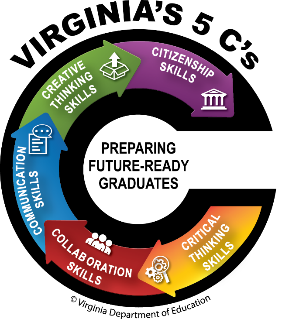 Connecting HQWBL to Virginia’s 5 C’sCollaboration: Work with community members, peers, and mentorsCommunication: Write and present proposals; make requests and get permissions; publicize and present final projectCitizenship: Understand laws and regulations; seek to improve the community; increase community awarenessCreativity: Publicize/advertise project; solve problems; present findingsCritical Thinking: Develop a project to meet a community need or solve a community problemThe Virginia Department of Education (VDOE) recognizes 12 HQWBL experiences. Virginia’s CTE programs include the following components: Classroom instruction—the essential component for students to master the academic and technical competencies, attitudes, and work ethic necessary for career success and lifelong learning Career and Technical Student Organization (CTSO) participation—organizations that provide experiences that reinforce and strengthen classroom learning and prepare students for individual responsibility, teamwork, and leadership in their chosen career pathways High-Quality Work-Based Learning experiences—opportunities for students to apply and refine knowledge, attitudes, and skills through professionally coordinated and supervised work experience directly related to career goals The HQWBL experience builds on the benefits of the other two components by assisting students with the transition from the classroom to the workplace. Students enhance their knowledge, skills, and attitudes by participating in supervised, authentic experiences. HQWBL experiences are valuable because they help students develop careers beyond their secondary and postsecondary education. Students who participate in HQWBL experiences are often able to continue working for their placement companies after high school graduation or even after college graduation. Furthermore, employers are increasingly seeking new hires who have HQWBL experiences and can perform well from day one. Career AwarenessCareer awareness activities prepare students for HQWBL experiences. These activities increase student awareness of personal interests and talents along with the education and training needed to pursue a career goal. Through career awareness activities, students gain an initial understanding of work, various industries, and different career pathways.Some examples of career awareness activities are guest speakers, career days or college and career fairs, field trips and workplace tours, videos or presentations about various professions, and informational interviews. Transition visits from elementary to middle school, middle to high school, and from high school to a postsecondary program can also promote career awareness. These activities can begin in elementary school and are an integral part of CTE. Career awareness activities ideally lead to HQWBL experiences where students can deepen their knowledge of career pathways and begin applying skills learned in the classroom.Career ExplorationCareer exploration experiences encourage students to develop career interests, a better understanding of pathways to a chosen career, and the skills needed to make informed decisions regarding secondary and postsecondary education and training. These experiences are typically of a shorter duration than career preparation experiences. Students may complete supplementary work connected with the activity and may be graded on their performance in a way that contributes to the final grade in a CTE class.Career Preparation Career preparation experiences deepen student knowledge and develop skills necessary for success in employment and postsecondary education. These experiences are recommended for students who have a clear goal of entering the workforce directly after high school or enrolling in a closely related postsecondary program. These experiences are structured primarily to give students extensive practice in applying fundamental technical and practical knowledge and skills in their chosen careers. Career preparation experiences take place over a longer timeframe and involve more responsibilities than career exploration experiences.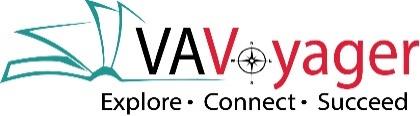 Graduation RequirementsPer the Code of Virginia § 22.1-253.13:4, students are required to:(i) complete an Advanced Placement, honors, International Baccalaureate, or dual enrollment course; or(ii) complete a high-quality work-based learning experience*, as defined by the Board; or (iii) earn a career and technical education credential that has been approved by the Board.*Excluding Job Shadowing and Mentorship of less than 140 hoursStudents with DisabilitiesThe common goal of HQWBL experiences is to prepare all students for the world of work by integrating academic and occupational curricula. Students with disabilities need opportunities to receive educational and occupational skills necessary for entering the workforce. Specific work-based accommodations for students with disabilities will vary according to a student’s needs, the worksite, and the job requirements. Students with disabilities will often require the same accommodations or modifications present in the school environment to be used at the worksite. The WBL coordinator/teacher/ may need to make accommodations for some students and modifications for others. Collaboration between the WBL coordinator/teacher/ and the Individualized Education Plan (IEP) team may be necessary to afford students with disabilities opportunities to participate in HQWBL opportunities. Americans with Disabilities Act (ADA) The ADA (1990; P.L. 101-336) prohibits discrimination based on disability in public services, employment, public transportation and accommodations, and telecommunications. Public- and private-sector organizations must comply with the requirements outlined in the ADA. Basic ADA requirements that directly affect HQWBL experiences fall into four primary areas: general, auxiliary aids, physical barriers, and employment (adapted from Georgia Department of Education, ). GeneralAll government facilities, services, and communications must be accessible.Public accommodations (e.g., restaurants, hotels, retail stores) may not discriminate based on disability.Reasonable changes in policies, practices, and procedures must be made to avoid discrimination.Auxiliary AidsCompanies offering telephone service to the general public must offer telephone relay service to individuals who use telecommunication devices for the deaf (TDDs) or similar devices.Physical BarriersEmploymentEmployers may not discriminate against a person with a disability in hiring or promotion if the person is otherwise qualified for the job.Employers  but cannot inquire if someone has a disability or subject a person to tests that tend to screen out persons with disabilities.Employers will need to provide reasonable accommodation to persons with disabilities. Reasonable accommodations include steps such as job restructuring and modification of equipment.Employers do not need to provide accommodations that impose an undue hardship on business operations. Undue hardship is generally defined as high or disproportionate costs compared to the organization’s ability to pay for the accommodations.The Federal Family Education Rights and Privacy Act (FERPA)Within limited exceptions, FERPA requires signed and dated parental or adult student consent before a school division discloses personally identifiable information (PII) from the student’s education records. PII includes: The student’s nameThe names of the student’s parents/guardians and other family membersThe address of the student or student’s familyA personal identifier, such as social security number (SSN)Other indirect identifiers, such as birthdate, place of birth, and mother’s maiden nameOther information that is linked to a specific student that would allow another person to identify that studentInformation requested by a person who the education agency or institution believes knows the identity of the student to whom the education record relates. If the student is under 18, then the student’s parent(s) or legal guardian(s) must give permission to share the information. The WBL coordinator/teacher/, with assistance from the special education team, should have students complete all employment forms and provide all necessary information for the employer regarding the employment process. A special education teacher, school counselor, parent/guardian, etc. can assist student with this employment requirement.Resources for students with disabilities participating in HQWBL include:U.S. Department of Justice, Civil Rights Division 
800-514-0301; 800-5-15-0383(TTY)
https://www.justice.gov/crtU.S. Department of Education 
Office Civil Rights (regarding Section 504)
202-453-6020
TDD: 877-521-2172
Email: OCR.DC@ed.gov
https://www2.ed.gov/about/offices/list/ocr/504faq.htmlAmerican Foundation for the Blind: 212-502-7600 (voice)American Speech-Language-Hearing Association: 800-638-8255 (voice)The ARC of the United States (The Arc): 800-433-5255 (voice); 800-855- 1155 (TTY)Disability Rights Education and Defense Fund: 510-644-2555 (voice); 510-841-8645 (fax/TTY)Additional resources for students with disabilities include:PACER Center, Inc.: Frequently Asked Questions about Career Development for Youth with Disabilities (PDF): Review the following key questions and answers to help with decision-making and information-gathering concerning academic and career choices. https://www.pacer.org/parent/php/PHP-c244.pdfThe National Collaborative on Workforce and Disability for Youth (NCWD/Youth): 411 on Disability Disclosure—A Workbook for Youth with Disabilities: This eight-unit workbook provides students with resources and activities to increase knowledge and skills to disclose a disability in employment situations. http://depts.washington.edu/doitsum/mer2017/files/6_Monday/561_411_Disability_Disclosure_complete_FINAL-es.pdfU.S. Department of Justice Civil Rights Division: Information on Technical Assistance with the Americans with Disabilities Act: This resource provides insight on the ADA and guidance on the Department of Justice efforts to reduce barriers to employment for people with disabilities. https://www.ada.gov/employment.htmDepartment for Aging and Rehabilitative Services (DARS) Agency: The Division of Rehabilitative Services (DRS) works together with students, youth, families, schools, and community agencies and organizations to promote successful transitions from school to work and adult life. https://www.vadars.org/The Department for the Blind and Vision Impaired (DBVI): The DBVI is committed to providing quality services to assist Virginia’s citizens who are blind, deafblind, or vision impaired in achieving their maximum level of employment, education, and personal independence. https://www.vdbvi.org/Job Accommodation Network: JAN provides information and guidance on workplace accommodations for employers and individuals with disabilities. https://askjan.org/U.S. Department of Labor Office of Disability Employment Policy (ODEP): ODEP provides national leadership to increase employment opportunities for adults and youth with disabilities while eliminating barriers to employment. https://www.dol.gov/agencies/odepThe National Center on Leadership for the Employment and Economic Advancement of People with Disabilities (LEAD): The LEAD Center improves employment and economic advancement outcomes for all people with disabilities. Check out customized employment and discovery. http://www.leadcenter.org/customized-employment/discoveryVirginia Commonwealth University: Disclosure Decisions To Get the Job (PDF): Review this 3-step process for deciding when to disclose a disability to a business. http://www.worksupport.com/documents/disclosure_decisions1.pdfNational Technical Assistance Center on Transition: This is the national center for technical assistance on secondary transition where sample IEPs, sample goals, research on what works, and a multitude of additional resources on secondary transition for all students. https://transitionta.org/Federal and State Labor RegulationsAll HQWBL experiences must abide by applicable child labor and workplace safetyregulations. The WBL coordinator/teacher/ must keep abreast of such regulations to ensure compliance. .If any procedure is questioned, the WBL coordinator/teacher/ should the state or federal labor office for assistance. Contact numbers for state and federal labor offices are available on the following websites:U.S. Department of Labor, Employment Standards Administration, Wage and Hour Division Virginia Department of Labor and Industry (VDOLI), Labor and Employment Law Coordination of High-Quality Work-Based Learning Experiences School divisions should provide coordination of all HQWBL experiences. The WBL coordinator/teacher/ will be employees designated by the school or school division administrators. oordinators of HQWBL experiences have a minimum goal of one coordination visit to the workplace per month and no fewer than one visit per grading period. The visits should include conferences involving the student, the WBL coordinator/teacher/, and a workplace representative to discuss the training plan (if applicable) and to evaluate student performance and progress.Work-Based Learning Coordinator/Teacher/ Qualifications A WBL coordinator/teacher/ should be professionally competent, knowledgeable of careers and job-experience placements, and/or have industry experience. In addition, the WBL coordinator/teacher/ should  technical, career, transition, and college opportunities. At this time, WBL coordinators/teachers/pointsofcontact do not need to be licensed or endorsed by the VDOE unless specified within . Careful selection of the WBL coordinator/teacher/ is vitally important and key to an effective HQWBL . The individual selected must be qualified and understand the roles and responsibilities. The WBL coordinator/teacher/ must be able to work collaboratively, motivate others, and develop relationships with business and industry. The WBL coordinator/teacher/ should  and guiding and selecting studentsenlisting and coordinating with HQWBL partnersadministering HQWBL experiencesmaintaining good public relationsrepresenting the school effectively in the communitycarrying out school policiesrepresenting the total education programgaining the confidence of the business and school communitiesassisting students in adjusting to the work environment and making personal adjustmentsmotivating students and employers.Promoting the High-Quality Work-Based Learning Many strategies can be used to promote HQWBL experiences to all stakeholders—school personnel, students, parents/guardians, and the business community. Suggested activities to promote the HQWBL include the following:Meet with middle and high school counselors to explain CTE course offerings and discuss career opportunities in the field. This activity should be carried out each year. Invite school counselors to departmental meetings. The WBL coordinator/teacher/  should work with school counselors in both middle schools and high schools to recruit students. Colleagues must thoroughly understand programs that incorporate HQWBL opportunities so they can refer prospective students to the WBL coordinator/teacher/. Use the HQWBL At--Glance (see ) documents the  website. These documents provide a brief explanation of HQWBL and the benefits for the school, students, employers, and community. Present HQWBL opportunities to school personnel.Prepare an annual performance report. This report, containing performance indicators, (e.g., number of students who participated, number of student hours, number of employers served) about the success of HQWBL experiences and goals for continuous improvement, may be distributed to the faculty and administrators before the end of the school year. Showcase these HQWBL resource videos.High-Quality Work-Based Learning Student RecruitmentRecruitment of qualified and interested students is a primary responsibility of the WBL coordinator/teacher/. The following activities can help recruit students:Identify programs of study that offer HQWBL and explain the benefits to students. Enlist the help of current HQWBL students to give testimonials about their successful experiences. Distribute student-interest surveys to middle and high school English classes. Obtain a list of the students who have indicated an interest in entering a CTE program. Talk individually with students interested in exploring the various HQWBL experiences to determine whether HQWBL would offer what they need for career preparation and to answer questions. Provide the  to interested students ().Assist students participating in HQWBL opportunities in preparing exhibits, presentations, or publications illustrating aspects of their personal experiences and encouraging fellow students to apply. Invite interested middle school students to visit classes that incorporate HQWBL experiences and opportunities. Coordinate career awareness activities for students (e.g., career day).Recruit HQWBL students and graduates as guest speakers in CTE classes, employer appreciation luncheons/banquets, assembly programs, and CTSO meetings. Presentations may include information on HQWBL placements, entry-level employment opportunities, job qualifications, and industry credentials earned in high school. Make a sustained effort to help all students participating in HQWBL succeed in the classroom and at the workplace. Successful students are the best advertisements for promoting HQWBL experiences..Parental Parents/guardians must give consent for students to participate in HQWBL experiences. Moreover, parents/guardians can foster the development of professional attitudes. Increase parental awareness and involvement with the following activities:Send a letter to parents/guardians explaining the HQWBL support and permission for their student to be enrolled in a HQWBL experience. Send a student-prepared HQWBL newsletter to parents/guardians. Hold an open house for parents/guardians. Encourage them to ask questions about HQWBL and solicit their support. Conduct presentations about HQWBL experiences at parent-organization meetings.Hold personal conferences with parents/guardians of students who have expressed an interest in CTE programs that incorporate HQWBL opportunities. Involve parents/guardians as resource speakers and as HQWBL employers.Provide a copy of the At-a-Glance For Schools: CTE High-Quality Work-Based Learning Opportunities to parents/guardians (see Appendix E).Employer PartnersBusiness and industry personnel serve a vital role as partners in HQWBL. This collaboration maximizes the opportunities and benefits of participation in HQWBL for students, parents/guardians, the school, and the community. The following activities for publicizing HQWBL to the business community may be effective: Display various promotional materials about HQWBL in visible locations at local businesses. This is especially effective during CTE Month (February). Make presentations to civic organizations such as the local chamber of commerce. Consider joining community and professional organizations and attending meetings. Personally contact community leaders and business representatives who will lead individual discussions with potential employers.Form an alumni group of former students to help promote HQWBL opportunities. Many alumni are in the local business community and may become employers of students participating in the HQWBL . Conduct employer appreciation functions such as an open house, breakfast, luncheon, or banquet.Provide a copy of the At-a-Glance for Business Partner document ).Invite employers to tour CTE programs at the school.Connect with HQWBL employers to become ambassadors of the HQWBL .In addition to targeting the specific audiences previously outlined, these activities address a combination of different audiences:Establish or maintain opportunities for postsecondary credit with local colleges and universities offering articulated or dual-enrollment credit for secondary courses and programs using HQWBL. This enhances validity, generates student and parent interest, and broadens awareness. Maintain HQWBL booths at local and state fairs, festivals, and exhibitions. These venues allow for promotion to a diverse cross-section of the population.High-Quality Work-Based Learning Employer Participation FormTo start the initial process for students to participate in HQWBL, the WBL coordinator/teacher/point of contact should contact a business/community partner to complete a HQWBL Employer Participation Form. A sample employer participation form is provided in . High-Quality Work-Based Learning Workplace Evaluation ChecklistHigh-Quality Work-Based Learning Training AgreementHQWBL experiences require a training agreement—a written statement of commitment made by the student, parent/guardian, WBL coordinator/teacher/, and employer. It contains mutually agreed-upon expectations for all parties involved, spells out each party’s role, and addresses considerations such as employment terms, schedule, duration of work, compensation, and termination. It is the most important tool providing protection to the WBL coordinator/teacher/ and school officials against accusations of negligence and liability claims. For allHQWBL experiences, it is important that each student has a completed training agreement on file. A sample training agreement is provided in . Any customized documentation by the school division must include the VDOLI requirements (items marked with asterisks and italics).High-Quality Work-Based Learning Training PlanTraining plans are required for cooperative education, entrepreneurship, internship experienceswhile apprenticeships and clinical experiences have corresponding documents governed by regulations in their respective areas. Refer to the  and  experiences sections for more information. A training plan is a document identifying the classroom instruction and workplace training that will contribute to the employability and ongoing development of a student (see 8VAC20-120-20). The WBL coordinator/teacher/, employer, and student must jointly prepare the training plan. Thecoordinator/teacher/ should discuss the purpose of the training plan and how it is to be used with the student. The student should be aware that some of the tasks will be learned in the workplace while others will be learned in the classroom. The student should be informed the training plan will be used to measure job performance and an evaluation will take place each grading period. Conferences involving the student, the coordinator/teacher/, and the employer should follow each evaluation.The coordinator/teacher/ should schedule a conference with the employer to explain the use of the training plan as soon as the student is placed in a training position. At this time, those tasks that are to be learned in the workplace should be identified and indicated on the plan.During each conference, the coordinator/teacher/ discusses the student’s progress with the employer. Using the training plan as an evaluation tool, the employer evaluates the student’s performance and progress in the workplace and completes the training plan with the coordinator/teacher/. The employer’s evaluation is discussed with the student and is used to make modifications in the student’s training and to assist in determining the specific instruction to be provided in the classroom.The training plan development process is continuous. It begins with identifying a realistic career objective and training needs for the student and continues throughout the entire HQWBL experience with revising the plan according to the changing needs of the employer.The training plan should contain items in three categories:Workplace readiness skillsSpecific duties and tasks performed on the jobRelated classroom instruction to ensure strong correlation with workplace trainingThe plan serves as a record of the student’s progress throughout the experience and provides documentation for evaluation. It should include development of the technical skills required by the occupation as well as enhancement of workplace readiness skills. A sample training plan is provided i.High-Quality Work-Based Learning Time Log & Wage Calculator TemplateMany HQWBL opportunities require maintaining hours dedicated to the experience. Whether the experience is paid or unpaid, the WBL coordinator/teacher/ may use the HQWBL Time Log & Wage Calculator Template to record the necessary time information located on the CTE Resource Center: High-Quality Work-Based Learning web page. If the experience is paid, the pay rate should be entered as indicated. If the experience is unpaid, enter no information for the pay rate; only enter the time dedicated to the experience. InsurancePrior to implementing any HQWBL experience or partnership, it is recommended that the WBL coordinator/teacher/school division discuss the specific environment of the HQWBL experience, including (but not limited to) transportation, location, work site, equipment, tools, and number of non-school division personnel, and address all related insurance issues to ensure that the school liability insurance properly covers the specific HQWBL experience or partnership. Refer to a sample student incident form in .Procedure followed by the Work-Based Learning Coordinator/Teacher/High-Quality Work-Based Learning Opportunities
in VirginiaHigh-Quality Work-Based Learning comprises experiences related to students’ career interests based on instructional preparation and take place in partnership with local businesses or organizations. HQWBL enables students to apply classroom instruction in a real-world work environment. HQWBL promotes the following:Career awarenessCareer explorationCareer preparationThere are 12 HQWBL experiences offered in Virginia. This summary page offers a quick checklist guide for each experience. The next sections of this guide explore each experience in more detail.Job Shadowing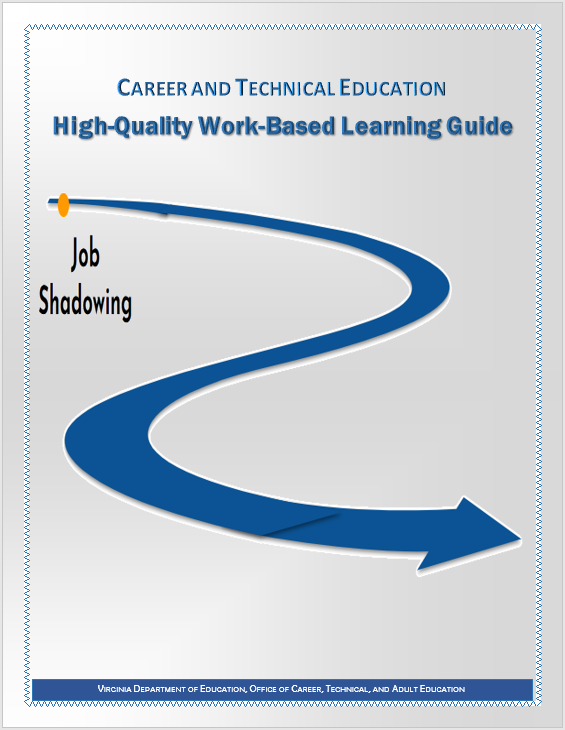 Job ShadowingJob shadowing places students in workplaces, either in person or virtually, to interact with and observe one or more employees. Based on a student’s interest in a specific career and/or organization, a job shadowing experience can help the student learn more about the nature of the job and the work environment, as well as the education and training required to succeed. Job shadowing experiences are sometimes the first opportunities for students to observe the workplace and to interact with employees for more in-depth exposure to both careers and workplaces. Student job shadowing may be in person, virtual, a one-on-one interaction, or a group experience. Students may participate in several job shadowing opportunities, enabling them to compare careers and workplaces of interest. Job Shadowing t a Glance While each job shadowing experience should be tailored to the specific employee and student, a sample agenda for a job shadowing experience would include time forintroductions and welcomeoverview of industry and organizationindividual or small group shadowing timewrap-up and reflectionEstablishing a Job Shadowing Successful job shadowing experiences require collaboration, communication, and preparation by several stakeholders. The planning process involves preparing students for the experience, helping host employers communicate effectively with students, and facilitating positive experiences for students and the host organization. Consider the following:Convene the stakeholders. These could include employers, members of professional associations such as chambers of commerce, school administrators, school counselors, career advisors, and the WBL coordinator/teacher/.Cultivate relationships with employers.Assess students’ career interests and eligibility to identify potential participants.Determine the scope and structure of the job shadowing , including location timeframe and policies that will govern student selection and supervision.Utilize a job shadowing training agreement for in-person experiences.Establish criteria for selection of students and the selection of employer hosts.Ensure legal requirements are met, including identifying all safety requirements in the workplace.Conduct a host employer orientation meeting.Promote the job shadowing to area employers, parents/guardians, school administrators, students, teachers, and advisory groups.Roles and Timeline for Job Shadowing ImplementationBefore the Job ShadowingDuring the Job ShadowingAfter the Job ShadowingService Learning 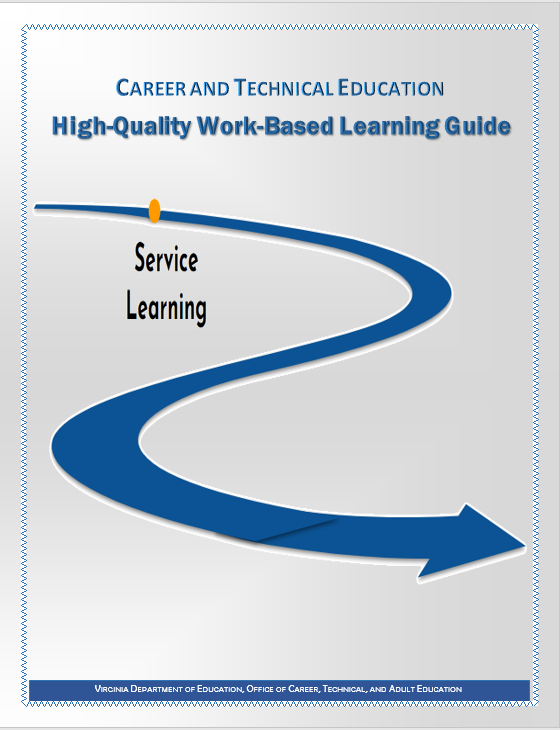 Service LearningServicelearning experiences enable students to learn and apply academic, social, and personal skills to improve the community, continue individual growth, and develop a lifelong ethic of service. Service learning goes beyond students participating in community service. When considering servicelearning opportunities, review the following:Service Learning vs. Community ServiceThe National Youth Leadership Council (NYLC) established eight standards for service learning: Meaningful Service: Service learning actively engages participants in meaningful and personally relevant service activities.Link to Curriculum: Service learning is intentionally used as an instructional strategy to meet learning goals and/or content standards.Reflection: Service learning incorporates multiple challenging reflection activities that are ongoing and that prompt deep thinking and analysis about oneself and one’s relationship to society.Diversity: Service learning promotes understanding of diversity and mutual respect among all participants.Youth Voice: Service learning provides youth with a strong voice in planning, implementing, and evaluating servicelearning experiences with guidance from adults.Partnerships: Servicelearning partnerships are collaborative, mutually beneficial, and address community needs.Progress Monitoring: Service learning engages participants in an ongoing process to assess the quality of implementation and progress toward meeting specified goals and uses results for improvement and sustainability.Duration and Intensity: Service learning has sufficient duration and intensity to address community needs and meet specified outcomes. t a GlanceEstablishing a ServiceLearning To create a servicelearning , the WBL coordinator/teacher/  initial research to determine community needs, including conducting surveys, consulting community agency representatives, and coordinating with local media. Once key public issues have been identified and analyzed, expectations for scope and rigor must be set. Expectations for the and for the students must be based on student abilities and areas of interest, as well as community needs and the school’s goals and vision. Because all HQWBL experiences depend on cultivating community relationships, consider collaborating with people in existing that may complement the new servicelearning . Service learning may take place in conjunction with CTSO experiences.Once high-level decisions about the have been made, standards, expectations, and responsibilities must be drafted for all stakeholders. The WBL coordinator/teacher/ must develop training materials and provide a servicelearning training agreement to be signed by the WBL coordinator/teacher/, the student, the parent/guardian, and the project contact. Effective servicelearning provide closure as well as time for reflection, so that students may think critically about the servicelearning experiences. Additionally, consider celebrating student service through certificates, assemblies, or media coverage. Elicit feedback to improve the and to ensure the continual involvement of students and community members.Roles and Timeline for ServiceLearning ImplementationBefore the ServiceLearning ProjectDuring the ServiceLearning ProjectAfter the ServiceLearning Project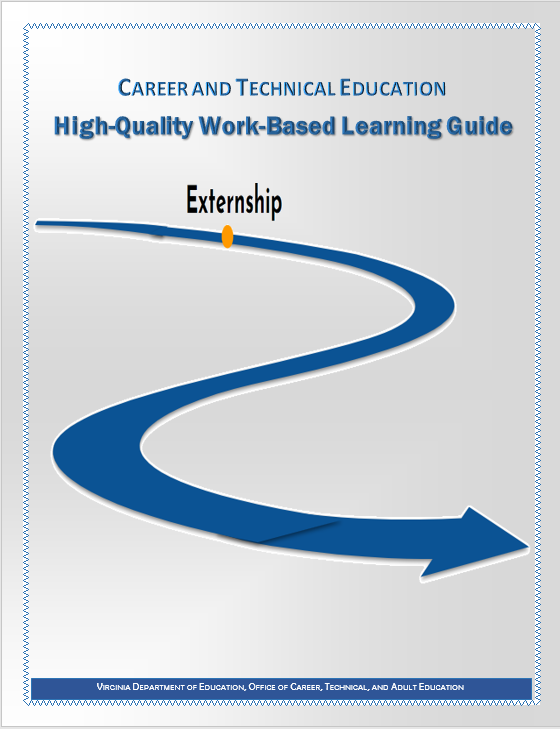 ExternshipAn externship is a shortHQWBL experience, of a minimum duration of 40 hours, where the student is paired with a working professional to observe and get a preview of the day-to-day activities needed for a career. Based on students’ interests in specific careers and/or organizations, externship experiences can help students learn more about the nature of various jobs and work environments, as well as education and training required to succeed. An externship is an extended job shadowing experience, designed so students may ask questions, observe, and spend more  getting a feel for a workplace. While the work accomplished in the context of an externship will be important, there is no work delegated or projects assigned such as those found in a longer-term experience such as an internship.Externship a Glance Establishing an Externship Successful externship experiences require collaboration, communication, and preparation by several stakeholders. The planning process involves preparing students for the experience and helping host employers communicate effectively with students. Consider the following:Convene the stakeholders (e.g., employers, members of professional associations such as chambers of commerce, school administrators, school counselors, career advisors, and the WBL coordinator/teacher/).Cultivate relationships with employers.Determine the scope and structure of the externship , including location timeframe and policies that will govern student selection and supervision.Establish criteria for selection of students and employer hosts.Ensure legal requirements are met, including identifying all workplace safety requirements.Assess students’ career interests and eligibility to identify potential participants.Utilize a training agreement. Ensure that adequate supervision is provided throughout the externship through workplace visits, evaluations, and regular communication. Give recognition to participating stakeholders, with emphasis on the host employer and the student.Promote the externship to area business and industry partners (employers), parents/guardians, school administrators, students, and advisory groups.Roles and Timeline for Externship ImplementationBefore the Externship ExperienceDuring the Externship ExperienceAfter the Externship Experience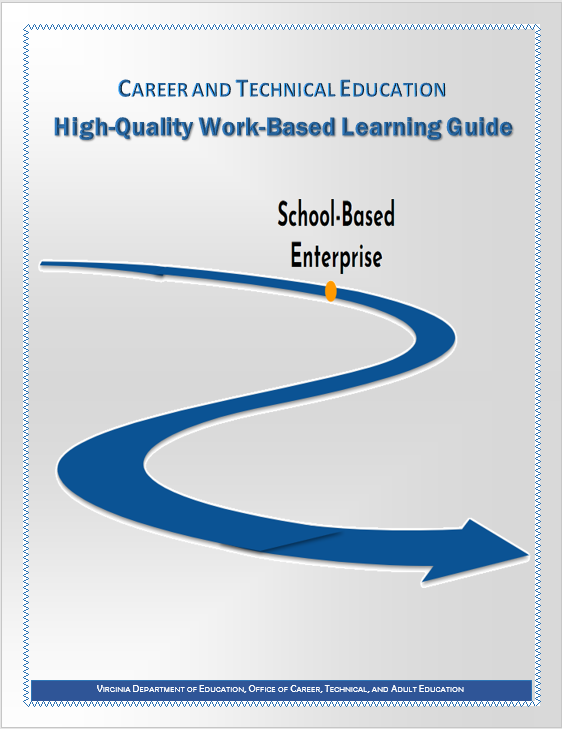 School-Based EnterpriseA school-based enterprise (SBE) is an ongoing, student-managed, entrepreneurial operation within the school setting. It provides goods or services that meet the needs of the school’s target markets (i.e., students, teachers, administrators, parents/guardians, community members, community organizations, businesses) through a school store location, mobile unit and/or website. SBEs replicate the workplace to provide career insights and relevant experiences for the student. School-based enterprises utilize hands-on, project-based learning laboratories, which provide connections to classroom instruction. Students operate and manage the SBE, where they learn and build on leadership, supervision, and management skills. The role of the WBL coordinator/teacher/ involves the integration of technical content and skills students can put into practice in the SBE. Accepted forms of SBE include, but are not limited toculinary café or catering servicesagriculture greenhouse operation and plant saleschildcare programsretail storecredit unionautomotive servicescarpentry servicescreative design servicesSchool-based enterprises provide a great benefit to the school, the community, and related program areas. Goods and services needed by the stakeholders sometimes can be provided at a reduced cost and can strengthen stakeholder relationships. School-based enterprises provide practical learning experiences that strengthen the connection between classroom instruction and real-world experiences, which can build management and leadership skills at a level not typical in other HQWBL experiences. School-based enterprises also allow students to gain valuable work experience without having to leave the school setting.School-Based Enterprises a Glance Establishing a School-Based EnterpriseTo create an SBE, the WBL coordinator/teacher/, CTE teacher, and/or students can conduct initial research to determine school-based needs and target markets, including conducting surveys and consulting groups within the school. Once needs have been identified and analyzed, expectations for scope must be set. Expectations for the and for the students must be based on student abilities and areas of interest as well as school-based needs. Because all HQWBL experiences depend on cultivating community relationships, consider collaborating with partners in existing that may complement the new SBE .Once high-level decisions about the have been made, standards, expectations, and responsibilities must be drafted for all stakeholders. These should includehours of operationgoods and services to be providedprices of goods and servicesinventory and vendor selectionsecure storage for merchandise (if needed) payment system determination (cash, check, credit/debit cards).Effective HQWBL provide closure as well as time for reflection, so that students may think critically about the experiences. Additionally, consider celebrating involvement in the SBE through certificates, assemblies, or media coverage. Elicit feedback to improve the and to ensure the continual involvement of students and the school community.Day-to-day tasks will be performed by student-employees, but the SBE should be overseen by a teacher to ensure that it complies with the school accounting system and all federal, state, and local regulations. The teacher should also take care to ensure that the following tasks are performed regularly:Offering guidance and instruction to SBE student managers and staff inventory of merchandise, including ensuring that items are sold well before expiration dateEnsuring transactions/deposits are completed according to school accounting proceduresInstructing students on the preparation of profit-and-loss statementsRoles and Timeline for School-Based Enterprise ImplementationBefore the SBE ExperienceDuring the SBE ExperienceAfter the SBE Experience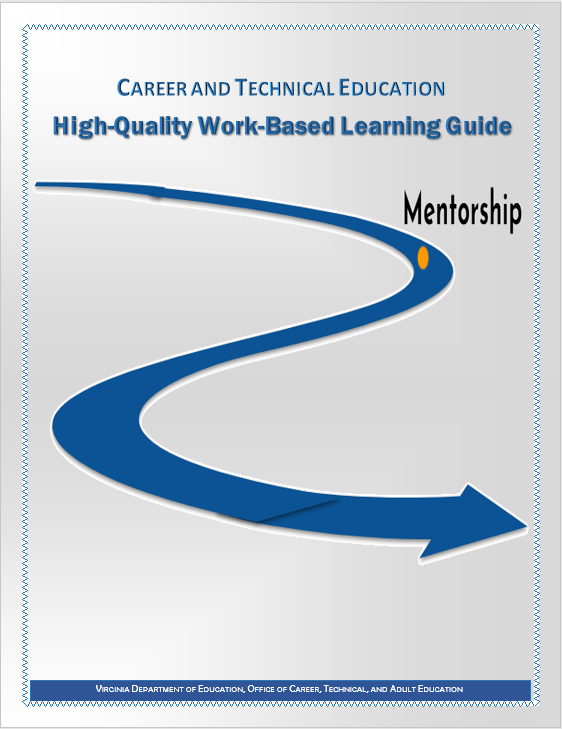 MentorshipMentorship is a HQWBL experience consisting of a long-term relationship focused on supporting the growth and development of students as theylearn about a particular industry and workplace. The student is paired with a community professional who has a recognized record of achievement and first-hand experience in the occupational field or career cluster of the student's choice. The mentor becomes a source of guidance, motivation, wisdom, teaching, role modeling, and support. The knowledge, advice, and resources shared depend on the format and goals of the mentoring relationship. Mentor support can provide a wide range of personal and professional benefits, which lead to improved performance in the workplace. Mentorship requires student preparation, including career exploration, prior to the experience.Mentors are encouraged to provide the student with as much hands-on experience as possible and to provide a broad view of the business/industry as well as routine tasks and challenging opportunities. A mentorship may be completed on a one-on-one, small group, or virtual basis. Mentorship t a GlanceEstablishing a Mentorship Successful mentorships require collaboration, communication, and preparation by many school and community stakeholders. Consider these recommendations when developing a mentorship model for the school division:Convene the stakeholders (e.g., employers, members of professional associations such as chambers of commerce, school administrators, school counselors, career advisors, and the WBL coordinator/teacher/).Cultivate relationships with mentors.Determine the scope and structure of the mentorship , including location and timeframe and policies that will govern student selection and supervision.Establish criteria for the selection of students and the selection of mentors.Ensure legal requirements are met, including safety requirements in the workplace.Assess students’ career interests and eligibility to identify potential mentees.Ensure that adequate supervision is provided throughout the mentorship through workplace visits, evaluations, and regular communication.Give recognition to participants, with emphasis on the mentors and the students.Promote the mentorship to area employers, parents/guardians, school administrators, students, and advisory groups.Required HoursCredit for mentorship experiences during a 36-week  should be based upon the student’s successful completion of the course and continuous mentoring. To receive a half credit toward graduation for the mentorship, students in the 9th 12th grade should complete a minimum of 140 hours for the school year. In addition, 140-hour mentorships may culminate in the completion of an independent study project. entorships of fewer than 140 hours, students will not receive credit beyond the credit earned for the related CTE course. Roles and Timeline for Mentorship ImplementationBefore the Mentorship ExperienceDuring the Mentorship ExperienceAfter the Mentorship Experience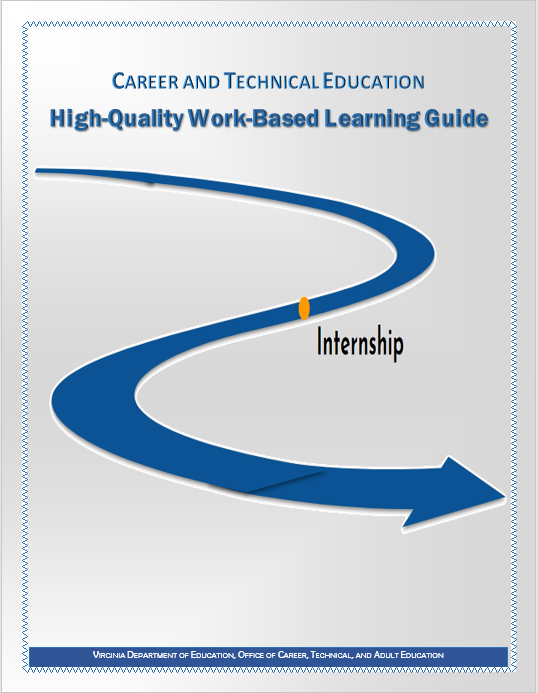 Internship InternshipInternship is a HQWBL experience that places the student in a real workplace environment. This placement allows the student to develop and practice career-related knowledge and skills for a specific career field related to the student’s career interests, abilities, and goals. Internships may be paid or unpaid, are connected to classroom learning, and are accompanied by structured reflection activities. Student interns are guided by a formal, written training plan that defines specific academic and workplace skills to be mastered.Internships t a Glance Establishing an Internship Successful internships require collaboration, communication, and preparation by school and community stakeholders. Consider these recommendations when developing an internship model for the school division:Convene the stakeholders needed to assist with implementing internships, such as employers, members of professional associations such as chambers of commerce, school administrators, counselors, career advisors, and the WBL coordinator/teacher/.Determine the scope and structure of the internship , including policies that will govern student selection and intern supervision.Assess students’ career interests and eligibility to identify potential interns and target potential employers.Cultivate relationships with employers to host internships, and work with them to structure internships that will benefit students, employers, and workplace supervisors.Facilitate employers’ interviews of student candidates for  allow the employers to make the final selections.Prepare students for their internships through student and parent/guardian orientation and the development of training agreements and plans.Develop an internship training agreement.Ensure that adequate supervision is provided during the internships. Examples include workplace visits, employer evaluations, or regular communication with employers and students.Ensure legal requirements are met, including identifying all safety requirements in the work environment.Provide for structured student reflection, both individual and group, before, during, and after internship experiences.Give recognition to participating stakeholders, with emphasis on the host employers and students.Promote the internship to area business and industry partners (employers) parents/guardians, school administrators, students, and advisory groups.Training AgreementAn internship training agreement must be developed and followed for each student. It is a written statement of commitment to a HQWBL experience made by the student, parent/guardian, WBL coordinator/teacher/, school administrator, and employer. It is a required formal document that contains mutually agreed-upon expectations for all parties involved that spells out each party’s role, as well as other considerations, such as employment terms, schedule, duration of work, compensation (if applicable), and termination. It is the most important tool providing protection to the WBL coordinator/teacher/ and school officials against accusations of negligence and liability claims. It establishes a basis of understanding as to expectations involved. It is important that each student placed in a HQWBL workplace has a fully completed training agreement on file.If the WBL coordinator/teacher/ supervises interns from other classes within a CTE program area, the students’ classroom teacher(s) should also be involved in and sign the training agreement. All signatories should retain a copy of the agreement.Obtaining the employer’s signature provides an excellent opportunity for a visit to the employer to build relationships. It is best practice for the WBL coordinator/teacher/ to have these documents signed in his/her presence. A sample training agreement is provided in Appendix A. Any customized documentation must include the VDOLI requirements (those items marked with asterisks and italics).Training PlanInternship experiences follow a training plan for experiences of 280 hours or longer. A training plan is a formal document identifying the classroom instruction and workplace training that will contribute to the employability and ongoing development of a student (see 8VAC20-120-20). The WBL coordinator/teacher/, employer, and student must jointly prepare the training plan. The plan, which provides documentation for evaluation, should include development of the technical skills required by the occupation as well as enhancement of workplace readiness skills. The training plan should contain items in three categories:Workplace readiness skillsSpecific duties and tasks performed on the jobRelated classroom instruction (Including this component allows the student to apply competencies learned in the classroom to the HQWBL experience.) A sample training plan is provided in Appendix A. Forms may be customized as appropriate for each HQWBL experience or by each program area or school division. Student SupervisionAdherence to the guidelines outlined below ensures the integrity of the internship experience: WBL coordinator/teacher/ meet with the students’ CTE classroom teacher(s) before each workplace visit and, if there is a need, after each visit. Meetings between WBL coordinator/teacher/ and the students’ CTE classroom teacher(s) must be documented on the training plans. CTE classroom teachers’ involvement in the development of the training agreements and training plans must be certified by signatures on both documents. Training agreement and training plan forms must be modified to account for the meetings with and involvement of other program classroom teachers, if applicable. Required HoursCredit for internship experiences during school year should be based upon the student’s successful completion of the course and continuous, satisfactory employment To receive a credit toward graduation for the internship, students should achieve a minimum of 280 hours for the school year. Many students will exceed 280 hours. Internships of fewer than 280 hours may be completed, but students will not receive credit beyond the credit earned for the related CTE course.School RecordsParticipating schools must maintain the following records for each internship student: Training agreement Training plan Student competency record Local wage and hour information Documentation of all out-of-school coordination activities, including dates of workplace visitsThe retention and disposition schedule for internship records is as follows: Enrollment—retain one year, then destroyEvaluation—retain three years, then destroy—review annually; destroy records that have no administrative valueWork experience forms (including training agreements, training plans, student competency records, local wage and hour information, and documentation of workplace visits)—retain five years after student graduates, then destroyRecord of employment—retain five years after completion of experience, then destroyEmployment evaluations—retain five years from the year in which evaluation is completed, then destroyRoles and Timeline for Internship ImplementationBefore the Internship ExperienceDuring the Internship ExperienceAfter the Internship Experience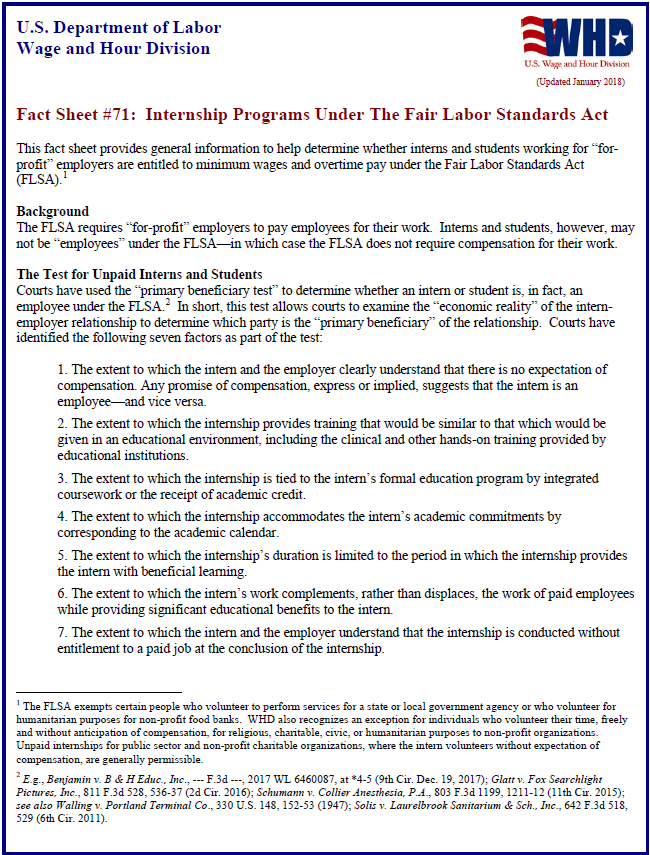 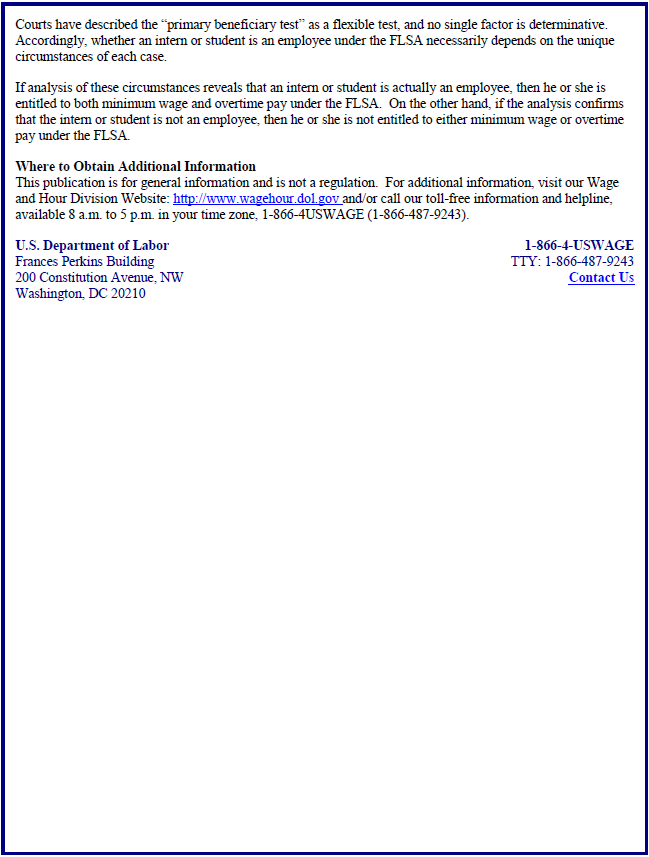 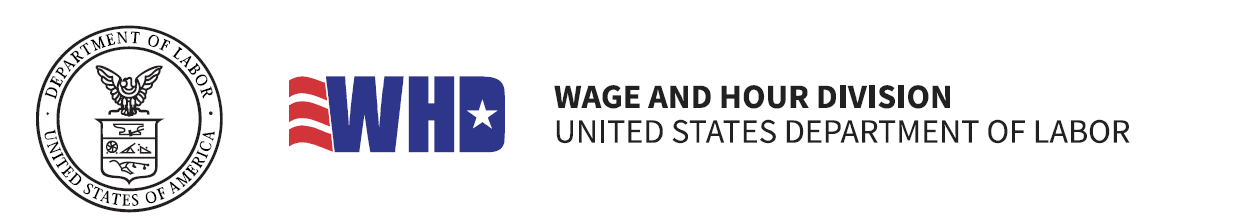 ..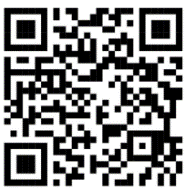 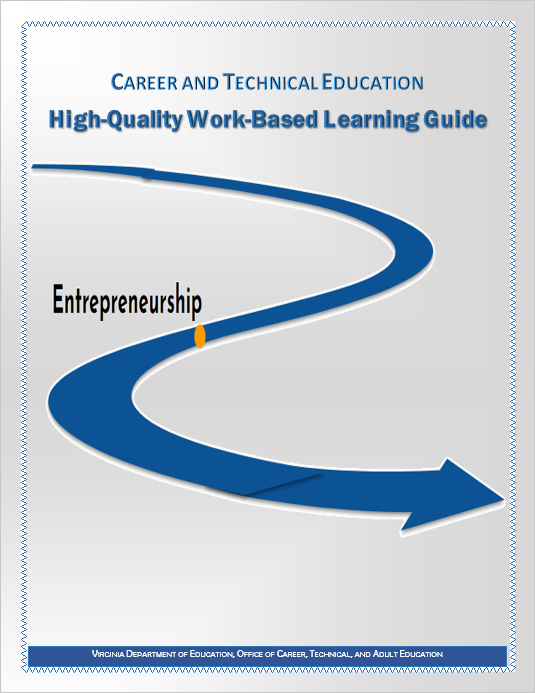 EntrepreneurshipEntrepreneurship allows students to explore concepts from idea inception, business planning, growing a business. During an entrepreneurship HQWBL experience, the student plans, implements, operates, and assumes financial risks in a business that produces goods or delivers services. The entrepreneurship student owns the business assets and keeps financial records to determine return on investments. An entrepreneurship experience provides students the opportunity to develop the skills necessary to become established in their own business or to gain employment.An integral part of the experience includes the submission of a business plan by the student. The inclusion of a business mentor is highly recommended to help guide the student through the planning and implementation process. Entrepreneurship t a Glance Establishing an Entrepreneurship Unlike other HQWBL experiences, the entrepreneurship experience is student-driven and managed. The WBL coordinator/teacher/ acts as a consultant for the purposes of guidance and accountability as related to HQWBL. Effective HQWBL provide time for reflection and planning of next steps, so that students may think critically about the experiences. Additionally, consider celebrating student involvement in entrepreneurship through certificates, assemblies, or media coverage. Roles and Timeline for Entrepreneurship ImplementationBefore the Entrepreneurship ExperienceDuring the Entrepreneurship ExperienceAfter the Entrepreneurship Experience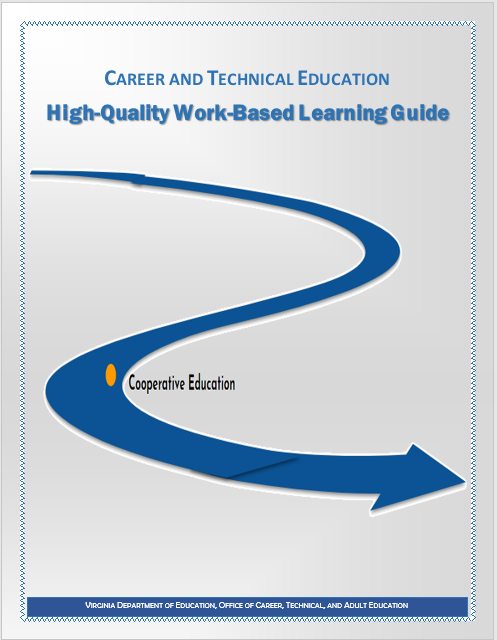 Cooperative EducationCooperative Education (Co-op) is a HQWBL paid experience that connects CTE classroom instruction and practical work experience. The work experience should relate directly to the student’s interests, abilities, and goals as well as the CTE course in which the student is enrolled. Co-op combines a rigorous and relevant curriculum with an occupational specialty. Students participating in co-opare guided by a formal, written training plan that defines specific academic and workplace skills to be mastered.Cooperative Education (Co-op) t a GlanceHow to Implement a Coop Education At the division level, a general advisory committee composed of business/industry representatives, local workforce development leaders, and labor representatives are stakeholders in any successful -. and CTE leaders must cultivate community relationships to build such an advisory committee.Selection of the WBL coordinator/teacher/ is critical. The individual selected must be well qualified to assume the job and must clearly understand the roles and responsibilities. He or she must be able to work collaboratively, motivate others, and develop training relationships with business and industry representatives. The WBL coordinator/teacher/ shoulddevelop instructional materials, make community contacts, and visit students in the workplacecollaborate with school counselors to ensure a clear understanding of CTE offerings based on career clusters and pathwaysunderstand state and federal (e.g., Occupational Safety and Health Administration [OSHA]) regulationsdevelop a variety of HQWBL experiences for prospective studentsbe provided with sufficient time during the school day for  planning.(Instructional time for -WBL coordinator/teacher/ within a 4x4 block schedule must be equated to the teaching load set forth in the Regulations Establishing Standards for Accrediting Public Schools in Virginia. Assignments should not interfere with the released period[s] for coordination. See 8VAC-20-120-150, 4b.)WBL coordinator/teacher/ should have a goal of one coordination visit to the workplace per month, with a minimum of one visit per grading period. The visits should include conferences involving the student, the WBL coordinator/teacher/, and employer to discuss the training plan and evaluate student performance and progress. Co-p Responsibilities The WBL coordinator/teacher/ has responsibilities in the following areas: Classroom Instruction Organizing the classroom or lab for instruction Explaining course goals and purposes to students Using CTE course competencies and frameworks as a basis for planning instruction Planning relevant instructional strategies for individual training needs Evaluating classroom instruction and workplace training for ways to make them relate Selecting or developing appropriate materials for related instruction Providing the opportunity for students to participate in an appropriate CTSO Creating a library of technical information Counseling Collaborating with school counselors to ensure a clear understanding of CTE offerings based on career clusters and pathways Understanding state and federal regulations Developing a variety of experiences for prospective students Assisting students in making course selections related to career goals Assisting students in determining appropriate HQWBL placement Counseling students regarding job placement and interview techniques Holding regular conferences concerning student progress in classes and in the workplace Arranging for student placement adjustments Administering career assessments Coordination Visiting employers to select appropriate job placement Providing orientation for new employers Preparing training agreements  Customizing training plans for each job placementObserving students in the workplace Conferring with employers concerning student performance and progress Complying with local, state, and federal laws relating to CTE, employment of minors, and safety Conducting conferences with students, employers, and parents/guardians Resolving problems that arise between students and employers Ensuring that employers provide consistent, effective guidance and supervision in accordance with step-by-step training plans Placing students in experiences directly related to a career pathway of interestCompleting the training agreement and training plan with the student and the employer Documenting coordination visits and conferencesMaintaining coordination records and student files Considering the hazards to which students are exposed and following all relevant laws and regulations for the protection of studentsCoordination Time and TravelAdequate coordination time must be provided for WBL coordinator/teacher/ to recruit and secure participating employers; supervise the workplace-experience component; and plan, organize, and complete all HQWBL activities. It is recommended that coordination time be allotted during the last period(s) of the day.The coordination period for the WBL coordinator/teacher/ is based on a traditional, single-period class period where the WBL coordinator/teacher/ is granted 45 minutes per day for each 1 to 20 students participating in HQWBL (45 minutes = 225 minutes per week per 1 to 20 students). For example, when a school operates on a block schedule, BL coordinator/teacher/ must have a minimum of 45 minutes for every 1 to 20 students per day. Alternate-day block schedules may allow for daily 45-minute coordination class periods per 1 to 20 students or alternate-day full 90-minute class periods per 1 to 20 students. Where more than one coordination period is required due to the number of students enrolled, the periods should be scheduled consecutively to allow for travel time to and from student workplaces.  supervision must be continuous throughout the school year even if the classroom instruction is a block class in a single semester. The students must be placed by the WBL coordinator/teacher/ in jobs related to their career goals and must be supervised and visited at the workplace by the WBL coordinator/teacher/ throughout the placement. Extended ContractsIt is desirable for WBL coordinator/teacher/ to be given extended contracts to enhance effective coordination of education s. An extended contract provides for employment for a period (at least 20 additional days is desirable) beyond the regular contractual period.Training AgreementA training agreement shall be developed and followed for each student. It is a written statement of commitment to a HQWBL experience made by the student, parent/guardian, WBL coordinator/teacher/, school administrator, and employer. It is a required formal document that contains mutually agreed-upon expectations for all parties involved that spells out each party’s role, as well as other considerations, such as employment terms, schedule, duration of work, compensation, and termination. It is the most important tool providing protection to the WBL coordinator/teacher/ and school officials against accusations of negligence and liability claims. It establishes a basis of understanding as to what is expected from involved. It is important that each student placed in a HQWBL workplace  a completed training agreement on file.If the WBL coordinator/teacher/ supervises coop education students from other classes within a CTE program area, the students’ classroom teacher(s) should also be involved in and sign the training agreement. All signatories should retain a copy of the agreement.Obtaining the employer’s signature provides an excellent opportunity for a visit to the employer to build relationships. The best practice is for the WBL coordinator/teacher/ to have these documents signed in his/her presence. Atraining agreement is provided in Appendix A. Any customized documentation may be modified as appropriate by each program area or school division but must include the VDOLI requirements (those items marked with asterisks and italics).Training Plan experiences follow training plans (see 8VAC20-120-140, 1). A training plan is a formal document identifying the classroom instruction and workplace training that will contribute to the employability and ongoing development of a student (see 8VAC20-120-20). The WBL coordinator/teacher/, employer, and student must jointly prepare the training plan. The plan, which provides documentation for evaluation, should include development of the technical skills required by the occupation as well as enhancement of workplace readiness skills. The training plan should contain items in three categories:Workplace readiness skillsSpecific duties and tasks performed on the jobRelated classroom instruction (By including this component, the student is applying competencies learned in the classroom to the HQWBL experience.)A sample training plan is provided in Appendix A. Forms may be customized as appropriate for each HQWBL experience or by each program area or school division.Co-p Student Placement CriteriaThe -student placement should adhere to the following criteria:The student is at least 16 years of age unless an employment certificate is secured.The job placement is directly related to a course in a pathway  which the student is concurrently enrolled.The student has a detailed training plan based on tasks that relate to classroom instruction.The student has a training agreement has been completed and signed by the student trainee, employer, parent/guardian, and WBL coordinator/teacher/.The student receives compensation in compliance with state and federal labor laws.The student has a mentor assigned by the employer and is evaluated, with the school providing any necessary remediation.The WBL coordinator/teacher/ should meet regularly with teachers who teach courses related to the student’s job placement to discuss and gather input regardingworkplacesstudent placementstraining plan criteria that reinforce course standardsstudent job-performance evaluations.Student SupervisionAdherence to the guidelines regarding student supervision outlined below ensures the integrity of the -experience: Students must be currently enrolled in state-approved courses within CTE program areas. WBL coordinator/teacher/ must meet with the students’ CTE classroom teachers before each workplace visit and, if there is a need, after each visit. Meetings between WBL coordinator/teacher/ and the students’ CTE classroom teachers must be documented on the training plans. CTE classroom teachers’ involvement in the development of the training agreements and training plans must be certified by signatures on both documents. Training agreement and training plan forms must be modified to account for the meetings with and involvement of other program classroom teachers, if applicable. Co-p Class Size and Facilities RequirementsCareer and technical education courses using  shall be limited to an average of 20 students per teacher per class period (with no class being more than 24) where the coop method is required (see 8VAC20-120-150, 4b). For courses in which the coop method is optional, class size shall not exceed the number of individual workstations or an average of 20 students per teacher per class period (with no class being more than 24) if all students participate in coop education. Schools should allocate sufficient and appropriate classroom and office space, equipment, and materials for teaching the occupational skill required for the co-op experiences. Required Co-p HoursCredit for co-op experiences during a 36-week school year should be based upon the student’s successful completion of the course and continuous, satisfactory employment throughout the school year. Students should achieve a minimum of 280 hours for the school year. Many students will exceed 280 hours. Student Schedules experiences must be continuous throughout the school year even if the classroom instruction is a class in a single semester. The students must be placed by the WBL coordinator/teacher/ in jobs related to their career goals and must be supervised and visited at the workplace by the WBL coordinator/teacher/ throughout the year. Students must adhere to the regulations and guidelines. School RecordsParticipating schools must maintain the following records for each co-op student: Training agreement Training plan Student competency record Local wage and hour information Documentation of all out-of-school coordination activities, including dates of workplace visits.The retention and disposition schedule for  records is as follows: Enrollment—retain one year, then destroyEvaluation—retain three years, then destroy—review annually; destroy records that have no administrative valueWork experience forms (including training agreements, training plans, student competency records, local wage and hour information, and documentation of workplace visits)—retain five years after student graduates, then destroyEmployment evaluations—retain five years from year in which evaluation is completed, then destroyRoles and Timeline for Cooperative EducationBefore the Co-Op ExperienceDuring the Cooperative Education ExperienceAfter the Cooperative Education Experience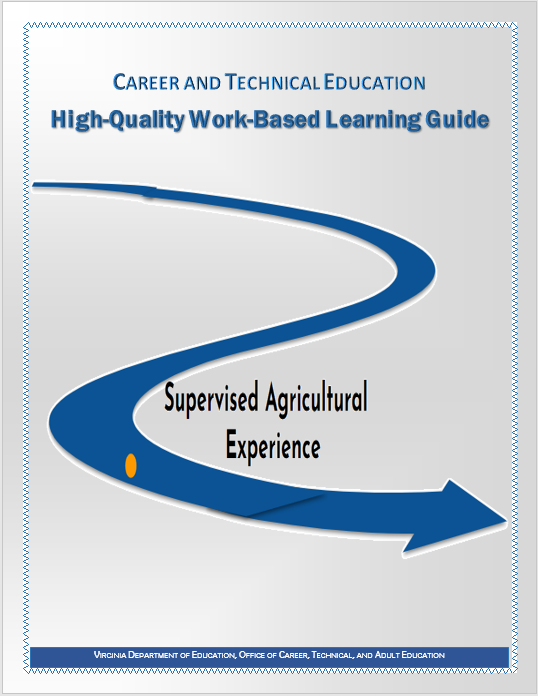 Supervised Agricultural ExperienceThe Foundational Supervised Agricultural Experience (SAE) is required and a graded component of every agricultural education course. The National FFA Organization's Federal Charter Amendments Act provides the framework for the three-component model used in all agricultural education programs: classroom and lab instruction, the SAE program, and student leadership through the FFA.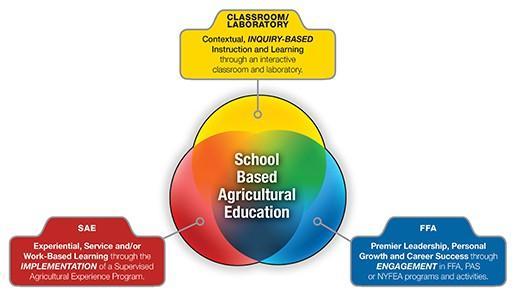 SAE t a GlanceWorkplace SafetyAll SAE programs are required to follow national and state youth labor laws. Students are required to obtain all safety and/or OSHA certifications to perform the necessary job functions included within the SAE. The SAE training plan should meet all U.S. Department of Labor guidelines for student learner exemptions from Hazardous Occupations in Agriculture; see Child Labor Bulletin 101 and 102. The Fair Labor Standards Act (FLSA) of 1938 includes protections for youth 14 to 17 years old who enter the workforce. The Child Labor Bulletin 101 contains information on who is covered by the FLSA youth provisions and who is exempt, minimum age and wage standards, and the hazardous occupations in which youth under 18 cannot be employed. The Bulletin gives youth, parents/guardians and employers all the information they need to comply with this law.Safety in Agriculture for Youth (SAY) is a comprehensive resource for risk assessments, SAE safety checklists, student safety certifications, and instructional resources related to safety. SAY is a sustainable and accessible national clearinghouse for agricultural safety and health curriculum for youth, funded by the U.S. Department of Agriculture and the National Institute of Food and Agriculture.Students must begin the Foundational SAE in their first semester of enrollment in an AFNR course, regardless of year level or how many AFNR courses they plan to take in the future. The Foundational SAE is a prerequisite to an Immersion SAE.The Foundational SAE is designed to be easily graded. It will include individualized, graded activities that may be inserted into coursework, such as a research paper or a capstone project. It is intended to be project-based, with student selecting or proposing their own activities that lead to learning outcomes for each component. The five required components of the Foundational SAE are:Career Exploration and Planning: Students will research and explore career opportunities within the Agriculture, Food, and Natural Resources (AFNR) industry. They will complete interest inventories and identify a career goal. Ultimately, students will be able to describe AFNR career opportunities and the paths to achieving them. The Sample Career Plan Template in the Appendix of the SAE for All Teacher’s Guide can assist with this component.Employability Skills for College and Career Readiness: Students will develop the skills needed to succeed in both college and their career, including responsibility, communication, innovation, critical thinking, and collaboration.Personal Financial Management and Planning: Creating a personal financial management plan is the focus of this component. Students learn how personal financial practices like budgeting, saving, and appropriate use of credit lead to financial independence.Workplace Safety: Some of the courses within the AFNR career pathways contain tasks and competencies related to hazardous occupations, and therefore it is critical that all students have instruction to ensure a strong foundation in all aspects of safety related to the workplace environment. In this component, students will gain an understanding of the importance of health, safety, and environmental management systems in AFNR workplace environments.Agricultural Literacy: The goal of this component is to give students an understanding of the breadth of the agriculture industry. Students will research and analyze how issues, trends, technologies, and public policies affect AFNR systems. They will also evaluate the nature and role that agriculture plays in society, the environment, and the economy.Selected learning outcomes from the AFNR Technical Standards and suggested activities are available in the SAE for All Teacher’s Guide, under Foundational SAE Learning Outcomes and Activities Appendix. Additionally, the Sample Instructional Plan includes an example of how to grade a Foundational SAE activity completion as a part of the broader instructional program.: While the Foundational SAE is required for every student’s SAE program, hours spent outside the context of an Immersion SAE may not contribute to the attainment of FFA awards or degrees.Immersion SAEAn Immersion SAE contributes to the student’s growth in one or more of the listed Foundational SAE components in an authentic, contextualized manner:Career Exploration and Planning: An Immersion SAE is designed to assist the student’s transition from career exploration to career preparation. Alignment to career goals is critical when selecting an Immersion SAE.Employment Skills for College and Career Readiness: Immersion SAEs related to this component place students in authentic work settings where they receive coaching and feedback on critical employability and workplace readiness skills. All SAE plans should include an identified list of employability and workplace readiness skills to be developed and a method for evaluation by the employer, a peer, or a mentor.Personal Financial Management and Planning: SAEs related to this component may offer opportunities to earn, allowing students to apply personal financial management and planning skills acquired through their Foundational SAE.: It is imperative for all agricultural education students to foster and implement a culture of safety. This can be accomplished by performing safety reviews at their work site, passing safety tests on tools, machinery, and equipment required for the agricultural education course they are enrolled in, pursuing and completing safety training needed for employment, and/or taking measures to address any safety concerns identified.Agricultural Literacy: Students move beyond agricultural literacy to developing knowledge, skills, and expertise within a specific AFNR pathway based on the type of Immersion SAE selected.Required HoursCredit for an Immersion SAE during a 36-week school year should be based on the student’s successful completion of the course and continuous, satisfactory completion of the SAE, and/or employment placement throughout the school year, including summer months, under continuous supervision of the agricultural education teacher. To receive a credit toward graduation, the student should achieve a cumulative minimum of 280 hours for the school year for one or more Immersion SAEs. Although many students will exceed 280 hours, SAEs having fewer than 280 hours prior to the end of the school year (July 1–June 30) may be completed; however, in that case the student will not receive credit beyond the credit earned for the related CTE course. Types of Immersion SAEs1.	Placement or Internship SAE A placement or internship SAE puts the student in an employment setting where the student will have opportunities to gain experiences in their chosen field. It may be paid or unpaid. An internship SAE is an advanced form of the placement SAE.Placement SAEIn a placement SAE, the student performs the tasks determined by the employer, which are necessary for the operation of the business. The employer, under the guidance of the agricultural education teacher, will evaluate the student. The placement SAE must provide opportunity for the development and advancement of knowledge, skills, and abilities aligned to the AFNR Technical Standards and Career Ready Practices. Documentation of the SAE’s Quality Indicators may be maintained by the student using the Agricultural Experience Tracker (AET) or Virginia SAE Record Book. The AET, SAE Record Book, and the SAE for All website contain the forms required for all Immersion SAEs, documenting the following: Supervised Agricultural Experience (SAE) Agreement and Supervised Agricultural Experience (SAE) Training PlanHours workedIncome received List of tasks performed in the placementKnowledge and skills attainedEmployer/supervisor evaluationStudents are encouraged to grow a placement SAE into an internship SAE in the future.Internship SAEAn internship SAE entails greater involvement from the student, teacher, and employer in determining the activities the student performs in the job setting. The internship is directed not as much by the employer but by the SAE training plan, created for the maximum benefit of developing the student’s knowledge and skills. The training plan also contains a list of AFNR Technical Standards and Career Ready Practices, which the student will master as a part of the internship. The student’s performance evaluation is conducted by the employer and is based on measures identified in the training plan. The following are indicators of the quality of an internship SAE:The studentmaintains SAE documentation in the AET, includingSupervised Agricultural Experience (SAE) Agreement and Supervised Agricultural Experience (SAE) Training Plan for Internship Immersion SAEshours workedincome received list of tasks performedknowledge and skills attainedemployer/supervisor evaluationcompletes elements from the placement SAE (See Supervised Agricultural Experience Agreement form for the Placement SAE)develops and implements a training plan centered on the educational and skill development of the student in collaboration with the teacherdocuments regular reflection on the internshippresents a summary of the experience to a local committee organized by the agricultural education teacher.2. 	Ownership/Entrepreneurship SAEIn the ownership/entrepreneurship SAE, the student will create, own, and operate a business that provides goods and/or services to the marketplace. A Supervised Agricultural Experience Business Plan must be completed and approved for all ownership/entrepreneurship Immersion SAEs. Its intent is to define the scope of the business and clarify responsibilities and roles and to identify any safety issues to be addressed. This might work best for students who prefer to be their own boss. The student makes the operational and risk-management decisions related to how goods and/or services are provided. The operation must ensure the development of student skills and abilities aligned to the AFNR Technical Standards and Career Ready Practices. Some facilities, input resources, and equipment necessary for the operation may be provided by outside individuals without expectation of compensation coming from the student or SAE.Quality indicators for ownership/entrepreneurship SAE are as follows: The student maintains SAE documentation in the AET, includingSAE Agreement Form for all Placement/Ownership Immersion SAEs and SAE Business Plan, which provides for the continued growth and expansion of the operationhours workedincome earnedlist of tasks performedknowledge and skills attainedemployer/supervisor evaluationcompletes elements from the ownership/entrepreneurship SAEprovides the labor resources for operation of the SAEmaintains financial records which reflect all inputs and outputs of the production functions performed by the businessperforms an analysis on the productivity and profitability of the enterprise at the completion of each production/business cycledocuments knowledge and skills gained through the experiencedevelops and implements a business plan to include knowledge and skills related to the educational development of the student’s career goalsperforms analysis on both production functions and profitability of business, using standard acceptable business statementsidentifies feasibility of the features of the business (e.g., buying an animal for show at greater than market value, feeding a ration different than a normal market animal would receive, selling in an artificial market or premium sale) and analyzes the business using real-world scenariosidentifies and accounts for all financial and non-financial resources utilized in the business in the accounting systemcreates an SAE business plan and updates it annually.3. 	Research SAEIn a research SAE, students will determine a research question and work to acquire new knowledge and insights or support existing research. The topic must have applications in AFNR Technical Standards. Research may fall under one of three categories (see Research SAE Independent Learning Guide):Experimental: An experimental research SAE involves the application of the scientific method to control certain variables while manipulating others to observe the outcome. The student defines the hypothesis, develops the experiment and experimental design, conducts research, collects data, draws conclusions from the data, and recommends further research. Analysis: An analysis research SAE often begins with a question that asks why or how something occurs, followed by a period of data collection using qualitative and/or quantitative methods. The student then conducts an analysis of the data, facts, and other information to determine the answer to the question posed.Invention: An invention research SAE applies the engineering design process to create a new product or service. This type of research often begins with the identification of a need. The student develops a product to meet the need through an iterative process of prototyping and testing.Quality indicators for a research SAE include the following:The student maintains SAE documentation in the AETcompletes elements from the research SAEfollows scientific process and/or accepted best practices for conducting research to ensure reliability, validity, and replicability of researchconducts peer reviews with agriculture teacher and other professionals during multiple stages of the research cycle (e.g., proposal, report of findings, publication)delivers a summary presentation to a local committee organized by the agricultural education teacherin collaboration with the teacher, develops and implements a Supervised Agricultural Experience Research Plan centered on the educational and skill development of the student.4. 	School-Based Enterprise SAEIn a school-based enterprise SAE, students lead business enterprises that provide goods or services. These businesses are owned by the school or FFA chapter, are operated from the school campus, and use facilities, equipment, and other resources provided by the agricultural education program or the school. This type of SAE is a good fit for students who enjoy collaborating with others and who would benefit from the available resources.School-based enterprises are student-led. While the teacher will be available to provide guidance, they are not the primary decision-maker in the school-based enterprise. With regular input from the board of directors, the student leadership team will facilitate the ongoing processes and growth of the business.Quality indicators for a school-based enterprise SAE include the following:The student maintains SAE documentation in the AET or Virginia SAE ecord ookcreates and updates an SAE business plan annuallyoperates the business under the oversight of a board of directors to whom the student management team provides reports throughout the business operation cyclewith the teacher, structures the business to provide for varying levels of student responsibility to allow for skill development and advancement in knowledgeoperates the business in a workplace environment incorporating real-world workplace expectations. 5.	 SAE In a erviceearning SAE, individuals or small teams of students will plan, conduct, and evaluate a project that is designed to provide a service to the school, public entities, or the community. The project must benefit an organization, a group, or individuals other than the FFA chapter. The project requires pre-approval by a review committee, local stakeholders, and the agriculture teacher. It must be of sufficient scope to enable development of student skills and abilities aligned to the AFNR Technical Standards and Career Ready Practices. Service earning might be a good fit for students who have an interest in solving agricultural problems or addressing issues to improve conditions in the local community. Quality indicators for a ervice earning SAE include the following:The student maintains SAE documentation in the AET Virginia SAE ecord ookcreates and updates an operates under the oversight of a local committee; provides reports to the committee throughout the ervice earning experienceengages in varying levels of responsibility to allow for skill development and advancement collaborates with the school, community, or beyond and to develop real-world experiences for the student(s) involved in the projectprovides a summary report of the impact of the project to the local school and communitywrites a reflection paper which describes their growth from the experience.What is the difference between community service and service learning? The main difference is the level of commitment and difference of intention. Community service projects are usually short investments of time (i.e., one hour to one day) to an organization or cause that will benefit the community. Service learning involves being a part of the planning, preparation, and implementation of a service project that results in benefit to the community. Service learning requires a higher level of commitment and a sustained investment of time. It also starts with an intention of learning and an expectation of reflection and evaluation.Implementing a Strong SAE ProgramInstruction and SupervisionFor SAEs to be relevant and provide valuable training to students, they must be embedded within the instructional components of an agricultural education program. For assistance with SAE development and implementation, review the Sample Instructional Plan in the Appendix of the SAE for All Teacher’s Guide. The plan provides examples of how to build SAEs into the structure of a course as well as factoring SAEs into each student’s end-of-course grade.Agricultural education teachers have the primary responsibility for providing the supervision needed to ensure student safety and knowledge and skill development and attainment throughout an SAE. However, supervision does not equate to an on-site visit by the teacher every time and in every instance. Supervision can occur in groups, using technology, social media, or other appropriate measures, permitting teachers to be efficient with their time. The type of visit is dependent on the type of SAE. The key factor in this decision rests with where, when, and how the teacher can best provide coaching and feedback to facilitate growth in the student’s learning and skill development.For applicable Immersion SAEs, agricultural education teachers should have a goal of one coordination visit to the workplace per month, with a minimum of one visit per grading period. The visits should include conferences involving the student, agricultural education teacher, and employer to discuss the training plan and evaluate student performance and progress. Teachers should use David Kolb’s research-based Experiential Learning Model when engaging with students and employers. Kolb’s model has shown that the most efficient way for students to transform their learning experiences into knowledge and meaning is to1.	reflect on their experience and document any important observations2.	think about and try to conceptualize an idea or theory around what they experienced and what might happen if they did something different3.	plan for what they should try next4.	put their plan into action with another concrete experience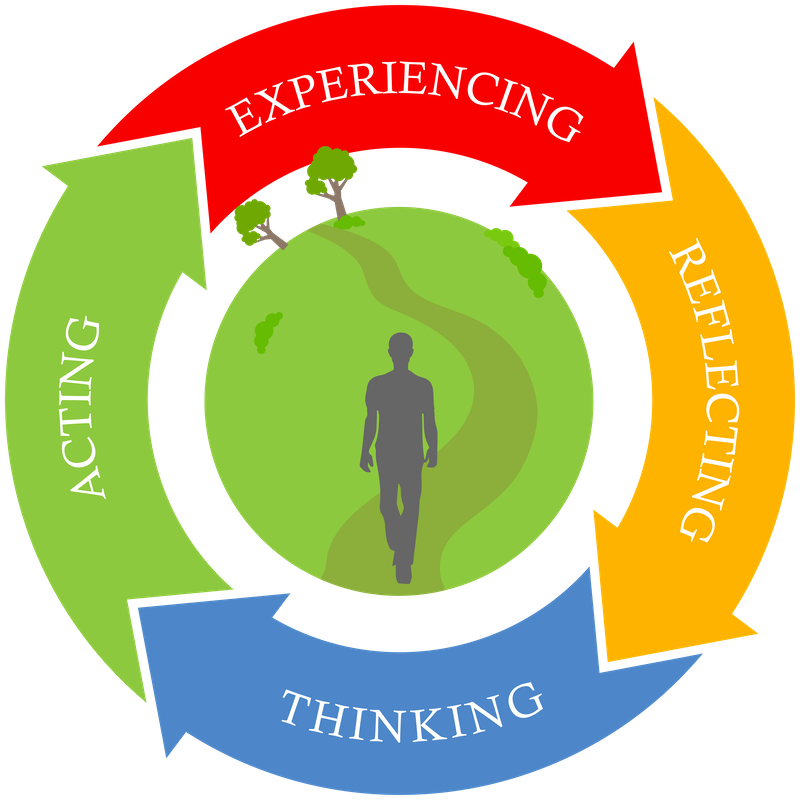 DocumentationA key component of a quality SAE is documentation of skill and knowledge attainment; credentials or certifications earned; and evidence of planning, reflection, and career planning. Documentation may be accomplished withthe the school/division’s career and academic planning tool(s)career planning tools and templates on FFA.orgonline tools like the AET or .Regardless of the system used to document a student’s SAE, the data is considered evidence of student growth, program of study completion, and evaluation of college and career readiness. Consult administrators or school counselors about how SAE data could fit into the school division’s accountability system.Responsibilities The agricultural education teacher has responsibilities in the following areas: Classroom instructionOrganizing the classroom or labfor instruction Explaining course goals and purposes to students Using CTE course frameworks and competencies as a basis for planning instruction Using relevant instructional strategies for individual training needs Evaluating classroom instruction and aligning workplace training Selecting or developing appropriate materials for related instruction Providing the opportunity for students to participate in FFACreating a library of technical information CounselingCollaborating with school counselors to ensure a clear understanding of CTE offerings based on career clusters and pathways Understanding state and federal regulations Developing a variety of experiences for prospective students Assisting students in making course selections related to career goals Assisting students in determining appropriate HQWBL placement Counseling students regarding job placement and interview techniques Holding regular conferences concerning student progress in classes and in the workplace Arranging for student placement adjustments Administering career assessments Coordination (for applicable Immersion SAEs)Visiting employers to select appropriate job placement Providing orientation for new employers Preparing training agreements  Customizing training plans for each job placementObserving students at the workplace Conferring with employers concerning student performance and progress Complying with local, state, and federal laws relating to CTE, employment of minors, and safety Conducting conferences with students, employers, and parents/guardians Resolving problems that arise between students and employers Ensuring that employers provide consistent, effective guidance and supervision, in accordance with step-by-step training plans Placing students in experiences directly related to a career pathway of interestCompleting the training agreement and training plan with the student and the employer Documenting coordination visits and conferencesMaintaining coordination records and student files Considering the hazards to which students are exposed and following all relevant laws and regulations for the protection of studentsFor some student activities and enterprises, supervision may require additional teacher time outside of the classroom and labcomponent of the program and could occur on a year-round basis. Supervisory time may be required beyond the normal teaching contract and to accommodate individualized, year-round instruction, the teacher should be provided extended contract days to facilitate supervision during the summer months.Attention to the agricultural education program’s student-to-teacher ratio is critical when supervising large numbers of students. The Sample Supervision Plan in the Appendix of the SAE for All Teacher’s Guide provides an example of how to meet the supervision needs of a large program.In addition, teachers should develop relationships with local employers and professionals to assist in providing regular coaching and feedback to students. For accountability, teachers and students should document these supervision meetings.Online and community resourcesAgricultural education teachers do not need to be the expert on all things and can rely on support structures that are available online (e.g., SAE for All, SAE Ideas), as well resources within the school and community that can be helpful for placement and service learning opportunities, research and entrepreneurship ideas, and knowledge and skill development in school-based enterprises. Other resources include the local workforce center for summer job programs, the U.S. Small Business Administration (SBA) for assistance with creating business plans and entrepreneurship resources, civic groups for servicelearning opportunities, and the school’s science department for research ideas. FormsThe an be downloaded online from the CTE Resource Center website. This document contains all the required forms for each SAE type. Refer to the chart below for form requirements.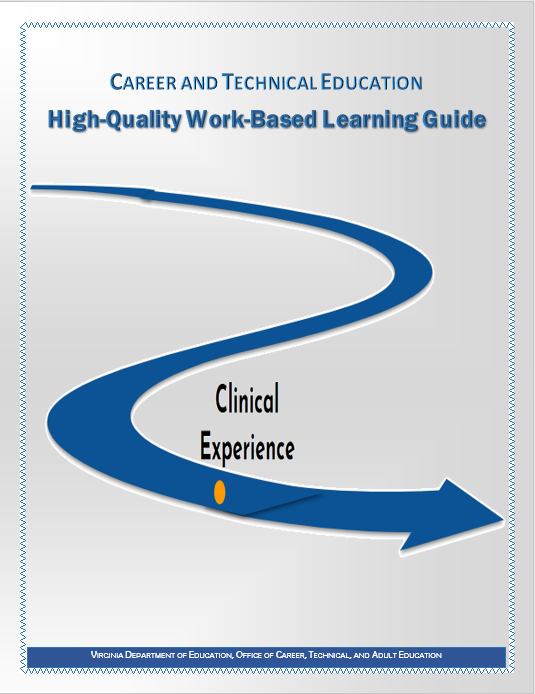 Clinical ExperienceTo participate in this HQWBL experience, students must be in the 11th or 12th grade and enrolled in a Health and Medical Science course. Clinical experience allows health and medical science students to integrate knowledge acquired in the classroom with clinical practice. Students are placed in a variety of healthcare settings and observe patients at different stages of medical practice so students may better understand the scope of the healthcare profession. Health and medical science teachers are in charge of supervising the clinical experience. Specific requirements for each type are as follows.Clinical Experience a GlanceDental CareersEMT/EMRNurse AideNursing Additional Information on NursingOther information on conducting clinical experiences for nursing students can be found in the Virginia Administrative Code, as follows:18VAC90-27-110. Clinical practice of students.A. 	In accordance with § 54.1-3001 of the Code of Virginia, a nursing student, while enrolled in an approved nursing program, may perform tasks that would constitute the practice of nursing. The student shall be responsible and accountable for the safe performance of those direct client care tasks to which he has been assigned.B. 	Faculty shall be responsible for ensuring that students perform only skills or services in direct client care for which they have received instruction and have been found proficient by the teacher. Skills checklists shall be maintained for each student.C.	Faculty members or preceptors providing onsite supervision in the clinical care of clients shall be responsible and accountable for the assignment of clients and tasks based on their assessment and evaluation of the student's clinical knowledge and skills. Supervisors shall also monitor clinical performance and intervene if necessary for the safety and protection of the clients. D.	Clinical preceptors may be used to augment the faculty and enhance the clinical learning experience. Faculty shall be responsible for the designation of a preceptor for each student and shall communicate such assignment with the preceptor. A preceptor may not further delegate the duties of the preceptorship. E. 	Preceptors shall provide to the nursing education program evidence of competence to supervise student clinical experience for quality and safety in each specialty area where they supervise students. The clinical preceptor shall be licensed as a nurse at or above the level for which the student is preparing. F.	Supervision of students.1. 	When faculty are supervising direct client care by students, the ratio of students to faculty shall not exceed 10 students to one faculty member. The faculty member shall be on site in the clinical setting solely to supervise students.2. 	When preceptors are utilized for specified learning experiences in clinical settings, the faculty member may supervise up to 15 students. In utilizing preceptors to supervise students in the clinical setting, the ratio shall not exceed two students to one preceptor at any given time. During the period in which students are in the clinical setting with a preceptor, the faculty member shall be available for communication and consultation with the preceptor.G.	Prior to beginning any preceptorship, the following shall be required:1. 	Written objectives, methodology, and evaluation procedures for a specified period of time to include the dates of each experience; 2. 	An orientation program for faculty, preceptors, and students; 3.	 A skills checklist detailing the performance of skills for which the student has had faculty-supervised clinical and didactic preparation; and 4. 	The overall coordination by faculty who assume ultimate responsibility for implementation, periodic monitoring, and evaluation.18VAC90-27-100. Curriculum for direct client careA. 	A nursing education program preparing a student for licensure as a registered nurse shall provide a minimum of 500 hours of direct client care supervised by qualified faculty. A nursing education program preparing a student for licensure as a practical nurse shall provide a minimum of 400 hours of direct client care supervised by qualified faculty. Direct client care hours shall include experiences and settings as set forth in 18VAC90-27-90 B 1.B. 	Licensed practical nurses transitioning into prelicensure registered nursing programs may be awarded no more than 150 clinical hours of the 400 clinical hours received in a practical nursing program. In a practical nursing to registered nursing transitional program, the remainder of the clinical hours shall include registered nursing clinical experience across the life cycle in adult medical/surgical nursing, maternal/infant (obstetrics, gynecology, neonatal) nursing, mental health/psychiatric nursing, and pediatric nursing.C. 	Any observational experiences shall be planned in cooperation with the agency involved to meet stated course objectives. Observational experiences shall not be accepted toward the 400 or 500 minimum clinical hours required. Observational objectives shall be available to students, the clinical unit, and the board.D. 	Simulation for direct client clinical hours.1. 	No more than 25% of direct client contact hours may be simulation. For prelicensure registered nursing programs, the total of simulated client care hours cannot exceed 125 hours (25% of the required 500 hours). For prelicensure practical nursing programs, the total of simulated client care hours cannot exceed 100 hours (25% of the required 400 hours).2. 	No more than 50% of the total clinical hours for any course may be used as simulation. If courses are integrated, simulation shall not be used for more than 50% of the total clinical hours in different clinical specialties and population groups across the lifespan.3. 	Skills acquisition and task training alone, as in the traditional use of a skills laboratory, do not qualify as simulated client care and therefore do not meet the requirements for direct client care hours.4. 	Clinical simulation must be led by faculty who meet the qualifications specified in 18VAC90-27-60. Faculty with education and expertise in simulation and in the applicable subject area must be present during the simulation experience.5.	 Documentation of the following shall be available for all simulated experiences:a. Course description and objectives;b. Type of simulation and location of simulated experience;c. Number of simulated hours;d. Faculty qualifications;e. Methods of pre-briefing and debriefing;f. Evaluation of simulated experience; and6.	Method to communicate student performance to clinical faculty.RadiologyRespiratory TherapySurgical ServicesForms (See Appendix B):Clinical Experience Participation Form for EmployersClinical Experience Application Form for StudentsParental Consent FormNon-Employee Personnel Health Clearance FormClinical Experience Time Log SheetClinical Experience Evaluation for EmployersClinical Affiliation Agreement (sample) required by the Virginia Board of Nursing pertaining to Practical Nursing and Nurse Aide can be found online.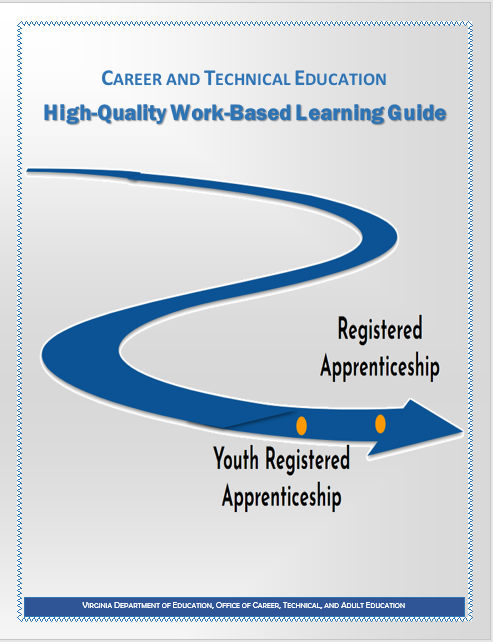 Youth Registered and 
Registered ApprenticeshipYouth Registered Apprenticeship (YRA)All Youth Registered Apprenticeships (YRAs) should be undertaken in consultation with the Department of Labor and Industry’s (DOLI) Division of Registered Apprenticeship. YRA is a career preparation HQWBL method that integrates CTE curriculum and On-the-Job Training (OJT) to help students gain employability and occupational skills. CTE programs provide Related Technical Instruction (RTI) based on the Virginia Department of Education’s statewide curriculum framework guidelines, endorsed by business and industry. Licensed and endorsed CTE teachers and journeyworker experts instruct youth apprentices.Apprentices are simultaneously enrolled in CTE classes to meet high school graduation requirements and receive occupation specific RTI. Additionally, the participating sponsor/employer provides supervision as a skilled mentor. Upon completion of a high school diploma, apprentices are encouraged to continue in the occupation as adult apprentices at the discretion of the employer/sponsor and will be subject to all standard OJT and RTI requirements.Youth Registered Apprenticeship t a Glance Student SchedulesYRA experiences of 280 OJT hours or more must be continuous throughout the school year even if the classroom instruction is a class in a single semester. The students must be placed in jobs related to their career goals and must adhere to the regulations and guidelines. Registered Apprenticeship (RA)All Registered Apprenticeships (RAs) should be undertaken in consultation with DOLI’s Division of Registered Apprenticeship. RA is a career preparation HQWBL method that is industry-driven. Employers can develop high quality career pathways to prepare their future workforce. Individuals can obtain paid work experience, occupation specific instruction, mentorship and a portable, nationally recognized credential. RA programs combine OJT with RTI which provides occupation specific knowledge relating to the profession. RA training is based on national industry standards and can be customized to the needs of the employer. Apprentices are paid employees of a company and receive pay increases as they meet benchmarks for skill attainment. Apprentices must be paid at least the state or federal minimum hourly wage (whichever is higher).Upon completion of a Registered Apprenticeship program, the apprentice receives a nationally recognized credential which consists of a completion certificate and journeyworker card. The credential signifies to employers that journeyworker(s) are fully qualified in that occupation.Registered Apprenticeship a Glance 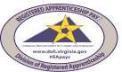 Planning and Partnerships
Virginia’s Youth Registered Apprenticeship (YRA)Career and Technical Education (CTE) Administrators or WBL Coordinator/Teacher/:Contact a Registered Apprenticeship Consultant from the Division of Registered Apprenticeship in your area by visiting our website at https://www.doli.virginia.gov/apprenticeship-consultantsDetermine the CTE programs that will be highlighted to local employersWork with employers on hiring CTE students with industry specific interestMarket YRA Program to parents, students, partners, employers, and communityRecruit studentsCoordinate student enrollmentIntegrate YRA classroom and worksite training into student’s education programEnsure two semesters per year of Related Technical InstructionParticipate in regular Progress ReviewsEnsure student is on track for graduationGrant high school graduation creditEmployers:Contact a Registered Apprenticeship Consultant from the Division of Registered Apprenticeship in your area Register with a DOLI ConsultantComply with child labor lawsInterview and hire student(s) for your YRA programPay apprentices state or federal minimum wage (whichever is higher)Provide OJT training to YRA apprenticesEnsure worksite training with a mentorParticipate in progress reviews of YRA ApprenticesRegistered Apprenticeship Consultant, Division of Registered Apprenticeship:Visit and maintain commitment with participating high schools, technical schools, colleges, and local businessesProvide information on Registered Apprenticeship requirements to all partiesRegister the sponsor and their selected apprenticesMaintain the apprentices’ records, coordinate changes, cancellations, reinstatements, and completionsProvide formal approval of work processes, competencies (if necessary) and Related Technical Instruction schedulesPromote equal opportunities for women and minorities in Registered Apprenticeship. Complete EEO Evaluations as they become necessaryAward certificates of participation to the persons who finish the Youth Registered Apprenticeship Program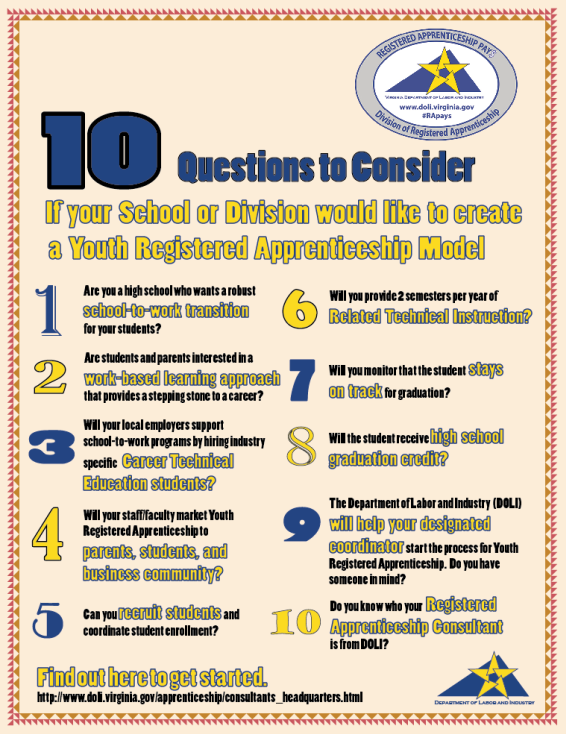 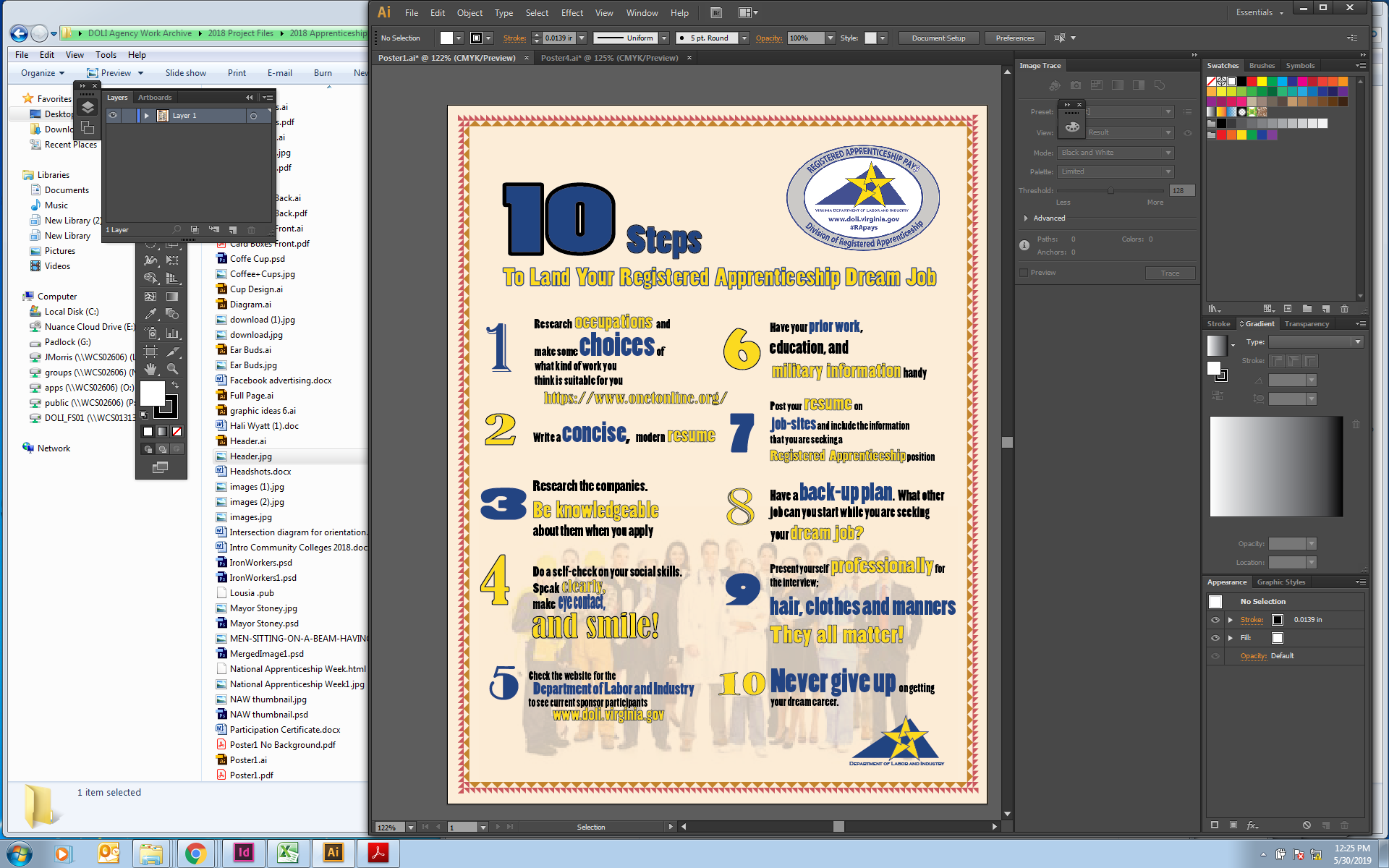 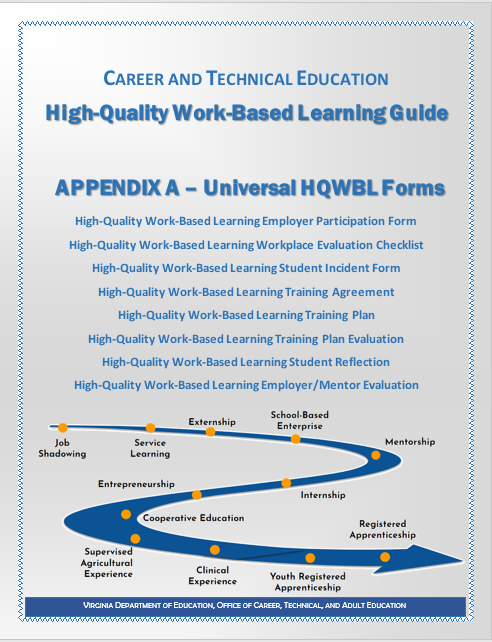 APPENDIX A: CTE HQWBL FormsHIGH-QUALITY WORK-BASED LEARNING EMPLOYER PARTICIPATION FORMChoose the HQWBL Experience:Once this form has been submitted, the WBL coordinator/teacher/ will confirm receipt. For more information or questions, please contact the WBL coordinator listed above.HIGH-QUALITY WORK-BASED LEARNING WORKPLACE EVALUATION CHECKLISTThis form should be completed for each workplace on an annual basis. This information is correct and complete to the best of my knowledge._______________________________________________________	______________________________Employer ContactSignature					Date________________________________________________________	______________________________WBL Coordinator/Teacher/				DateHIGH-QUALITY WORK-BASED LEARNING STUDENT INCIDENT FORMIn addition to completing this form, the WBL coordinator/teacher/ should follow all school division policies and procedures regarding safety and reporting and handling student incidents. HIGH-QUALITY WORK-BASED LEARNING TRAINING AGREEMENT Choose a HQWBL experience type:PURPOSE OF AGREEMENT:  To provide the terms of the student’s HQWBL experience and to outline the expectations and responsibilities of all parties involved with the HQWBL experience and to ensure compliance with the applicable legal requirements.*Italicized items below meet the requirements of the Work Training Student-Learner Agreement of the Virginia Department of Labor.STUDENT (ENTREPRENEUR, if applicable) AGREES TO:Attend school regularly, and the experience as scheduled. The student will notify the school and employer by a designated time regarding an absence. When a student is absent he/she is not permitted to participate in the HQWBL experience that day unless advance permission has been granted by the WBL coordinator/teacher/.Demonstrate honesty, punctuality, courtesy, a cooperative attitude, proper health and grooming habits, appropriate dress, and a willingness to learn while at the workplace.*Conform to all rules and regulations, including all safety requirements and acceptable use policies, of the place of employment and home school/division.Adhere to all workplace screenings, background checks, and policies. Obey laws and follow all pandemic/disease safety mitigations outlined by the school division and employer.Recognize there is potential exposure to sensitive information regarding clients, customers, students, or other parties while participating in the HQWBL experience. Students should refrain from sharing any and all sensitive information regarding personnel, customers, clients, or other stakeholders.Consult the WBL coordinator/teacher/ about any difficulties arising at the workplace or related to the HQWBL experience.Complete all required assignments related to the HQWBL experience and make up any school work missed due to participation in the HQWBL experience.Perform workplace responsibilities efficiently.Furnish the WBL coordinator/teacher/ with necessary information about the HQWBL experience and complete promptly all necessary reports.Participate in the CTSO and other school activities required in connection with the HQWBL experience as it applies to a CTE course.EMPLOYER/MENTOR AGREES TO (as applicable to the HQWBL experience):Communicate, as needed, with the WBL coordinator/teacher/ regarding student concerns, on-site visits and completion of all required HQWBL forms.*Give the student an orientation of the facility, introduction to relevant staff, and any pertinent safety guidelines at the beginning of the HQWBL experience.*Provide organized and progressive occupational experiences (as outlined in the training plan) to expose students to as many aspects of the operation as possible (if applicable).*Assist students in completing job-related projects and to provide available instructional materials and occupational guidance.*Ensure that the work of the student learner in any occupations declared particularly hazardous shall be closely supervised and incidental to the training.*Correlate the safety instructions given by the school with the on-the-job training.*Notify the WBL coordinator/teacher/ regarding any change affecting the student, including compensation, job responsibilities, supervision, work schedule, termination or leave.Deny students the privilege of working on days they are absent from school unless the WBL coordinator/teacher/ has given advanced permission.Provide students the opportunity to work the minimum number of hours established by the home school/division per experience throughout the school year, provided their job and school performance remain satisfactory. Employers are encouraged to allow students to leave work at a reasonable time on school nights.Adhere to nondiscrimination on the *basis of race color, religion, national origin, sex, sexual orientation, gender , non-disqualifying disability, age, or any other characteristic protected by law, avoiding at all times any denial of the benefits of the HQWBL experience for discriminatory reasons.As required by Section 22.1-296.1 of the Code of Virginia, certify that the student will not have direct contact with known registered sex offenders. Provide the WBL coordinator/teacher/ with all information related to safety guidelines for the employer’s infectious disease mitigation strategies, including the required PPE. Assist the student in exploring the related career, including providing information on daily and long-term job responsibilities; knowledge and skills necessary for job performance; required education and training needed; expected salary range; job outlook; and personal characteristics needed for success.PARENT/GUARDIAN AGREES TO:Support the HQWBL experience and encourage competent student participation, including attending scheduled meetings/conferences with the WBL coordinator/teacher/, being aware of policies, and reviewing course evaluation procedures.*Assume responsibility for transportation and the student’s safety from the time the student leaves home and/or school until the student reports to the HQWBL site and from the time the student leaves the HQWBL site until arrival at home.Be aware that students are not allowed to report to the HQWBL site on days they are absent from school unless permission from the WBL coordinator/teacher/ is received in advance.*Cooperate with all rules and policies of the school, workplace, and project site.*Ensure the student complies with any employer requirements regarding safety and PPE at the workplace as necessary (e.g. steel-toed shoes, prohibited jewelry, infectious disease safety mitigations, etc.)Communicate with the WBL coordinator/teacher/ regarding any special student needs, concerns that might affect the experience, and/or questions related to the work site.WBL COORDINATOR/TEACHER/ AGREES TO:*Ensure related classroom instruction, including safety procedures, is provided to prepare the students for the HQWBL experience if required. *Assume responsibility for initiating and developing individual training plans and ensuring that each plan is followed until it is mutually agreed to modify the plan (if applicable). *Cooperate with employers in developing appropriate training activities related to the students’ career interests.*Cooperate with the employer to coordinate all details for the HQWBL experience, ensure the experience is organized, it relates to the student’s career interests, and provide related classroom instruction. Document and address any workplace incidents or injuries via the Student Incident Form.*Make periodic visits to training sites to observe students, consult with employers, and assist students with any problems.Promptly address all issues and concerns with the student, parent/guardian, and site supervisor.Conduct a site visit to view the student’s workspace to ensure all appropriate safety measures are being taken before the experience and will be maintained during the experience. Evaluate the student’s progress and performance throughout the HQWBL experience.Ensure that all federal and state guidelines regarding child labor are being observed and utilized for all HQWBL experiences.SIGNATURES ON NEXT PAGEHIGH-QUALITY WORK-BASED TRAINING AGREEMENT AUTHORIZATIONAll parties have thoroughly read, understand, and agree to all information provided in this training agreement.HIGH-QUALITY WORK-BASED LEARNING TRAINING PLAN PurposeThe purpose of the training plan is to assist the student in making a successful transition from student to trainee/employee. The training plan serves as a guide between the school and the employer to provide training for students that will enable them to meet an identified career objective. The training plan is not a contract and can be modified according to the needs of the student and/or the employer.ProcedureThe WBL coordinator/teacher/ assumes primary responsibility for the development of an individualized training plan for the student. The WBL coordinator/teacher/ identifies high-quality learning experiences that must be provided for the student either in the classroom or on the job. The employer (immediate supervisor) is then asked to assist the WBL coordinator/teacher/ byidentifying tasks for which training can be provided at the workplace using the training planadding tasks to the training plan that are unique to the workplacesupervising the student’s training for specific job tasksassessing the student’s strengths and weaknesses in completing tasks at the workplace.The WBL coordinator/teacher/ visits the workplace periodically to discuss the student’s progress. Advice from the employer is used to make modifications in the student’s HQWBL experience and to determine specific classroom instruction that can be provided to support student growth.Orientation Checklist for Employers*☐	1.	Introduce students to all persons with whom they will have contact.☐	2.	Show students the locations of offices, equipment, and supplies they will use.☐	3.	Explain the duties of the students’ first assignments.☐	4.	Inform students as to who will be responsible for their work assignments and supervision.☐	5.	Inform coworkers of their relationship to students and solicit their cooperation.☐	6.	Inform students of arrival time, departure time, check-in procedures and checkout procedures.☐	7.	Inform students of appropriate break times, office procedures, and regulations.☐	8.	Inform students of facilities available, such as restrooms, lunchroom, telephone, coat rack, etc.☐	9.	Inform students of time-recording procedures, pay schedule, payroll deductions, and computation of wages (if a paid experience).☐	10.	Inform students about dress code expectations.☐	11.	Inform students about any information that is to be kept confidential.☐	12.	Familiarize students with employee benefits (if a paid experience).☐	13.	Inform students of clauses in a union agreement, if any, that pertain to students (if a paid experience).☐	14.	Inform students of career opportunities with the employer.*These activities may be covered in orientation materials provided by the employer.HIGH-QUALITY WORK-BASED LEARNING TRAINING PLAN (PAGE 2)Rating Scale:	4--Task or general experience introduced (initial training period)2--Performs task with minimal supervision3--Performs task under supervision	1--Initiates task and performs with speed and accuracy		0--Not applicableCopies:	 Employer					Student				WBL coordinator/teacher/HIGH-QUALITY WORK-BASED LEARNING STUDENT REFLECTIONHow did the HQWBL experience help shape my future career plans?   What steps would I need to take to enter and develop in this career?    What insights did I gain from the HQWBL experience about the workplace and the career?   What new questions about this workplace or career have emerged as a result of this HQWBL experience?   HIGH-QUALITY WORK-BASED LEARNING EMPLOYER/MENTOR EVALUATION Thank you for taking the time to host a student. Your support of this  provides students with opportunities to make better decisions about their future careers. Your feedback is valuable to ensuring HQWBL experiences in the future. Please complete this form and return it to the WBL coordinator/teacher/ at your earliest convenience.Would you be willing to host another student in the future?  YES ☐  	NO  ☐______________________________________________	_____________________________Employer/Mentor Signature	Date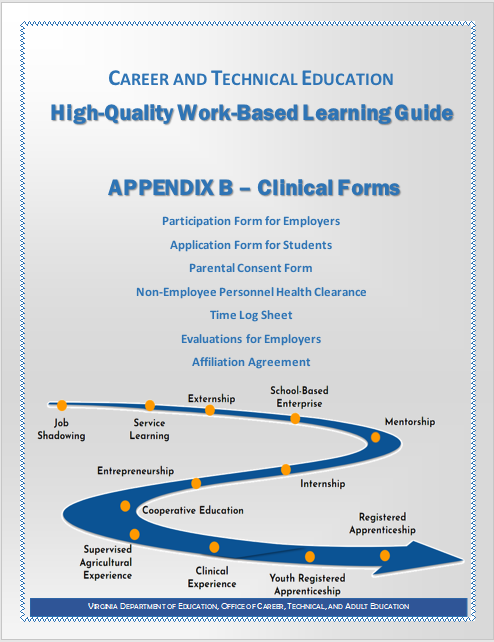 APPENDIX B: Clinical Forms CLINICAL EXPERIENCE PARTICIPATION FORM FOR EMPLOYERSPART ONEStudents must be supervised at all times. Supervisors will be responsible for student assignments, including monthly job shadowing.Department:      Primary Supervisor:      Secondary Supervisor:      Number of students requested for the area:      Location:      Contact information:      Contact information:      Location:      If requesting students for several areas within your department, please designate a lead for each area and include information for all supervisors, department areas, locations, extensions, and business hours.PART TWO (Department-specific)Please attach a departmental student job description for each position requested. The Director of Recruitment and Workforce Planning and Program Coordinator will review all job descriptions.Department:      Department system:      What skills (e.g., word processing or spreadsheet skills, working with patients, customer service) will the student need as part of the assignment and/or the situations they will be exposed to?      CLINICAL EXPERIENCE APPLICATION FORM FOR STUDENTSNote: In order for your application to be processed, you must include your 10- or 20-week report card and two letters of recommendation from an academic teacher.Applicant InformationStudent Name:      	Date of Birth:      Student Address:      	Date of Application:      Home Phone:      	Cell Phone:      Email Address:      	Social Security No.:      Counselor’s Name:      	Year Level:      Semester School ScheduleAdditional InformationPlease list the different health or medical careers in which you are interested.      Explain why and how participating in the HQWBL experience will benefit you.      Do you have relatives/friends who work in the healthcare profession/this healthcare facility?      List any volunteer or part-time work experience that you have had or currently have.      Please list all computer programs you are comfortable using.      Have you taken computer classes in school?       Which ones?      What is your typing speed?      Please name other related skills you have.      In addition to English, in which language/s are you fluent?      I have read the requirements and understand that the health careers program is a partnership between (health care facility) and (high school) and that the program takes the place of (class period).Student Signature:      	Date:      Parent/Guardian Signature:      	Date:      Parent/Guardian Name:      Parent/Guardian Phone Number:      CLINICAL EXPERIENCE PARENTAL CONSENT FORM Enrollment consent: I consent to the enrollment of my child during his/her (period of school day) at (Name of High School) in the (Name of Program).Student InformationStudent Name:      	Home Phone:      Address:     PermissionsField TripsI am allowing my son/daughter to participate in tours while participating in this program.      Photo ReleaseI am allowing my son/daughter to be photographed for promotional and educational purposes.      Emergency ContactIn the event that I cannot be reached, I am designating another emergency contact person whom the school may contact and to whom my son/daughter may be released.Name of Emergency Contact:      	Phone Number:      Address:      	Relationship to student:      Name of Parent/Guardian:      	Phone Number/s:      Parent/Guardian Home Address:      Parent/Guardian Office Address:      Signature:      	Date:      NON-EMPLOYEE PERSONNEL HEALTH CLEARANCEStudent Name:      Address:      Date of Birth:      Supervisor/Contact Person:      Phone Number:      Department:      I certify that the above information is true and complete to the best of my knowledge.Signature:      	Date:      CLINICAL EXPERIENCE TIME LOG SHEETStudent Name:       Number of Clinical Hours needed:      Total hours completed:      	Preceptor Name(s):      Clinical Site(s):      CLINICAL EXPERIENCE EVALUATION FOR EMPLOYERSPlease rate the student in each of the following areas.What is your overall assessment of the student?       CLINICAL AFFILIATION AGREEMENT(SAMPLE)This document is a sample of information to consider when drafting your clinical contracts. Realize there maybe variations in items such as whether students are responsible for criminal background checks, drug screens, immunizations or lab fees.THIS AGREEMENT,       by and between     , benefit of, hereinafter referred to as “INSTITUTION”, and (AFFILIATE), hereinafter referred to as “AFFILIATE”.W I T N E S S E T H:WHEREAS, it is to the mutual benefit of the parties to provide clinical experience for students enrolled in certain programs of the Institution, the parties have agreed to the terms and provisions set forth below:I.	Purpose:  The purpose of this Agreement shall be to provide clinical experience to students enrolled in the       program of the Institution.A.	Consideration for this Agreement shall consist of the mutual promises contained herein, the parties agreeing that monetary compensation shall neither be expected nor received by either party.B.	The clinical experience shall be provided at the Affiliate’s facility located at (Show complete address and zip code) hereinafter referred to as “FACILITY”.C.	The specific services to be provided students is described as follows:(Detailed description of specific services, including, but not limited to, activities to be required of students and special services/physical facilities available to students.)II.	Terms and Conditions:   Pursuant to the above-stated purpose, the parties agree as follows:A.	Term:1.	The term and effective date of this Agreement shall be from       to       with an option to renew on a year-to-year basis, but not to exceed an aggregate total of sixty (60) months.2.	Renewals of this Agreement may become effective with agreement of both parties provided no substantial changes are made to the original agreement.3.	Either party may terminate this Agreement upon giving       day’s written notice to the other party. Such termination shall have no effect on students currently receiving clinical experience.B.	Placement of Students: The Institution will place an appropriate number of students at the Facility each academic term. The Institution shall notify the Affiliate at least       days prior to the beginning of each academic term of the number of students it desires to place at the Facility for such term.C.	Discipline: While enrolled in clinical experience at the Facility, students (and faculty, if applicable) will be subject to applicable policies of the Institution and the Affiliate. Each party will be responsible for enforcing all applicable policies including that of the other party. Students shall be dismissed from participation in the clinical experience only after the appropriate disciplinary policies and procedures of the Institution have been followed; however, the Affiliate may immediately remove from the premises any student who poses an immediate threat or danger.D.	Institution Specific Responsibilities: The following duties shall be the specific responsibilities of the Institution:1.	Selection of students to be placed at the Facility.2. 	Provide orientation to the Facility for students beginning clinical experience.3. 	Scheduling training activities for students.4.	Supervising students at all times while present at this Facility for clinical experience.5.	Evaluate the performance of individual students as appropriate.6.	Provide health records of students (and faculty, if applicable) upon request by the Affiliate.7.	Establish a procedure for notifying the Affiliate if a student (or faculty, if applicable) is/are unable for any reason to report for clinical training.8.	Require written evidence of professional liability insurance coverage from individual students (and faculty, if applicable) participating in the clinical experience. The minimum amount of coverage per individual shall be . The coverage shall extend through the term of the student’s participation.E.	Affiliate Specific Responsibilities: The following duties shall be the specific responsibilities of the Affiliate:1.	Retain complete responsibility for patient care providing adequate supervision of students (and faculty, if applicable) at all times.2. 	Maintain a sufficient level of staff employees to carry out regular duties.  Students will not be expected nor allowed to perform services in lieu of staff employees.3.	Provide emergency medical treatment to students (and faculty, if applicable) if needed for illness or injuries suffered during clinical experience. Such treatment shall be at the expense of the individual treated.4.	Maintain all applicable accreditation requirements and certify such compliance to the Institution or other entity as requested by the Institution. The Affiliate shall also permit authorities responsible for accreditation of the Institution’s curriculum to inspect the Affiliate’s clinical facilities and services as necessary.F.	Mutual Responsibilities: The parties shall cooperate to fulfill the following mutual responsibilities:1.	Each party shall comply with all Federal, State, and Municipal laws, advice, rules and regulations, which are applicable to the performance of this Agreement.2.	Students shall be treated as trainees who have no expectation of receiving compensation or future employment from the Affiliate or the Institution.3.	Any courtesy appointments to faculty or staff by either the Institution or the Affiliate shall be without entitlement of the individual to compensation or benefits from the appointing party.4. 	The parties agree to comply with Title VI and VII of the Civil Rights Act of 1964, Title IX of the Education Amendments of 1972, and Section 504 of the Rehabilitation Act of 1973, Executive Order 11,246 and the related regulations to each. Each party assures that it will not discriminate against any individual including, but not limited to, employees or applicants for employment and/or students, because of race, religion, creed, color, sex, age, disability, Veteran status, or national origin.5. 	The parties also agree to take affirmative action to ensure that applicants are employed and that employees are treated during the employment without regard to their race, religion, creed, color, sex, disability, Veteran status, or national origin. Such action shall include, but not be limited by the following:  Employment, upgrading, demotion or transfer, recruitment or recruitment advertising, layoff or termination, rates of pay or other forms of compensation, and selection available to employees and applicants for employment.6.	The confidentiality of patient records and student records shall be maintained at all times.Background Checks (Optional): If criminal background checks of students are required by the Affiliate, the Institution shall notify students of this requirement prior to enrollment in the program or as soon as the requirement is known. Students will be informed by the Institution that the check must be completed within the 90-day period immediately prior to the student's initial clinical placement. It shall be the student's responsibility to make timely arrangements for the background check and to pay all costs associated with such checks. If criminal background checks are required for Institutional faculty or staff, it shall be the Institution's responsibility to arrange for the background check, to pay all costs associated with such checks and to provide the results to the Affiliate. It shall be the responsibility of Affiliate to set the eligibility standards for participation and to evaluate the results of the background checks. If Affiliate determines that a student or faculty/staff member shall not participate at its facility, Affiliate shall so notify that individual and the Institution. Institution shall take steps to ensure that this individual does not participate in the clinical program at the Affiliate. If an Institutional faculty/staff member is also an employee of Affiliate or is an employee at another hospital, health care facility or health care organization, Affiliate will allow the faculty/staff member to provide on-site supervision and instruction for its clinical program without the necessity of undergoing an additional background check. Recognizing that students enrolled in the program at Institution will potentially participate in multiple clinical placements at multiple facilities, Affiliate agrees to accept the results of the background check done prior to the student's initial clinical placement if the student maintains continuous enrollment in the health care program and if the results of the background check are archived by the background check agency. Institution shall inform students or faculty/staff members excluded from clinical placement on the basis of a criminal background check of any review or appeal process available pursuant to the Fair Credit Reporting Act or any other law or policy, if any. G.	Miscellaneous Terms:  The following terms shall apply in the interpretation and performance of this Agreement:1. 	Neither party shall require indemnification by the other. Each shall be responsible for personal injury or property damage or loss except that resulting from its own negligence or the negligence of its employees or others for whom the party is legally responsible.2.	The delay or failure of performance by either party shall not constitute default under the terms of this Agreement, nor shall it give rise to any claims against either party for damages. The sole remedy for breach of this Agreement shall be immediate termination.3.	This Agreement shall in no way be interpreted as creating an agency or employment relationship between the parties.4. 	HIPAA Requirements:  To the extent required by federal law, the parties agree to comply with the Health Insurance Portability and Accountability Act of 1996, as codified at 42 U.S.C. Section 1320d (“HIPAA”) and any current and future regulations promulgated thereunder, including with limitation, the federal privacy regulations, the federal security standards, and the federal standards for electronic transactions, all collectively referred to herein as “HIPAA Requirements”. The parties agree not to use or further disclose any Protected Health Information or Identifiable Health Information, other than as permitted by HIPAA Requirements and the terms of this Agreement.5.	Each party will make its internal practices, books, and records relating to the use and disclosure of Protected Health Information available to the Secretary of Health and Human Services to the extent required for determining compliance with the Federal Privacy Regulations.6.	      is the Coordinator for the Institution and can be reached at tel:       , fax:       or email:      .7.	       is the Coordinator for the Affiliate and can be reached at tel:       , fax:       or email:      .8.	This Agreement is not effective until approved by the President.IN WITNESS WHEREOF, the parties have by their duly authorized representatives set forth their signature:(TYPE AFFILIATE / AGENCY NAME HERE)      By: Print name here:      		Title:      	Date:      By Designee:Print name here:      		Title:      	Date: EMT Clinical Training Record 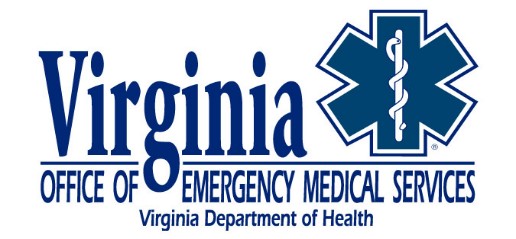 STUDENT INFORMATION: 	Student’s Name: 		Cert #: 	 Instructor’s Name: SUMMARY OF CLINICAL ROTATIONS:   *Students conducting live patient assessments need to complete a form TR-05A for each patient listed above. This form contains the minimum data needed on each live patient.All students completing Emergency Medical Technician course must: Perform 10 patient assessments:A minimum five of these patient assessments must be performed on live patients. These should be performed on an ambulance or in an emergency department or may be completed in a clinic, nursing home, doctor’s office, etc.No more than five of the required 10 patient assessments may be performed on standardized programmed patients or advanced simulation mannequins.Students should observe emergency department operations for a period of time sufficient to gain an appreciation for the continuum of care.Virginia Office of Emergency Medical Services 	EMS.TR.05 1041Technology Park Drive 	Revised February 2020Glen Allen, VA 23059 
804-888-9120 
http://www.vdh.virginia.gov/emergency-medical-services/ 	Page 1 of 2EMT Clinical Training Record STANDARDIZED PROGRAMMED PATIENTS:  If the training site makes use of the Standardized Programmed Patient option, the following chart must be completed for each programmed patient contact.  No more than five (5) of the required 10 patient assessments may be performed on standardized programmed patients or advanced simulation mannequins. A. Standardized Program Patients is defined as: 1. The use of individuals trained to portray the roles of patients, family members or others to allow students to practice physical exam skills, history taking skills, communication skills and other exercises. a. Experiential Learning with a Standardized Patient i. Standardized Patient (SP) is a person carefully recruited and trained to take on the characteristics of a real patient thereby affording the student an opportunity to learn and to be evaluated on learned skills in a simulated clinical environment. During an interaction with a student the SP may: present case history in response to questioning by the student 	 undergo a limited physical examination at the student's direction assist students in developing their communication and clinical skills assist students in working through difficult emotional situations in a safe environment B. Advanced Simulation Manikins are defined as: 1. A realistic interactive training manikin for simulating a wide range of advanced life saving skills in medical emergencies. a. Please see TPAM Policy T-555 for more details on minimum specs for Advanced Simulation Manikins. Signatures: 	 	 	 	Student Signature: 		Instructor’s Signature: 	 	Date: 	Date: 	Virginia Office of Emergency Medical Services 	EMS.TR.051041 Technology Park Drive 	Revised February 2020Glen Allen, VA 23059 
804-888-9120 	 http://www.vdh.virginia.gov/emergency-medical-services/ 	Page 2 of 2 Student Permission Form for BLS Students Less than 18 Dear Parent/Legal Guardian: Your daughter/son has expressed an interest in being certified as an Emergency Medical Services Provider. The Office of Emergency Medical Services, Virginia Department of Health requests that you take a moment to review this letter. If you have any concerns, please discuss them with your daughter/son, the EMT instructor, or someone at the Office of Emergency Medical Services. (1-800-523-6019) The Emergency Medical Services (EMS) Basic Life Support (BLS) Course is a program which trains people to assist injured or ill individuals outside the confines of a hospital. The curriculum used in Virginia is a nationally recognized program developed by the U.S. Department of Transportation.  The curriculum requires a minimum of number of hours of classroom instruction and for Emergency Medical Technician programs an additional 10 hours of clinical experience either by hospital emergency department observation, or a ride-a-long on an ambulance. Following successful completion of a State approved course, the student is allowed to take the State Certification Examination. Passing both the written and practical aspects of the State examination certifies the student to perform the duties of an EMS provider.  Because of the responsibilities placed on an EMS provider, the State of Virginia requires that anyone less than eighteen (18) years of age must have permission from their parent or legal guardian to become certified as an EMS provider in Virginia. The individual must be at least sixteen (16) years of age before the course starts to enroll in an EMS program. To participate in the delivery of health care can be a very rewarding experience. However, the responsibilities of an EMS provider are great and at times extremely stressful. The balance of a patient's life may rest with the actions taken by the provider. The consequences of such situations can be positive; but can also be a source of frustration, guilt, and emotional distress. Physical injury is also a very real possibility.  EMS providers are at a greater risk of exposure to infectious diseases, hazardous environments, and violent behaviors. Emergency Medical Services' training programs provide information on how to protect oneself when dealing with these hazards. However, the nature of EMS activities tends to place EMS providers in dangerous situations where the maturity and experience to deal with critical decisions is of the most importance. APPLICANT/STUDENT INFORMATION:  	Name 	 	Last Name 	First Name 	MI 	Mailing Address	  		      												+	 Number, Street, Apt. 	City 	State 	Zip +4 	E-mail Address     (over)Virginia Office of Emergency Medical Services 	EMS.TR.071041 Technology Park Drive 	  Revised January 2019Glen Allen, VA 23059 	 804-888-9120
http://www.vdh.virginia.gov/emergency-medical-services/ 	Page 1 of 2Student Permission Form for BLS Students Less than 18 PARENTAL ACKNOWLEDGMENT:  By signing this document, you agree that your daughter/son has the capabilities of managing these mature matters. The Office of Emergency Medical Services welcomes all interested individuals to participate as an informed member in this very rewarding activity. I have reviewed this letter and discussed with my daughter/son the activities associated with being an EMS provider. Having no further questions, I consider to possess the necessary maturity to perform the duties of an Emergency Medical Services Provider and authorize their enrollment in this EMERGENCY MEDICAL RESPONDER or EMERGENCY MEDICAL TECHNICIAN course.  	Signature 	 	 	Date 	 	Relationship to Applicant: 	This letter must be presented to the EMT Instructor who will keep it on file with the records for the Emergency Medical Services program the above applicant has enrolled. This letter must be returned to the EMT instructor within one week after receipt by the student in order to remain in the course.Virginia Office of Emergency Medical Services 	EMS.TR.071041 Technology Park Drive 	  Revised January 2019Glen Allen, VA 23059 	 804-888-9120 	http://www.vdh.virginia.gov/emergency-medical-services/ 	Page 2 of 2 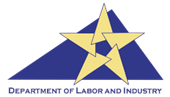 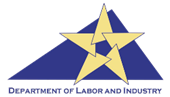 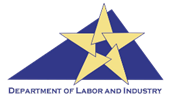 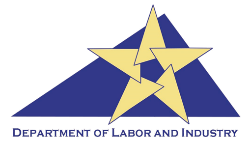  APPENDIX C: Apprenticeship Form 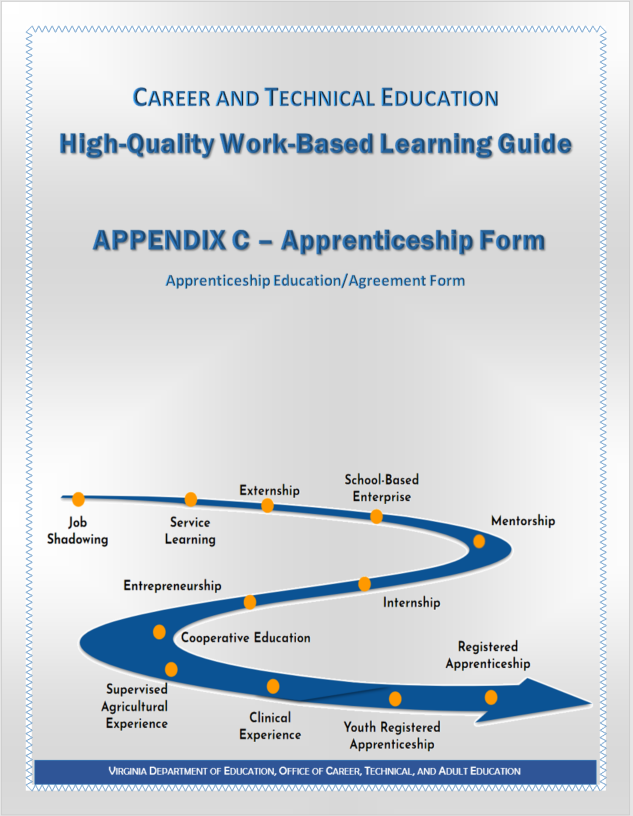 Virginia Department of Labor and IndustryEducation/Training Agreement: Virginia Youth Registered Apprenticeship (YRA) This agreement is between _____________________________________ (Youth Apprentice)and __________________________________________(Sponsor/Employer).The undersigned parties agree to enter into a Youth Registered Apprenticeship for the purpose of educating the student named above as a student learner in the industry area and occupation of:__________________________________________________________________________________(Industry)and _____________________________________(Occupation).Starting wage for the youth apprentice will be $ ____________ (minimum wage or higher) per hour. Grade level: ______The apprenticeship will begin on (Month / Day / Year) ______________   School Name: __________________________Assurances – The undersigned parties agree to comply with the following:No individual shall be excluded from participation in, denied the benefits of, subjected to discrimination under, or denied employment in the administration of or in connection with any youth apprenticeship program on the basis of the person’s race, color religion, national origin, sex, childbirth, or related medical conditions, age, marital status, or disability.Youth apprentices will be provided with adequate and safe equipment and a safe healthful workplace in conformity with all health and safety standards of Federal and State law.To comply with Child Labor laws, youth apprentices shall not work in a company where a strike or lockout is in an active progress.The youth apprenticeship program will not impair existing contracts for services or collective bargaining agreements. Any youth apprenticeship program that would be inconsistent with the terms of a collective bargaining agreement shall be approved only with the written concurrence of the labor organization and employer involved.Student records released pursuant to this agreement will not be further disclosed without prior written consent of the youth apprentice and/or the parent or guardian.Youth apprentices will not displace any currently employed worker (including a partial displacement, such as a reduction in the hours of non-overtime work, wages, or employment benefits).An employer will not hire a youth apprentice when:Any other individual is on temporary layoff, with the clear possibility of recall, from the same or any substantially equivalent jobs, or the employer has terminated the employment of any regular employee or otherwise reduced its work force with the intention of filling the vacancy so created with a youth apprentice.The Youth Registered Apprentice agrees to:Maintain the academic and attendance requirements required by the youth registered apprenticeship;Observe company rules and other requirements identified by the employer;Participate in progress reviews scheduled with mentors, school personnel and parent(s) or guardian(s); andComply with the items stated in the Assurance section above.Youth Registered ApprenticeThe Youth Apprentice’s Parent or Guardian agrees to:Assist the youth apprentice in meeting the academic and attendance requirements of the program;Ensure transportation to and from the work site is provided;Participate in progress reviews scheduled with mentors, school personnel and the youth apprentice;Comply with the items stated in the Assurances section above; andParent or Guardian:The Employer agrees to:Provide a workbased learning experience for the length of the agreement (or as specific;Pay the youth apprentice for all work performed during the program at no less than minimum wage;Provide worker’s compensation for the youth apprentice for all hours workedInstruct the youth apprentice in the required competencies provided for this program;Comply with all applicable state and federal child labor laws;Ensure that any work performed in occupations declared hazardous shall be under the direct and close supervision of a qualified an experienced person;Ensure that the work of any student learner in the occupations declared hazardous are incidental to his/her training, shall be intermittent and only for short periods of time;Ensure that safety instruction will be provided;Authorize the mentor to attend training related to the program;Authorize the mentor to participate in progress reviews scheduled with the youth apprentice, the youth apprentice’s parent or guardian, and school personnel; andComply with the items stated in the Assurances section above.Employer Representative:The School Division agrees to:Participate in progress reviews scheduled with mentors, the youth apprentice, and youth apprentice’s parent or guardian;Provide safety instruction for work considered hazardous under child labor laws; andComply with the items stated in the Assurances section above.School Principal (or designee):1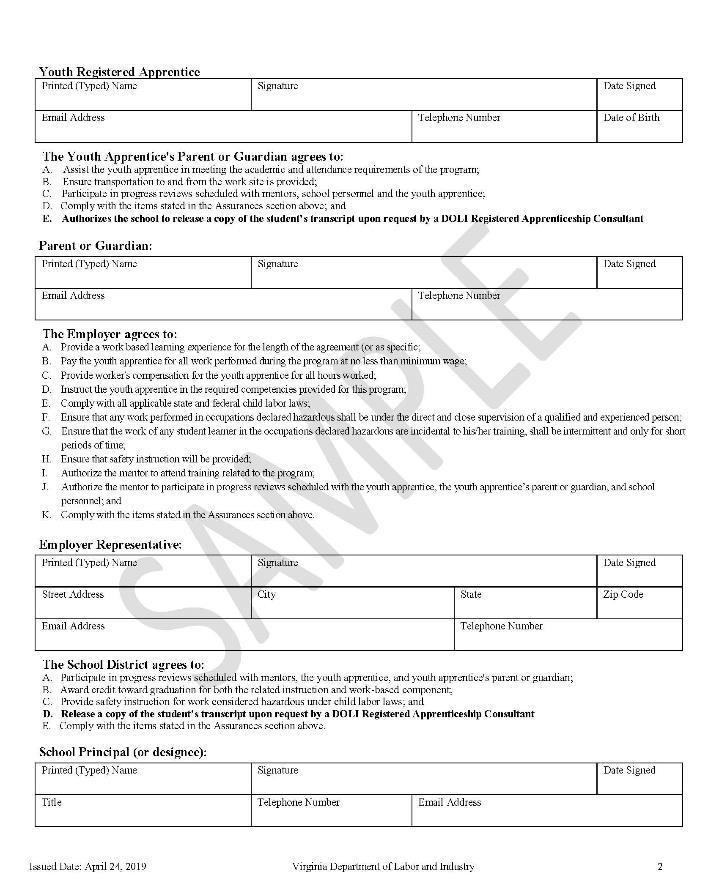 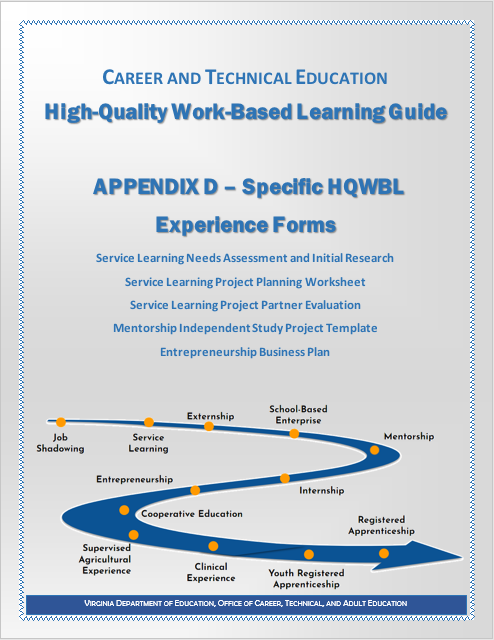 APPENDIX D: Specific CTE HQWBL Experience FormsSERVICELEARNING NEEDS ASSESSMENT AND INITIAL RESEARCHProvide a written description of the project. Include a clear description of how the project will address a community need. Be sure to define project partners, resource needs, and a project timeline.What is the area of interest? What is the community need?What research can inform you about the proposed community need?How can the need be filled?Who can help?What resources are necessary to complete the project?Are there special considerations related to this project?SERVICELEARNING PROJECT PLANNING WORKSHEET Project title:What are the objectives for the project?Where and when will work on the project take place?Who will be the primary contact person for the project?Who are the project planning team members?In addition to the team members above, students are involved in the project?What supervision will be in place during the project?What commitments are community partners making to the project, if applicable?Who can provide resources to this project?What funding could you pursue for this project, if necessary?What transportation arrangements need to be made?Project Tasks and Timelines SERVICELEARNING PROJECT PARTNER EVALUATIONBasic InformationStudent EvaluationStudent Name:How effectively did the student communicate and coordinate throughout the project?How well did the student exhibit professionalism and courtesy?What did the student do well?How might the student improve?Project EvaluationName and dates of project:What need(s) in the community did the project aim to address?How effectively was this goal communicated?To what extent were the project goals met?How did the project ultimately benefit the community?What are the overall results of the project? MENTORSHIP INDEPENDENT STUDY PROJECT TEMPLATESchool divisions may have students complete an independent study project for mentorships of at least 140 hours (0.5 extra credit toward graduation). Note that the project is not a report of what the mentor does; it is research in the mentor’s profession. Preparing for Mentorship Independent Study ProjectThe student should keep a journal of all meetings with the mentor and a record of all work, research, and activities related to the mentorship, including those undertaken outside of the class. The dates and information should be accurately recorded.Journals should be typewritten.Each journal entry should include two elements: A description of the meeting or activity A reflection (i.e., insights, relation to student’s goal)Time/hours can be recorded using the HQWBL and Calculator Template that can be found on the CTE Resource–HQWBL Resources web page (Appendix E). Enter $0 if no payment is to be submitted.Journals may be assessed using the suggested rubric below. ComponentsThe student should include his/her learning objectives, a description of activities undertaken, and how those activities help achieve the objectives.The student should be able to describe the advantages and disadvantages of the career explored, including how it affects one’s lifestyle and the personal satisfaction that can be derived from such a career.The student should be able to describe personal characteristics, habits, and attitudes that are desirable for success in the field.The student should be able to evaluate him/herself in terms of suitability for the field chosen. PresentationThe student may end the mentorship with an oral presentation of the results of his/her independent study project. The presentation can be assessed using a WBL coordinator/teacher/-created rubric.ENTREPRENEURSHIP BUSINESS PLAN TEMPLATEA business plan should include the following information and answer the questions, as applicable. This template is meant only as a guide. The student can format the business plan to suit the business and/or WBL oordinator/teacher/ requirements.Summary of the product(s) and/or service(s) offeredWhat is the product or service?How does it work?Description of target marketWho are the customers or desired customers?Why would they need or want this product or service?Description of the competitionWhat similar products or services already exist? What is their market share?What sets my product or service apart from the competition?Manufacturing and developmentHow is the product or service developed? What are the labor requirements, cost, and timeframe for development?Marketing strategyHow much is charged for the product or service?How will potential customers become aware of it? What publicity tools, materials, and media will be used?Why would current customers continue to be patrons of the product or service?Where will the product be sold?TeamWhat is the structure of the organization?Who are the members of my team? What are their roles?What kind of training does each team member undergo? How long does this training take?Customer ServiceHow can customers reach management for comments and complaints?How are customer complaints handled?What kind of training is provided to the team in relating to customers?FinancesHow much money is needed to start the business?At what point do we expect to recoup the investment? At what point do we begin making a profit?What are the fixed and variable costs of operating the business?Attach financial statements.The student should include a copy of the business license with the business plan. APPENDIX E: Promotional Resources  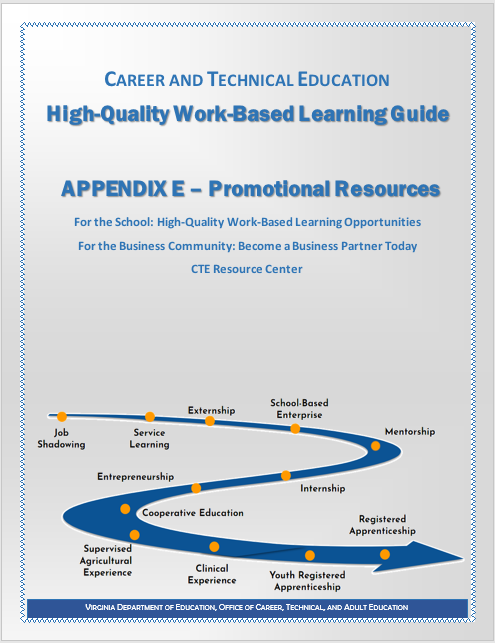 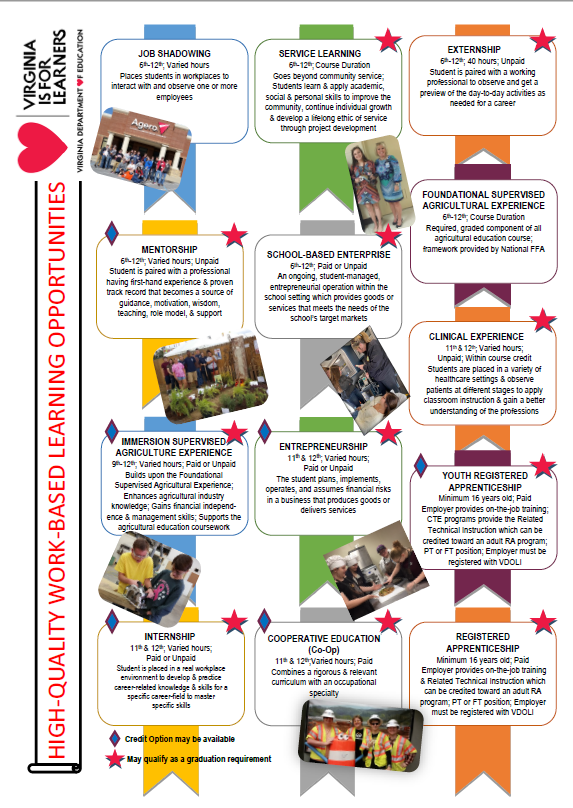 At-A-Glance for Schools 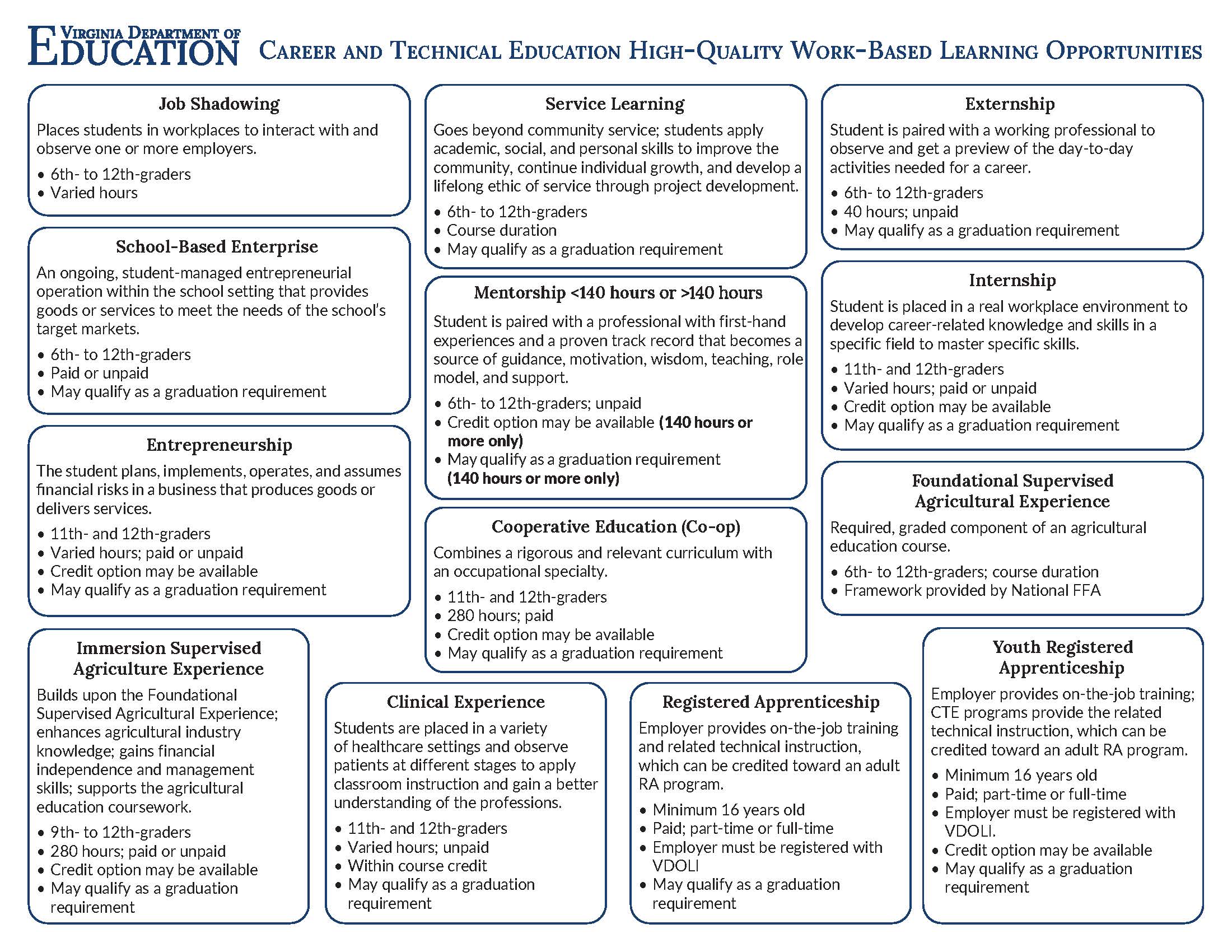 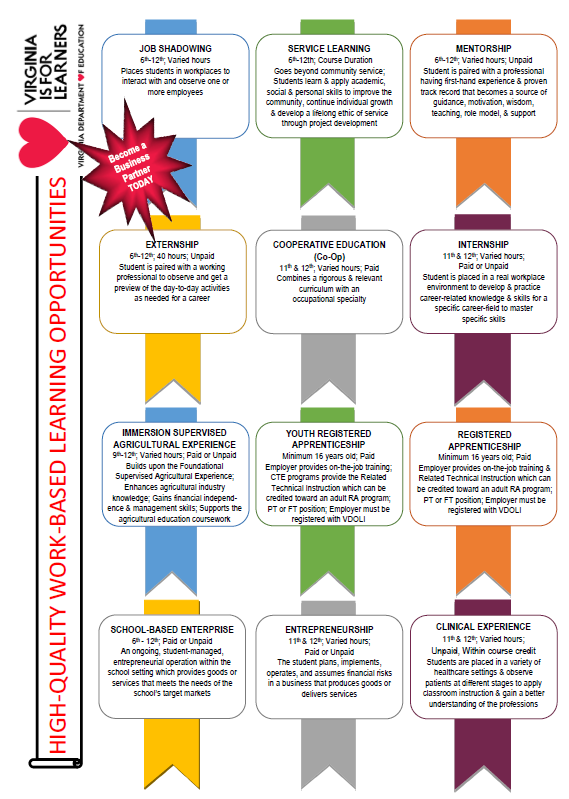  At-aGlance for Business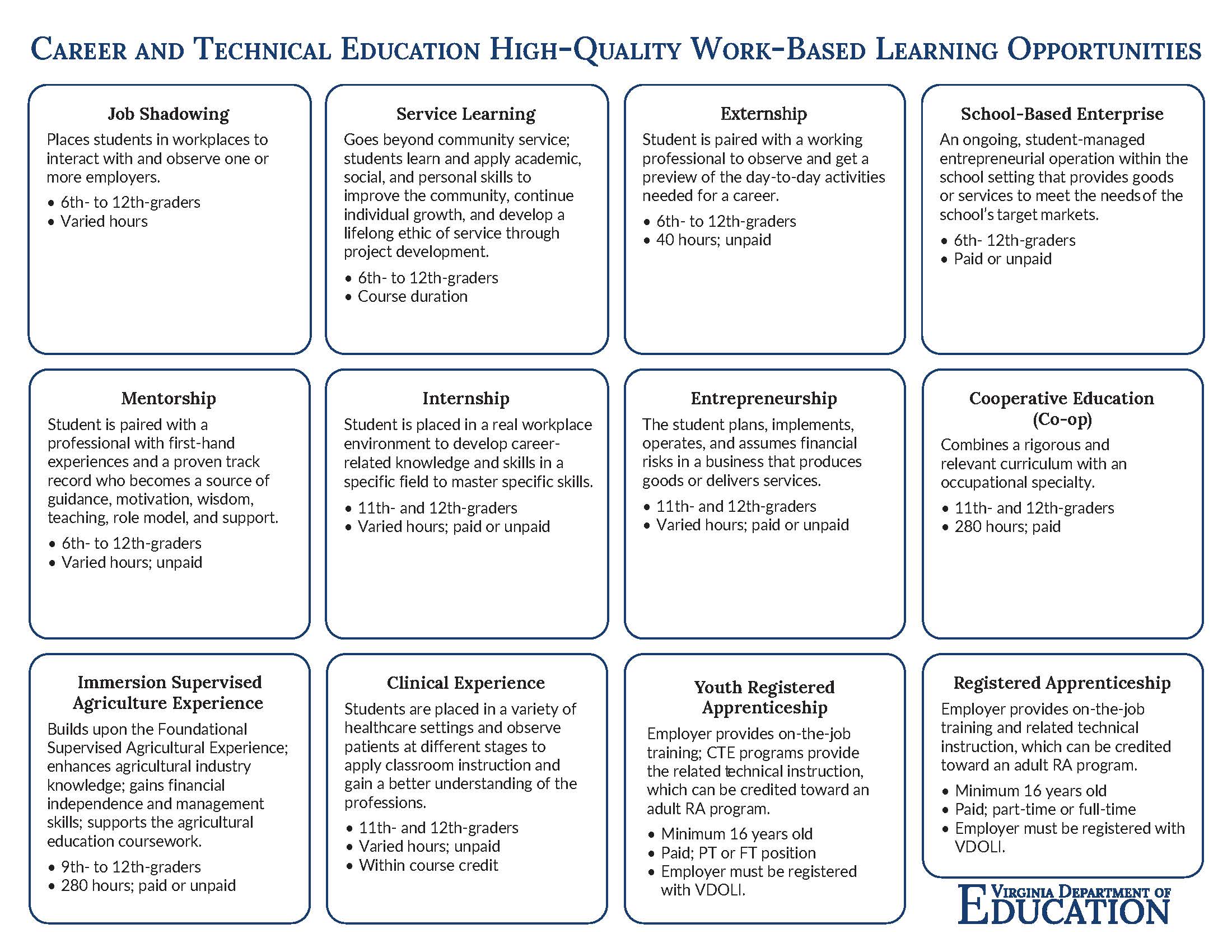 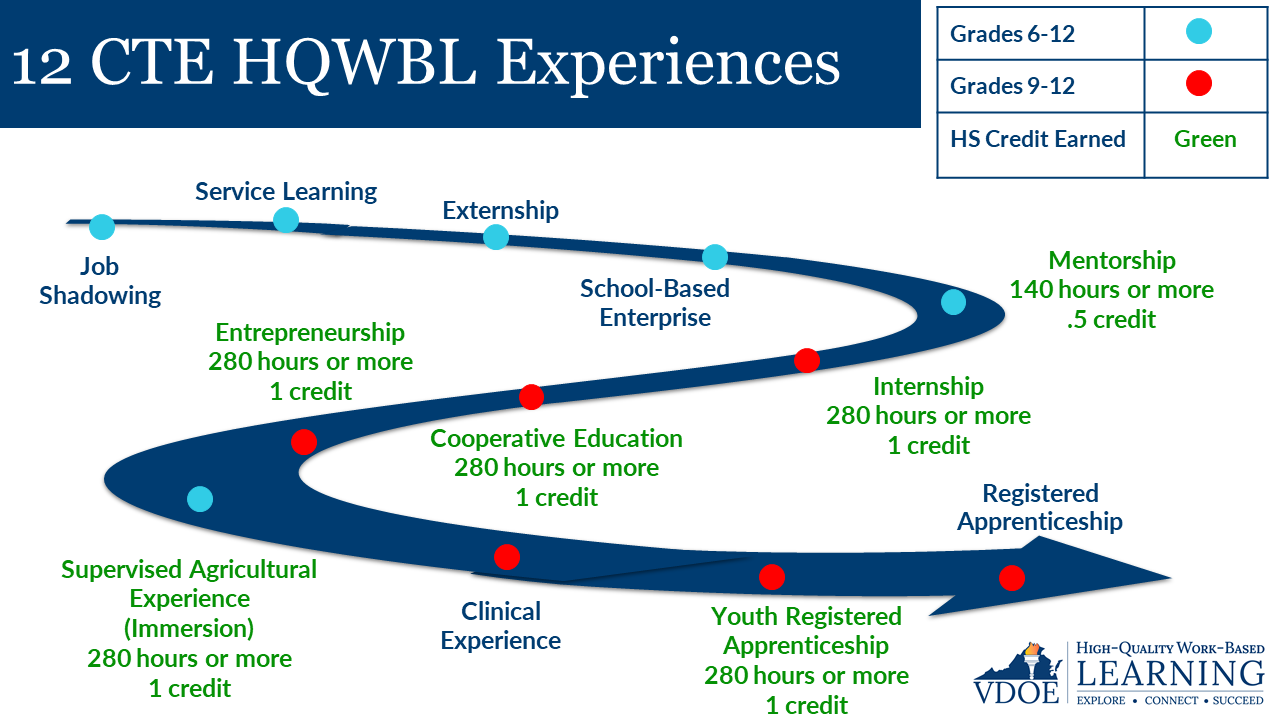 CTE Resource CenterHigh-Quality Work-Based Learning resources can be found on the CTE Resource Center website. Promotional materials are also available and updated regularly.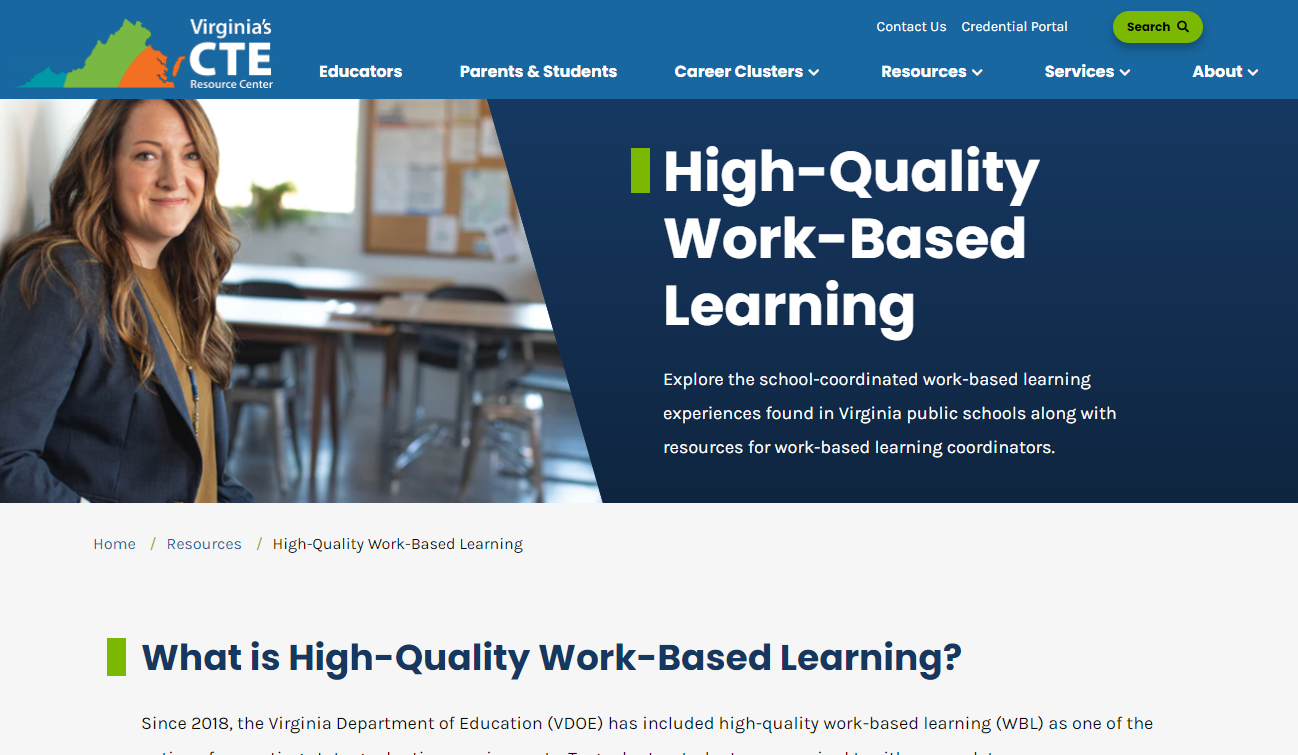 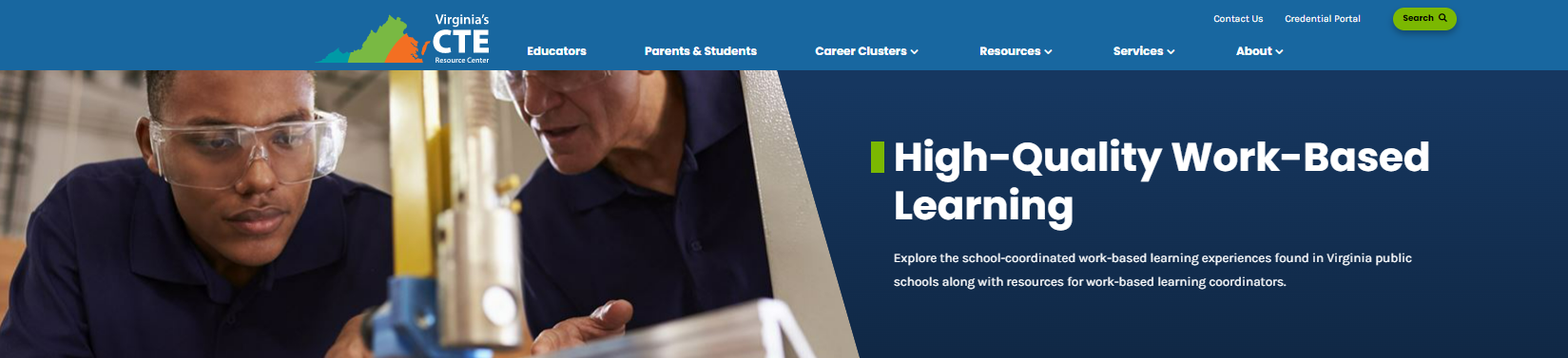 Update to the Students with Disabilities sectionCTE HQWBL xperiences re-ordered on the Career and Technical Education High-Quality Work-Based Learning Opportunities in Virginia chart to coincide with the roadmapApprenticeship section updated by DOLINew Content HQWBL ExperienceSuggested Grade LevelsRelated CTE InstructionTraining AgreementTraining PlanMinimum DurationPaid OptionHQWBL ExperienceSuggested Grade LevelsRelated CTE InstructionTraining AgreementTraining PlanMinimum DurationPaid OptionJob Shadowing6-12Varies by typeMentorship6-12Course duration or 140 hours for .5 credit option
(at least 140 hours)
(at least 140 hours)Internship11-12Course duration or 280 hours for 1 credit optionEntrepreneurship11-12Course duration or 280 hours for 1 credit optionClinical Experience11-12Varies by typeYouth Registered Apprenticeship11-12280 hours for 1 credit optionRegistered Apprenticeship11-12144 hours RTI per
2,000 hours OJTGraduation RequirementNoCCCRINoDurationDuration will vary according to the type of experience.PayNoneCreditNone (within CTE course credit)Related Classroom InstructionYesWBL Coordinator/Teacher/
 QualificationsThe WBL coordinator/teacher/ need not be certified in the career field but should have knowledge of career pathways to effectively implement the job shadowing experience.Student EligibilityWhile there are no specific prerequisites to a job shadowing experience, students who have already participated in some career awareness activities would benefit most from job shadowing. As with other HQWBL activities, the content and expectations should reflect each student’s need for additional information about specific careers.WBL Coordinator/Teacher/
StudentEmployerReview career assessment results.Identify interested and qualified students.Assist students in identifying career interests.Cultivate community partnerships to help secure contacts for students.Use the workplace evaluation checklist to screen potential employers.Orient students to expectations, including safety requirements (e.g., personal protective equipment [PPE]).Confirm logistics, including transportation for students, parent/guardian permission, and emergency contact information.Encourage students to share information regarding supports and accommodations needed to be successful in the workplace, so that the employer may be aware of student needs (e.g., health issues, dietary restrictions).Finalize each student’s training agreement with the Research the industry and workplace prior to the job shadowing experience.Identify job shadowing opportunities of interest.Submit required forms.Prepare questions to ask while participating in the job shadowing experience.Communicate expectations and confirm logistics with WBL coordinator/teacher/
.Communicate with staff about student visit(s).WBL Coordinator/Teacher/
StudentEmployerCommunicate with the host employer and student.Comply with all workplace rules and exercise workplace readiness skills.Ask appropriate questions and engage with the employer.Record observations of career and workplace.Provide insights into various aspects of the industry for the student.Communicate with the student and WBL coordinator/teacher/.WBL Coordinator/Teacher/
StudentEmployerGather feedback from the student and employer.Collect required assignments and/or forms from the student and the employer.Complete feedback and reflection assignments.Update résumé based on new skills and experiences gained.Complete feedback and evaluation forms.Service LearningCommunity ServiceStudents identify an interest and a community need.Students develop and complete a service project addressing the community need.Students complete structured activities before, during, and after the experience.Students reflect and self-assess.The community need may already be established.Students participate in voluntary assignments and activities to serve organizations and/or individuals within the community.Community service may or may not align with school-based instruction.Suggested Grade Levels6-12Graduation RequirementYesCCCRIYesDurationDuration will vary according to the type of experience.Servicelearning projects may be held during the summer, after school, during the school year, in conjunction with CTSO experiences or in the desired format to meet student and community needs.PayNoneCreditNone (within CTE course credit)Related Classroom InstructionYesWBL Coordinator/Teacher/
 QualificationsThe coordinator/teacher/ need not be certified in the career field but should have knowledge of career pathways to effectively implement the servicelearning experience.Student EligibilityThere are no specific prerequisites for a servicelearning experience. Consider the following prior to placement:Successful completion of career inventory and exploration activitiesRelevant work experience (e.g., job shadow, part-time job)Recommendation from classroom teacher or school counselorMinimum attendance and/or grade point averageCompletion of application and interview processCompletion of required formsAbility to fulfill the time demands of the project Needs Assessment and Initial Research ()WBL Coordinator/Teacher/
StudentProject Partner
(if applicable)Review career assessment results.Identify interested and qualified students. Cultivate community partnerships to help secure contacts for students. Use the workplace evaluation checklist to screen potential employers.Orient students to expectations, including safety requirements (e.g., PPE). Work with students to develop a project framework.Confirm logistics, including transportation for students, parent/guardian permission, and emergency contact information.Encourage students to share information regarding supports and accommodations needed to be successful in the workplace so that any community partners may be aware of student needs (e.g., health issues, dietary restrictions).Finalize each student’s training agreement with the Planning and ImplementationIdentify an area of interest.Define a community need.Establish community contacts.Get pre-approval for the project. ResearchConduct academic research.Identify experts in the field.Become familiar with relevant local, state, and federal ordinances, codes, and laws.Organize findings and data.Review research with WBL coordinator/teacher/
 (and project partner, if applicable).Proposal DevelopmentDefine the project (who, what, when, where, and how).Follow written standards and expectations.Define project resources.Create a project timeline. Receive approval from project partner, if applicable.Approval and Permission Present proposal for approval.Edit as needed.Obtain permissions or permits.Communicate expectations and confirm logistics with WBL coordinator/
teacher/.Communicate with staff about student visit(s).StudentProject Partner
(if applicable)Support students in working toward projectlearning objectives. Provide supervision.Structure learning activities to complement the servicelearning experience (e.g., discussions, reading, writing, reflection, presentation).Evaluate student progress. servicelearning hours.Maintain ongoing communication with students and project partners. Provide updates to WBL coordinator/teacher/.Comply with all workplace rules and exercise workplace readiness skills.Document HQWBL hours.May provide supervision for student.May evaluate student progress.May coordinate and communicate with WBL coordinator/
teacher/.WBL Coordinator/Teacher/
PointofContactStudentProject Partner
(if applicable)Collect feedback from the students and project partners.Submit reports as required.Complete feedback and reflection assignments.Update résumé based on new skills and experiences gainedComplete feedback and evaluation forms.Graduation RequirementYes, if at least 40 hours are earnedCCCRIYes, if at least 40 hours are earnedDurationMinimum of 40 hoursExternships may be held during the summer, after school, during the school year, or in the desired format to meet student and employer needs.PayNone CreditNone (within CTE course credit)Related Classroom InstructionYesWBL Coordinator/Teacher/
 QualificationsThe WBL coordinator/teacher/ need not be certified in the career field but should have knowledge of career pathways to effectively implement the externship experience.Student EligibilityWhile there are no specific prerequisites to an externship experience, students who have already participated in career awareness activities would benefit most from externships. As with other HQWBL activities, the content and expectations should reflect each student’s need for additional information about specific careers.WBL Coordinator/Teacher/
StudentEmployerReview career assessment results.Identify interested and qualified students. Assist students in identifying career interests. Cultivate community partnerships to help secure contacts for students.Use the workplace evaluation checklist to screen potential employers.Orient students to expectations, including safety requirements (e.g., PPE).Confirm logistics, including transportation for students, parent/guardian permission, and emergency contact information.Encourage student to share information regarding supports and accommodations needed to be successful in the workplace so that the employer may be aware of student needs (e.g., health issues, dietary restrictions).Finalize each student’s externship training agreement with the  Research the industry and workplace prior to the externship.Identify externship opportunities of interest.Submit required forms.Participate in any orientation activities required by the employer.Prepare questions to ask while participating in the externship experience.Communicate expectations and confirm logistics with WBL coordinator/teacher/.Communicate with staff about student visits.WBL Coordinator/Teacher/
StudentEmployerCommunicate with employer and student. student hours.Conduct progress conferences.Provide updates to WBL coordinator/teacher/
. Participate in progress conferences.Reflect on the connection between what is learned at school and at the workplace. Comply with all workplace rules and exercise workplace readiness skills.Record observations of career and workplace.Document HQWBL hours.Evaluate student extern progress.Participate in progress conferences.Coordinate and communicate with WBL coordinator/teacher/. Provide insights into various aspects of the industry for the student.WBL Coordinator/Teacher/
StudentEmployerSubmit required reports.Complete feedback and reflection assignments.Update résumé based on new skills and experiences gained.Complete feedback and evaluation forms. Suggested Grade Levels6-12Graduation RequirementYesCCCRIYesDurationAligned with course durationPaySchool-based enterprises may be paid or unpaid. If paid, payment must be the state or federal minimum wage (whichever is higher) and based on a progressive wage schedule. Paid experiences must be conducted in compliance with federal and state labor laws. (See U.S. Department of Labor, Employment Standards Administration, Wage and Hour Division and the Virginia Department of Labor and Industry, Labor and Employment Law.)CreditNone (included within CTE course credit)Related Classroom InstructionYesWBL Coordinator/Teacher/ QualificationsThe WBL coordinator/teacher/ need not be certified in the career field but should have knowledge of career pathways to effectively implement the school-based enterprise experience.Student EligibilityWhile there are no specific prerequisites to an SBE, students who have already participated in some career awareness activities would benefit most from participating in an SBE. As with other HQWBL activities, the content and expectations should reflect each student’s need for additional information about specific careers.SBE SupervisorStudentReview career assessment results.Identify interested and qualified students.Orient students to expectations, including safety requirements (e.g., PPE).Finalize each student’s SBE training agreement with appropriate parties. Express interest and complete any necessary application procedures for the SBE.Submit required forms.Participate in applicable interviewing and orientation activities.SBE SupervisorStudentSupport students in working toward related learning objectives, structuring learning activities to complement the SBE.Maintain ongoing communication with all SBE stakeholders. student hours.Provide updates to WBL coordinator/teacher/.Comply with all SBE rules and exercise workplace readiness skills. Maintain communication with others within the SBE.Record observations of SBE.Document HQWBL hours.SBE SupervisorStudentCollect documentation. Submit reports, as required.Complete feedback and reflection assignments. Update résumé based on new skills and experiences gained.Suggested Grade Levels6-12Graduation RequirementYes, if at least 140 hours are earnedCCCRIYes, if at least 140 hours are earnedDurationDuration of mentorship is aligned with the duration of the associated CTE course.PayNoneCreditStudents may earn .5 credit toward graduation for mentorships of at least a 140-hour duration in grades 9-12. Mentorships of shorter duration do not earn a credit outside what is earned for the related CTE course.Related Classroom InstructionYesWBL Coordinator/Teacher/ QualificationsThe coordinator/teacher/ need not be certified in the career field but should have knowledge of career pathways to effectively implement the mentorship.Student EligibilityThere are no specific prerequisites for a mentorship experience. Consider the following prior to placement:Successful completion of career inventory and exploration activitiesRelevant work experience (e.g., job shadow, part-time job)Recommendation from classroom teacher or school counselorMinimum attendance and/or grade point averageAbility to fulfill the time demands of the mentorshipWBL Coordinator/Teacher/
StudentEmployer/MentorReview career assessment results.Identify interested and qualified students.Assist students in identifying career interests.Cultivate community partnerships to help secure contacts for students.Use the workplace evaluation checklist to screen potential employers.Orient students to expectations, including safety requirements (e.g., PPE).Confirm logistics, including transportation for students, parent/guardian permission, and emergency contact information.Encourage students to share information regarding supports and accommodations needed to be successful in the workplace so that the employer may be aware of student needs (e.g., health issues, dietary restrictions).Finalize each student's training agreement with the Research the industry and workplace prior to the mentorship. Identify mentorship opportunities of interest. Submit required forms.Participate in any required orientation activities.Prepare questions to ask while participating in the mentorship experience.Communicate expectations and coordinate logistics with WBL coordinator/ teacher/.Communicate with staff about student visit(s).WBL Coordinator/Teacher/
StudentEmployer/MentorCommunicate with mentors.student hours.Evaluate student progress.Conduct progress conferences.Provide updates to WBL coordinator/ teacher/.Participate in progress conferences.Reflect on the connection between what is learned at school and in the workplace. Comply with all workplace rules and exercise workplace readiness skills.Record observations of the career and workplace.Document HQWBL hours.Coordinate and communicate with WBL coordinator/teacher/. Evaluate student mentee progress.Participate in progress conferences.Provide insights into various aspects of the industry for the student.WBL Coordinator/Teacher/
StudentEmployer/MentorCollect feedback from the student and mentor.Submit reports as required.Complete feedback and reflection assignments.Update résumé based on new skills and experiences gained.Complete feedback and evaluation forms.Suggested Grade Levels11-12Graduation RequirementYesCCCRIYesDurationStudents should work a minimum of 280 hours for the school year to earn a credit toward graduation. Internships of shorter duration do not earn a credit outside of that already earned for the related CTE course.Pay Internship experiences may be paid or unpaid. (Refer to U.S. Department of Labor Fact Sheet #71.) If paid, payment must be the state or federal minimum wage (whichever is higher) and based on a progressive wage schedule. Paid experiences must be in compliance with federal and state labor laws. (See U.S. Department of Labor, Employment Standards Administration, Wage and Hour Division and the Virginia Department of Labor and Industry, Labor and Employment Law.)CreditStudents may earn one credit toward graduation for internships of at least 280hour. If a student does not complete 280 hours, the student will not earn credit. For a quality internship experience, the VDOE suggests the intern work a minimum of 100 hours.Related Classroom InstructionYesRegulationsPaid internship experiences must be in compliance with federal and state labor laws.Federal legislation governs whether interns must be paid by the minimum wage and overtime under the Fair Labor Standards Act (FLSA) for the services that they provide to private sector “for-profit” employers. Educators must meet the seven criteria under the Test for Unpaid Interns if they are placing students in unpaid internships. Otherwise, the students must follow the FLSA for paid internships.WBL Coordinator/Teacher/
 QualificationsIn general, the WBL coordinator/teacher/ need not be certified in the career field but must have knowledge of career pathways to effectively implement the internship.  in occupations related to Agriculture Education, Family and Consumer Sciences, Health and Medical Sciences, Technology Education, and Trade and Industrial Education may have specific requirements for the WBL coordinator/teacher/. Please contact the appropriate  for details.Student EligibilityThere are no state-mandated student eligibility requirements for internships. Consider the following prior to placement:Successful completion of career inventory and exploration activitiesRelevant work experience (e.g., job shadow, part-time job)Recommendation from classroom teacher or counselorMinimum attendance and/or grade point averagePossess acceptable workplace readiness skillsCompletion of application and interview process with host employerCompletion of student registration and parent/guardian permissionAbility to fulfill the time demands of the internshipStudentEmployerReview career assessment results.Identify interested and qualified students. Assist students in identifying career interests. Cultivate community partnerships to help secure contacts for students. Use the workplace evaluation checklist to screen potential employers.Counsel students regarding job-placement and interview techniques.Orient students to expectations, including safety requirements (e.g., PPE).Confirm logistics, including transportation for students, parent/guardian permission, and emergency contact information.Encourage students to share information regarding supports and accommodations needed to be successful in the workplace so that the employer may be aware of student needs (e.g., health issues, dietary restrictions).Finalize each student internship training agreement and training plan with the  Research the industry and workplace prior to the internship. Identify internship opportunities of interest.Submit required forms.Develop a résumé.Complete an internship application and participate in an interview.Conduct interview follow up (e.g., send a thank-you note, make a follow-up phone call to check status of application).Upon acceptance of an internship offer, complete any required federal and state tax forms.Participate in orientation activities required by the employer.Communicate expectations and confirm logistics with WBL coordinator/ teacher/.Create a job description.Work the WBL coordinator/teacher/ and student on the training plan, citing specific goals and benchmarks.Interview and select the intern. Orient intern to the workplace and position.WBL Coordinator/Teacher/StudentEmployer hours.Evaluate student progress.Observe students at the workplace. Conduct progress conferences.Maintain communication with employers. Comply with applicable local, state, and federal laws.Provide updates to WBL coordinator/teacher/.Participate in progress conferences. Reflect on the connection between what is learned at school and at the workplace. Comply with all workplace rules and exercise workplace readiness skills.Record observations of career and workplace.Document HQWBL hours. Participate in progress conferences. Supervise and assist students in working toward learning objectives.Document and assess student performance.Coordinate and communicate with WBL coordinator/teacher/.Comply with applicable local, state, and federal laws.WBL Coordinator/Teacher/StudentEmployerEvaluate student performance.Collect documentation.Submit reports as required. Complete feedback and reflection assignments.Update résumé based on new skills and experiences gained.Complete feedback and evaluation forms.Suggested Grade Levels11-12Graduation RequirementYesCCCRIYesDurationStudents should work a minimum of 280 hours for the school year to earn a credit toward graduation. Entrepreneurships of shorter duration do not earn a credit outside of that already earned for the related CTE course.PayEntrepreneurship experiences may be paid or unpaid.If paid, payment must be the state or federal minimum wage (whichever is higher) and based on a progressive wage schedule.Paid experiences must be conducted in compliance with federal and state labor laws. (See U.S. Department of Labor, Employment Standards Administration, Wage and Hour Division and the Virginia Department of Labor and Industry, Labor and Employment Law.)CreditStudents may earn one credit toward graduation for an entrepreneurship experience of at least a 280-hour duration. If a student does not complete 280 hours, the student will not earn credit. For a quality entrepreneurship experience, the VDOE suggests the entrepreneur work a minimum of 100 hours.Related Classroom InstructionYes WBL oordinator/eacher/oint of ontact QualificationsThe WBL coordinator/teacher/ need not be certified in the career field but should have knowledge of career pathways to effectively implement the entrepreneurship experience.Student EligibilityStudents who operate their own businesses must comply with all local, state, and federal regulations, including acquiring all necessary licenses and permits.While there are no specific prerequisites to an entrepreneurship experience, students who have already participated in some career awareness and exploration activities with a genuine interest in owning their own business would benefit most from entrepreneurship. As with other HQWBL activities, the content and expectations should reflect each student’s need for additional information about specific careers.WBL oordinator/eacher/
oint of ontactStudentReview career assessment results.Identify interested and qualified students.Orient student to expectations including safety requirements (e.g., PPE)Finalize each student’s entrepreneurship training agreement with appropriate parties. Submit required forms.WBL oordinator/eacher/
oint of ontactStudentProvide supervision to the student as needed. student hours and progress.Conduct progress conferencesSupport students in working toward related learning objectives, structuring learning activities to complement the entrepreneurship experience.Maintain ongoing communication with students and any other entrepreneurship stakeholders.Provide updates to WBL coordinator/teacher/. Exercise workplace readiness skills.Maintain ongoing communication with others involved with the entrepreneurship experience.Comply with applicable local, state, and federal laws.Reflect on the connection between what is learned at school and at the entrepreneurship business.Document HQWBL hours. WBL oordinator/eacher/
oint of ontactStudentEvaluate student performance.Collect documentation. Submit reports, as required. Complete feedback and reflection assignments.Suggested Grade Levels11-12Graduation RequirementYesCCCRIYesDurationStudents should complete a minimum of 280 hours for the school year. PayYes, payment must be at least the state or federal minimum wage (whichever is higher) and based on a progressive wage schedule.Paid experiences must be conducted in compliance with federal and state labor laws. (See U.S. Department of Labor, Employment Standards Administration, Wage and Hour Division and the Virginia Department of Labor and Industry, Labor and Employment Law.)CreditStudents may earn one credit toward graduation for co-op experiences of at least a 280-hour duration and by working continuously throughout the school year.Related Classroom InstructionYesRegulationsRegulations (cont.) experiences must be conducted in compliance with federal and state labor laws. (See U.S. Department of Labor, Employment Standards Administration, Wage and Hour Division and the Virginia Department of Labor and Industry, Labor and Employment Law.)In addition, the following sections of the Virginia Administrative Code provide important information:8VAC20-120-20 Definitions8VAC20-120-140 Cooperative Education 8VAC20-120-150, 4a Maximum Class Size WBL oordinator/
eacher/ QualificationsThe WBL coordinator/teacher/ must havea collegiate professional or technical/professional license in the program area (oop experiences in occupations related to certain CTE program areas may have specific regulatory requirements. Please contact the appropriate  for details.) experience in the occupationa record of successful teaching in the appropriate disciplineknowledge of planning, implementing, and evaluating career-preparation HQWBL methods of instruction.Student EligibilityThe student mustbe enrolled or planning to enroll in a CTE course during the current school yearhave a career objective in a career field related to the CTE coursehave a satisfactory scholastic recordpossess acceptable workplace readiness skillshave a satisfactory attendance recordbe at least 16 years old, unless an employment certificate is secured.WBL oordinator/eacher/StudentEmployerReview career assessment results.Identify interested and qualified students.Assist students in identifying career interests.Cultivate community partnerships to help secure contacts for students.Use the workplace evaluation checklist to screen potential employers.Counsel students regarding job-placement and interview techniques.Orient students to expectations, including safety requirements (e.g., PPE).Confirm logistics, including transportation for students, parent/guardian permission, and emergency contact information.Encourage students to share information regarding supports and accommodations needed to be successful in the workplace so that the employer may be aware of student needs (e.g., health issues, dietary restrictions).Finalize each student training agreement and training plan with the Research the industry and workplace prior to the experience.Identify job opportunities of interest.Submit required forms.Develop a résumé.Complete an application and participate in an interview.Conduct interview follow up (e.g., send a thank-you note, make a follow-up phone call to check status of application).Upon acceptance of a job offer, complete required federal and state tax forms. Participate in orientation activities required by the employer.Communicate expectations and confirm logistics with the WBL coordinator/ teacher/.Create a job description.Interview and select the student worker.Work with the WBL coordinator/teacher/ and student on the training plan, citing specific goals and benchmarks.Interview and select students.Orient students to the workplace and position.WBL oordinator/eacher/StudentEmployerwage and hour records.Evaluate student progress.Observe students in workplaces.Conduct progress conferences.Comply with applicable local, state, and federal laws.Maintain communication with employers.Provide updates to the WBL coordinator/ teacher/point of contact.Participate in progress conferences.Maintain expected hours of work and school attendance.Reflect on the connection between what is learned at school and at the workplace.Comply with all workplace rules and exercise workplace readiness skills.Record observations of career and workplace.Document HQWBL hours.Participate in progress conferences.Supervise and assist students in working toward learning objectives.Document and assess student job performance.Coordinate and communicate with the WBL coordinator/ teacher/.Comply with applicable local, state, and federal laws.WBL oordinator/eacher/StudentEmployerEvaluate student performance.Collect documentation Submit reports as required.Complete feedback and reflection assignments.Update résumé based on new skills and experiences gained. Complete feedback and evaluation form.Foundational SAEImmersion SAEDefinitionThe Foundational SAE is conducted by all students enrolled in an agricultural education program.Immersion SAEs allow students to build upon their Foundational SAE activities by gaining real-world, hands-on experience within their chosen career path. Students will enhance their agriculture industry knowledge, gain financial independence, management skills, and determine whether their career choice aligns with their interests and abilities, while supporting their agricultural education coursework.Suggested 6-129-12Students in 8th grade may participate in an Immersion SAE if they have completed all the components of the Foundational SAE.Graduation RequirementYesCCCRIYesDurationAligned with course durationMay take place outside of normal instruction hoursPayNoneMay be paidCreditNone (within course credit)Students may earn one (1) credit toward graduation for Immersion SAEs of at least a 280-hour duration for the school year. Students may earn one (1) additional credit for every school year in which they participate in one or more Immersion SAEs to complete the 280-hour requirement, provided the training plan documents advancement in knowledge and skills.Student All students enrolled in an Agriculture, Food, and Natural Resources (AFNR) courseAny student enrolled in an AFNR course; must have completed the requirements for the Foundational SAEAdditional ComponentsCareer Exploration and PlanningEmployability Skills for College and Career ReadinessPersonal Financial Management and PlanningWorkplace SafetyAgricultural LiteracyThere are five Immersion SAE types that build upon the Foundational SAE component in a real-world application:Placement/InternshipOwnership/EntrepreneurshipResearchExperimentalAnalysisInventionSchool-Based EnterpriseService LearningService LearningCommunity ServiceStudents identify an interest and a community need.Students develop and complete a service project addressing the community need.Students complete structured activities before, during, and after the experience.Students reflect and self-assess.The community need may already be established.Students participate in voluntary assignments and activities to serve organizations and/or individuals within the community.Community service may or may not align with school-based instruction.Immersion SAE TypeForms RequiredPlacement SAESupervised Agricultural Experience (SAE) AgreementSupervised Agricultural Experience (SAE) Training PlanInternship SAESupervised Agricultural Experience (SAE) AgreementSupervised Agricultural Experience (SAE) Training PlanOwnership/
Entrepreneurship SAESupervised Agricultural Experience (SAE) AgreementSupervised Agricultural Experience (SAE) Business PlanResearch SAESupervised Agricultural Experience (SAE) Research PlanSchool-Based Enterprise SAESupervised Agricultural Experience (SAE) Business Plan  SAESupervised Agricultural Experience (SAE)  PlanSupervised Agricultural Experience (SAE) Training PlanSuggested Grade Levels11-12Graduation RequirementYesCCCRIYesTypes of Clinical ExperiencesClinical experiences vary depending on  health and medical science courses students are taking and may includedental careersemergency medical technician/emergency medical responder (EMT/EMR)medical assistantmedical laboratory techniciannurse aidepatient care technicianphysical/occupational therapypractical nursingsports medicineradiologic technologysterile processing technologistsurgical technologistvision care technician.PayNoneCreditNone (within CTE course credit)Rules and RegulationsRules and regulations for each type may vary, depending on the board that governs each area. The most up-to-date information for each board can be found on the Virginia Department of Health Professions website.This information includes the number of onsite hours required and the qualifications needed for teachers in each area.Rules and RegulationsMost up-to-date information for a dental related clinical can be found at the Virginia Board of Dentistry website. The clinical requirements for the Radiation Health and Safety (RHS) exam; the Infection Control (ICE) Exam; the Anatomy, Morphology, and Physiology (AMP) exam; and the Certified Dental Assistant (CDA) exam can be found on the Dental Assisting National Board (DANB) website. Duration36 weeks/280 hoursTeacher QualificationsThe teacher must be a licensed dental assistant or dental hygienist with the Virginia Board of Dentistry and preferably have a DANB certification.Student EligibilityStudents must be in the 11th or 12th grade before taking part in this clinical experience.ObjectivesThe dentistry clinical experience willprovide students with the chance to solve problems and benefit from the rewards that come with increased social awareness and care towards underserved populations here and abroadassist students in developing clinical efficiency, which leads to patient and practice managementfurnish students with abundant opportunities to work with clinical staff on a broad range of skillsensure that students gain professional competence and self-confidence in executing their dutiesbroaden students’ knowledge and expertise involving research, scientific inquiry, and public policy relating to oral healthteach students to sterilize, organize, and assemble instrumentsteach students to prepare materials like fillings and other compoundsallow students to assist the dentist by handing off instruments or suctioning out fluidsteach students to help patients stay calm and comfortable during proceduresallow students to understand work at the front desk and assist with office administration.Rules and RegulationsGuidelines can be found on the Virginia Department of Health, Office of Emergency and Medical Services (OEMS) website.Training Program GuidanceVirginia EMS RegulationsDurationStudents must attend at least 85 percent of the didactic and lab aspects of the course to be eligible for emergency medical services (EMS) certification testing, following the Virginia Administrative Code.The duration for each course (i.e., EMR, EMT I, EMT II, EMT III) is 36 weeks.Class Size The ratio for psychomotor labs must be no greater than a 6:1 student-to-teacher ratio in a direct lab setting, following the Virginia Administrative Code.Students may rotate from the classroom to the lab to meet the 6:1 ratio guideline; however, this will increase the time required to complete the course of study if sufficient additional teachers are not available.Teacher QualificationsThe teacher/coordinator for any Virginia EMS program must possess and maintain a current Virginia education coordinator (EC) certification in accordance with the Virginia EMS Regulations. If the teacher/coordinator is employed by the school division, he or she must obtain and maintain a valid Virginia teaching license through the process prescribed by the VDOE. All teachers must maintain current OEMS provider and educator certification to teach any EMS course.School divisions must verify and keep on file verification of the Virginia EC certification. In lieu of a copy of the physical card, this information can be obtained using the EMS Provider Search function on the OEMS website or by calling the Division of Educational Development at 804-888-9100.Education coordinators are responsible for all aspects of the EMS program. They are required to be in the classroom with students during any class time associated with the announced EMS program or have an approved substitute Virginia-certified EC. The school and the EMS program’s EC must approve any additional ECs or classroom assistants.Student EligibilityDue to the nature of EMS and the stresses, both physical and mental, to which the student will be exposed, not all students are good candidates for an EMS program. It is imperative that students and parents/guardians be aware of the course requirements, including clinical experience. All students enrolled in a Basic Life Support (BLS) EMS course must be at least 16 years of age at the beginning date of the certification course and meet all BLS student requirements as specified in the Virginia EMS Regulations. These will be reviewed with students and verified on the first day of the course. All students 16 to 18 years of age at the start of the course must have a signed Virginia OEMS Parental Permission Form, , on file before the start of the course.Students must have a valid Social Security Number (SSN). For non-US citizens who do not possess an SSN, the student must have an appropriate visa. This shall be verified by the Virginia OEMS per Training Program Administration Manual (TPAM) Policy Number T-1507. This shall be submitted with a manual enrollment form to the Virginia OEMS. Until approved by the Virginia OEMS, the student cannot enroll in the program. Students who do not meet this requirement are not eligible for course enrollment. Students who are not eligible for enrollment in an EMS program should not be allowed to participate in, sit in, or monitor the program.Students enrolled in an EMT course will be required to complete clinical training rotations and may be exposed to physical and mental stresses above those experienced in a typical school setting. These rotations may require after-school or weekend hours to complete. To ensure that prospective students and parents are informed and understand the nature of this course, an information packet outlining the course requirements should be given to each prospective student or parent for review before enrollment. The information packet should include, at a minimum,letter from the schoolletter from the course teacher/coordinatorparental notification form from the course teacher/coordinatorParental approval form from the schoolfirst class paperworkPrerequisites for EMS Training (TR.35)Functional Position Description for the BLS Provider (TR.14B)Course Expectations for Successful Completion (TR.16)BLS Certification Testing (TR.11B)Virginia Accommodation Policy (TR.15A)National Registry of Emergency Medical Technicians (NREMT) Accommodation Policy (TR.15B)immunization requirements and checklisthepatitis-B non-participation formcourse syllabuschecklist of required forms needing signaturemature content permission form.Required forms can be found online at the Virginia Department of Health website.It is imperative that school counselors understand the requirements and nature of the course before assigning students. It is highly recommended that a test of each student’s reading comprehension be conducted and that the teacher/coordinator and school division establish acceptable reading levels for the course.Students with disabilities who are admitted to the program shall have an IEP. The EMS course teacher/coordinator must meet with the special education committee to develop the IEP. IEPs and 504 plans must meet all BLS student requirements as specified in the Virginia EMS Regulations (12VAC5-31-1503), which can be viewed online. It is important to note that simply because a student has an IEP/504 within an educational program, this does not automatically translate to those accommodations being applied to an EMS program and testing.Any prospective student who does not meet the requirements may submit for a variance/exemption to the Virginia OEMS, Division of Regulation and Compliance. Please note that these variances and exemptions only apply to coursework and psychomotor testing. Students requiring accommodations on the cognitive exam shall request these during the candidate application with the NREMT. Educators are encouraged to start this process at the beginning of the course so appropriate decisions can be made early. This process typically takes 30-60 days.Student Eligibility (Continued)Each course has an enrollment limitation determined by available resources, be that staffing or equipment, up to a maximum of 30 students, following the Virginia Administrative Code. Additionally, some Virginia school divisions open their school year in August, and others open in September; therefore, the start date for EMS courses throughout the Commonwealth may vary. ObjectivesEMS courses are to be taught, at minimum, in accordance with the 2021 U.S. Department of Transportation’s National Emergency Medical Services Education Standards (NEMSES).In accordance with the VDOE, all EMS programs should use the competencies in Virginia’s CTE Resource Center. Educators must ensure the appropriate Virginia Scope of Practice procedures and formulary components are included in the program. School divisions may not remove any OEMS/VDOE competencies.The Virginia OEMS establishes the clinical requirements for certification at the EMT level. A minimum of ten patient contacts is required, with at least five clinical or field contacts in a hospital emergency department or as ride-along tours with local emergency medical service agencies.No more than five clinical or field contacts may be done by simulation. These shall be documented on the EMS.TR.05 form.The coordination of rotations may require completion outside normal school hours. The school division is responsible for determining transportation requirements for these rotations. The school division is required to ensure that contractual agreements with a local healthcare facility or EMS agency are in place before the start of the EMT program to permit students to complete the clinical component. Additionally, the school division is responsible for ensuring that all required medical and liability insurance for students is in effect before the start of EMT classes. Rules and RegulationsNo restrictions apply unless the school division chooses to teach the course according to the Virginia Board of Nursing Nurse Aide”Nurse Aide Education ProgramsPre-Licensure Nursing Education ProgramsDurationMinimum 40 clinicalours Teacher QualificationsStudent EligibilityStudents must be in the 11th or 12th grade before taking part in this clinical experience.Rules and Regulations required by the Virginia Board of Nursing pertaining to Practical Nursing can be found online.DurationPractical Nursing I: 18 weeks/280 hoursPractical Nursing II: 18 weeks/280 hoursPractical Nursing III: 36 weeks/420 hoursClass SizeAccording to VA Code 18VAC90-27-60 (B):The number of faculty shall be sufficient to prepare the students to achieve the objectives of the educational program and to ensure safety for patients to whom students provide care.When students are giving direct care to patients, the ratio of students to faculty shall not exceed ten students to one faculty member, and the faculty shall be on site solely to supervise students.When preceptors are utilized for specific learning experiences in clinical settings, the faculty member may supervise up to fifteen students.Teacher QualificationsAccording to VA Code 18VAC90-27-60 (A) 1-3; 6:Every member of the nursing faculty, including the program director, shall hold a current license or multistate licensure privilege to practice nursing in Virginia as a registered nurse without any disciplinary action that currently restricts practice and have at least two years of direct client care experience as a registered nurse prior to employment by the program. Persons providing instruction in topics other than nursing shall not be required to hold a license as a registered nurse.Every member of a nursing faculty supervising the clinical practice of students shall meet the licensure requirements of the jurisdiction in which that practice occurs. Faculty shall provide evidence of education or experience in the specialty area in which they supervise students’ clinical experience for quality and safety. Prior to supervision of students, the faculty providing supervision shall have completed a clinical orientation to the site in which supervision is being provided.The program director and each member of the nursing faculty shall maintain documentation of professional competence through such activities as nursing practice, continuing education programs, conferences, workshops, seminars, academic courses, research projects, and professional writing. Documentation of annual professional development shall be maintained in employee files for the director and each faculty member until the next survey visit and shall be available for board review. Student EligibilityStudents must be in the 11th or 12th grade before taking part in this clinical experience.Virginia Board of Pharmacy guidance documentsRules and RegulationsNone for secondary education programsDuration36 weeksTeacher QualificationsThe teacher must be a licensed radiology technologist with two or more years of experience.Student EligibilityStudents must be in the 11th or 12th grade before taking part in this clinical experience.ObjectivesThrough the clinical experience, students willidentify the different types of diagnostic procedures performed, including radiographic studies, X-rays (with and without contrast media), magnetic resonance imaging (MRI), computed tomography (CT) scan, ultrasonography, endoscopy, and nuclear imagingidentify safety measures used in each procedureidentify the purpose of each procedure observeddiscuss the preparation needed for each procedurevisualize structures and organs during the studyemploy safety measures against radiation exposureidentify post-procedure monitoring and instructions.Rules and RegulationsThere are no regulations for secondary education programs.Duration36 weeks/280 hoursTeacher QualificationsThe teacher must be a licensed respiratory therapist with the Virginia Board of Medicine with two or more years of experience.Student EligibilityStudents must be in the 11th or 12th grade before taking part in this clinical experience.ObjectivesThrough the clinical experience, the student willidentify the types of respiratory treatments used, cardiopulmonary tests observed, any medications administered, and purpose of treatments, side effects, and nursing implicationsdemonstrate safety precautions in oxygen therapyadd a bottle of distilled water for humidification, with direct supervisionset the oxygen flow meter at appropriate level, with direct supervisiondemonstrate insertion and removal of the oxygen flow meter into the wall, with direct supervisionauscultate lung sounds with the therapist prior to and after respiratory treatmentscompare what he/she hears with the findings of the respiratory therapistnote the protocol for arterial blood gas assessmentassist with trachea and endotracheal tube suctioning by oxygenating patient with a bag valve mask (BVM)follow guidelines from the Centers for Disease Control and Prevention (CDC) during the suctioning procedure.Rules and RegulationsRegulations Governing the Registration of Surgical Assistants and Surgical TechnologistsDuration36 weeks/420 hoursTeacher QualificationsThe teacher must have a Virginia Board of Medicine license and a surgical technologist credential certification and have two or more years of experience.Student EligibilityStudents must be in the 12th grade. ObjectivesAfter the clinical experience, the student willunderstand the necessary components of a complete preoperative (pre-op) assessmentunderstand rationales and skills behind obtaining informed consentidentify the patient criteria/rationale for inpatient vs. outpatient surgeryunderstand the teaching process used for adult clients and participate in patient teaching sessions when appropriateunderstand rationales and assessment criteria used during moderate sedationunderstand the principles of creating and maintaining a sterile fieldidentify various treatment modalities used in the surgical settingunderstand the role of the nurse anesthetist, surgical technician, scrub nurse, and circulating nurseidentify assessment criteria utilized in a post-anesthesia care unit (PACU) setting and the rationales behind themidentify appropriate criteria patients must meet to be transferred from PACU to the nursing floor or discharged home.Suggested Grade Levels11-12Graduation RequirementYesCCCRIYesNumber of hours requiredThere are no minimum or maximum work hour requirements for student apprentices, but students who complete at least 280 OJT hours per year of YRA receive an additional credit toward graduation. YRA may be part-time or full-time at various times of the year. Part-time employment and hours worked will be determined by the employer.All work hours will be documented or tracked by the employer and will also be credited toward the completion of an adult Registered Apprenticeship program. PayYes, payment must be at least the state or federal minimum wage (whichever is higher) and based on a progressive wage schedule.CreditStudents who complete a minimum of 280 OJT hours per school year of YRA earn one (1) credit.Related Technical Instruction (RTI)RTI must be occupation-specific. RTI is provided in high school CTE programs and also counts toward RTI requirements for RA.RTI is taken simultaneously with academic classes to meet high school graduation requirements.Teacher QualificationsLicensed and endorsed CTE teachers and journeyworker experts instruct youth apprentices. DocumentationEducation/Training Agreement (see )Registered Apprenticeship require  (check with the DOLI Consultant)Student EligibilityEach student must be at least 16 years old and in the 11th or 12th grade. They must be in good standing with the school, be enrolled in a CTE program that supports the occupation, maintain passing grades, and have satisfactory attendance. YRA participation will be canceled if the student leaves the school.Each YRA employer may have additional criteria depending on the hours or skill set required.ObjectivesThe student willgain employability and occupational skillsdevelop technical knowledge and skills necessary for a specific occupation through OJT and RTIstrengthen career awareness, workplace readiness skills, and personal development, including learning about workplace protocols and etiquettereceive employment experience and foster essential communication skills, workplace protocols, and etiquettegain work experienceFormsSuggested Grade Levels11-12Graduation RequirementYesCCCRIYesNumber of hours requiredAll OJT training hours acquired during high school may be credited to an adult Registered Apprenticeship program.PayYes, state and federal minimum wage (whichever is higher) and based on a progressive wage schedule.Related Technical Instruction (RTI)Provided by technical schools, community colleges, online, or on-site by employer/sponsor and it must be occupation specific. RTI requirements are determined by the sponsoring employer and based on a progressive wage schedule.DocumentationMaintained exclusively by employers/sponsors and apprentices.Student EligibilityEach student must be at least 16 years old. Apprentices can begin occupational education and learning in high school. ObjectivesThe student will:gain employability and occupational skillsdevelop technical knowledge and skills necessary for a specific occupation through OJT and RTIstrengthen career awareness, workplace readiness skills, and personal developmentreceive employment experience and foster essential communication skills, workplace protocols, and etiquette  gain work experienceearn an industry-recognized, portable credential if an apprentice completes an adult registered apprenticeship program.☐ Job Shadowing☐ Mentorship☐ Externship☐ Internship☐ Cooperative Education☐ Other ________________WBL Coordinator/Teacher/P:Date: WBL Coordinator/Teacher/P Email: WBL Coordinator/Teacher/P Phone: Company/:  Company/:  Industry/Business Type:Industry/Business Type:Address:  City, State, Zip:Contact Name(s):Contact Name(s):Phone:Email:Number of positions you can host:   ☐Unpaid  ☐Paid  $________Date, time, & department of HQWBL opportunity:Date, time, & department of HQWBL opportunity:Description of HQWBL opportunity (required age, experience, duties/responsibilities, application process):Description of HQWBL opportunity (required age, experience, duties/responsibilities, application process):Contact Signature:   Contact Signature:   Name of Company/Organization:Name of Company/Organization:Name of Company/Organization:Address:Address:Address:Contact Name:Email:Phone:Experience(s) Available:Experience(s) Available:Experience(s) Available:Visit Date and Time:Visit Date and Time:Visit Date and Time:Is student screening required?YESNOIf so, what type(s) of screening?If so, what type(s) of screening?If so, what type(s) of screening?Is the atmosphere of the workplace conducive to the HQWBL Experience?YESNOAre the facilities and equipment conducive to student safety in the area in which the student will be completing the HQWBL experience?YESNODoes the employer follow state and federal guidelines pertaining to pandemic and infectious disease mitigations for employees/HQWBL students?YESNOIs the employer willing to enter into a training agreement, develop a training plan including health and safety plan guidelines (if required for students/employees), and provide feedback as necessary in support of the HQWBL experience?YESNODoes the workplace offer opportunities for a variety of student work experiences?YESNODoes the workplace provide accommodations for HQWBL students with disabilities, if necessary?YESNOIs the workplace offering paid student experiences?YESNOFor paid experiences, are all federal and state wage requirements met?YESNODoes the workplace provide equal opportunities in HQWBL experiences for students without discrimination based on gender, race, color, national origin, and disability?YESNOHas the employer verified the student will not be working in direct contact with anyone on the Virginia State Police Sex Offender Registry according to Code of Virginia 22.1-296.1? YESNOStudent Name: Date of incident:  School:  Administrator:  Course:    Teacher:   Workplace:   Employer:   Type of incident:Type of incident:Incident summary (attach separate page if necessary)Incident summary (attach separate page if necessary)Was the student HQWBL experience terminated? ☐ YES  ☐NOWas the student HQWBL experience terminated? ☐ YES  ☐NOWas the student injured at the workplace? ☐YES  ☐NOWas the student injured at the workplace? ☐YES  ☐NODate of contact (between school official and employer): Date of contact (between school official and employer): Witness(es) name(s) and job title(s):Witness(es) name(s) and job title(s):Action taken:  Action taken:  ☐ Cooperative Education☐ Internship☐ Internship☐ Mentorship 140 hours)☐ Mentorship 140 hours)☐ Entrepreneurship☐ Job Shadowing☐ Job Shadowing☐ School-Based Enterprise☐ School-Based Enterprise☐ Externship☐ Mentorship (<140 hours)☐ Service Learning☐ Service LearningStudent’s Name:Grade & Age:School Division:School:Business Name:Business Address:On-the-job Supervisor Name:Supervisor Phone Number:Supervisor Email:WBL Coordinator/Teacher/ Phone & Email:WBL coordinator/teacher/:  School:  Student:Job Title: Employer:  Immediate Supervisor:  Starting DateInitial Rate of Pay (if applicable)Career Objective:Career Objective:.Student Name:Student Name:Student Name:Student Name:Student Name:Date:Date:Date of HQWBL Experience:Date of HQWBL Experience:Date of HQWBL Experience:Location of HQWBL Experience:Location of HQWBL Experience:Location of HQWBL Experience:Location of HQWBL Experience:Location of HQWBL Experience:CTE Course Title:CTE Course Title:CTE Course Title:CTE Course Title:CTE Course Title:Rate the following from 1-5, with five indicating strong agreement and one indicating strong disagreement:12345The HQWBL experience met my expectations.☐☐☐☐☐My supervisor provided valuable information and answered questions regarding my HQWBL experience.☐☐☐☐☐The HQWBL experience provided opportunities to engage in a range of job tasks.☐☐☐☐☐I developed my communication, interpersonal, and professional skills.☐☐☐☐☐I identified or refined my career goals.☐☐☐☐☐I gained insight into the future stages of my career.☐☐☐☐☐I developed professional relationships and learned how to network.☐☐☐☐☐The HQWBL experience was appropriate to my career goals.☐☐☐☐☐Location of HQWBL Experience:Location of HQWBL Experience:Location of HQWBL Experience:Location of HQWBL Experience:Your Name:Your Name:Title:Title:Phone Number:Phone Number:Email:Email:Student Name:Student Name:Date of HQWBL Experience:Date of HQWBL Experience:Please evaluate the student 
in the following areas.Exceeded ExpectationsMet ExpectationsFailed to Meet ExpectationsNot ApplicablePunctuality:  Reported at appropriate time☐☐☐☐Punctuality:  Departed at appropriate time☐☐☐☐Professional Appearance: Clothing☐☐☐☐Professional Appearance: Grooming☐☐☐☐Professional Conduct:Observed professional behavior of employees☐☐☐☐Professional Conduct:Behaved professionally at workplace☐☐☐☐Communication: Related well to host and others☐☐☐☐Communication: Asked appropriate questions☐☐☐☐Communication: Demonstrated interest ☐☐☐☐Overall Evaluation: Benefit to student☐☐☐☐Overall Evaluation: Mentor experience☐☐☐☐CourseTeacherRoom No.HEALTH REQUIREMENTSIMPORTANT: Please provide written documentation for each requirement listed below.TUBERCULIN SKIN TEST (TST – PPD)Candidates over the age of 21 with a history of negative tuberculin skin tests will need to provide documentation of two (2) negative TSTs within the previous twelve (12) months. Candidates age 18 and under will need to provide documentation of one (1) negative TST within the previous twelve (12) months. Candidates with a history of positive tuberculin skin tests will need to provide a radiology report of a negative chest X-ray taken within the previous twelve (12) months.PROOF OF IMMUNITY TO MEASLES, MUMPS, AND RUBELLA (MMR)Candidates will need to provide documentation of receiving two (2) doses of MMR vaccine OR laboratory evidence of immunity (blood test/titre).CHICKEN POXCandidates will need to provide documentation of receiving two (2) doses of varicella vaccine OR documentation of laboratory evidence of immunity (blood test/titre).HEPATITIS B (Only for those candidates who will provide direct patient care)Candidates will need to provide documentation of receiving three doses of the Hepatitis B vaccine OR laboratory evidence of immunity (blood test/titre).Tdap VACCINE & SEASONAL FLU SHOTCandidates will need to provide documentation of receiving one (1) dose of the Tdap (Tetanus, Diphtheria, and Pertussis) vaccine as well as documentation of receiving a seasonal influenza shot during influenza season.Clinical DayDateClinical Area (e.g., ICU, Rehab)Hours on dutyPreceptor Comments w/initials1234567891011121314151617181920Student Name:Evaluator Name:Deadline for this form:Accuracy of Work☐ Careless, makes many errors☐ Work must frequently be redone☐ Work is usually passable☐ Careful, makes few errors☐ Consistently accurateAccuracy of Work☐ Careless, makes many errors☐ Work must frequently be redone☐ Work is usually passable☐ Careful, makes few errors☐ Consistently accurateCare of Working Area☐ Always untidy☐ Not very clean and tidy☐ Reasonably clean and orderly☐ Very clean and tidy☐ Exceptionally clean and orderlyUse of Equipment/Maintenance☐ Rough and wasteful☐ Sometimes careless☐ Exercises adequate care☐ Careful and economical☐ Very careful and economicalSpeed in Performing Duties☐ Very slow☐ Slow☐ Adequate☐ Fast☐ Exceptionally fastSpeed in Performing Duties☐ Very slow☐ Slow☐ Adequate☐ Fast☐ Exceptionally fastAttendance☐ Infrequent and sporadic☐ Absent often☐ Absent occasionally☐ Seldom absent☐ Never absentUse of Working Time☐ Very wasteful☐ Wastes time occasionally☐ Usually keeps busy☐ Always busy☐ Busy and productiveJob Learning Application☐ Little or no learning☐ Learns with difficulty☐ Adequate☐ Learns with ease☐ Exceptional abilityJob Learning Application☐ Little or no learning☐ Learns with difficulty☐ Adequate☐ Learns with ease☐ Exceptional abilityReliability☐ Unreliable☐ Somewhat dependable☐ Dependable and conscientious☐ Exceptionally dependable and conscientiousInitiative☐ Doesn’t exhibit any☐ Waits for others to get started☐ Sometimes initiates☐ Needs little direction☐ Self-motivated or creativeAttitude Toward Superiors☐ Disrespectful or resentful☐ Poor or no interaction☐ Cooperates when asked☐ Cooperates willingly☐ Very respectful or helpfulPunctuality☐ Frequently late☐ Often late☐ Late occasionally☐ Seldom late☐ Never latePunctuality☐ Frequently late☐ Often late☐ Late occasionally☐ Seldom late☐ Never lateAttitude Toward Job and Training☐ Disinterested in job and training☐ Accepts training with reservations☐ Shows varied degree of motivation☐ Interested and well-motivated☐ Exceptionally interested and motivatedAttitude Toward Coworkers☐ Does not get along☐ Poor or no interaction☐ Gets along satisfactorily☐ Works well with others☐ Excellent relationshipsSafety☐ Ignores safety rules☐ Often careless☐ Takes average precautions☐ Safety conscious☐ Very safety conscious Safety☐ Ignores safety rules☐ Often careless☐ Takes average precautions☐ Safety conscious☐ Very safety conscious Personal Appearance☐ Improperly dressed for the job☐ Often untidy☐ Acceptable dress and grooming☐ Neat, well-groomed, and in good taste☐ Exceptionally well-groomed and in good tasteName of Clinical Site/Setting* Date Time Preceptor’s Signature 1 2345 678910Location of Scenario Session Date Time EMT Instructor’s Signature 12345Printed (Typed) Name:Signature:Signature:Date Signed:Email Address:Email Address:Telephone Number:Date of Birth:Printed (Typed) Name:Signature:Signature:Date Signed:Email Address:Email Address:Telephone Number:Telephone Number:Printed (Typed) Name:Signature:Signature:Date Signed:Street AddressCityStateZip CodeEmail Address:Email Address:Telephone Number:Telephone Number:Printed (Typed) Name:Signature:Signature:Date Signed:TitleTelephone Number:Email AddressEmail AddressName of Student:CTE Course:Teacher:TaskMaterials NeededDeadlineCriteriaExcellent (5 points)Good (3 points)Poor (1 point)Organization of ideasDescriptions were written clearly and precisely.Descriptions were written with some clarity.Descriptions were unclear and imprecise.Evaluation and analysisJournal reflection demonstrates insight into the activities through analysis and self-evaluation.Journal reflection shows some insight and some analysis and self-evaluation.Journal reflection has no connection to the activities and does not include analysis or self-evaluation.Use of languageThere are no errors in grammar or spelling. Journal format (font/size) is appropriate.There are minor errors in grammar or spelling. Journal format is appropriate.There are numerous grammar and spelling errors. The journal is not in the appropriate format.Student Name:Business Name:    Product(s) or Service(s):Field/industry: 